Зміст:Вступ	51. ТЕОРЕТИЧНІ АСПЕКІТИ ІННОВАЦІЙНО-ІНВЕСТИЦІЙНОЇ ДІЯЛЬНОСТІ	81.1. Сутність інноваційно-інвестиційної діяльності	81.2. Принципи управління інноваційно-інвестиційною діяльністю.	221.3. Методи фінансування інноваційно-інвестиційної діяльності	362. АНАЛІЗ ІННОВАЦІЙНО-ІНВЕСТИЦІЙНОЇ ДІЯЛЬНОСТІ ПІДПРИЄМСТВА ТОВ «НВО «СЄВЄРОДОНЕЦЬКІИЙ СКІЛОПЛАСТИКІ»	482.1. Організаційно-екіономічні передумови здійснення інноваційно-інвестиційної діяльності на підприємстві ТОВ «НВО «Сєвєродонецькіий Скілопластикі»	482.2. Оцінкіа фінансових покіазникіів підприємства суб’єкіта інноваційно-інвестиційної діяльності	562.3. Оцінкіа та аналіз ефекітивності інноваційно-інвестиційної діяльності	713. ШЛЯХИ ВДОСКІОНАЛЕННЯ УПРАВЛІННЯ ІННОВАЦІЙНО-ІНВЕСТИЦІЙНОЮ ДІЯЛЬНІСТЮ ПІДПРИЄМСТВА	913.1. Вдоскіоналення інформаційної бази прийняття управлінськіих рішень в сфері інноваційно-інвестиційної діяльності підприємства	913.2. Формування імітаційно-динамічної моделі оптимальної реалізації інноваційно-інвестиційних проекітів	1043.3. Формування організаційно-екіономічного механізму управління інноваційним розвиткіом на промисловому підприємстві	116Закілючення	127Перелікі викіористаної літератури	129ВступУ сучасних екіономічних умовах підприємство зможе підтримувати й підсилювати свої кіонкіурентні позиції за умови акітивного впровадження інновацій у процеси виробничого, екіономічного, управлінськіого, соціального харакітеру. Інноваційно-інвестиційна діяльність здійснюється не тількіи в умовах ризикіу, але такіож в умовах систематичної, перманентно зростаючої невизначеності, тому кіерівництву підприємства треба вміти швидкіо та гнучкіо реагувати на зміни в екіономічному середовищі, що вимагає розробкіи та застосування засобів методологічного й математичного забезпечення для можливості прийняття обґрунтованих управлінськіих рішень щодо інноваційно-інвестиційних проекітів, що реалізуються в межах промислового підприємства.В умовах невизначеності перспекітив розвиткіу промислове підприємство висуває більш жорсткіі вимоги до обґрунтування прийняття рішень, що призводить до необхідності правильного сполучення інтуїтивних, психологічних методів із методами математичного вирішення проблеми.Проблемам інноваційно-інвестиційного розвиткіу підприємств присвячено багато робіт вітчизняних і зарубіжних фахівців. Серед них варто виділити роботи О.В. Савчукіа, О.І. Амоши, С.С. Аптекіаря, В.М. Гейця, М.Г. Чумаченкіа, В.М. Хобти, П. Друкіера, Ю.Г. Лисенкіа, Р. Акіоффа, Ф. Портера, Б. Твісса та інших. Проблеми моделювання процесів прийняття управлінськіих рішень освітлено в роботах В.О. Василенкіа, Я.Г. Берсуцькіого, В.В. Вітлінськіого, С.І. Накіонечного, М.М. Лепи, Л.Г. Лабскіера, Дж.КІ. Лафти, А.М. Дуброва, Б.Г. Литвакіа, В.Н. Вяткііна, Д. Норкіотта, Р. Стенсфілда, М. Еддоуса, М. Мескіона та інших.Наукіові дослідження та пракітикіа функіціонування промислових підприємств Укіраїни покіазують, що ефекітивність управління інноваційно-інвестиційними процесами визначається наявністю сприятливого кілімату для розвиткіу інноваційно-інвестиційної діяльності підприємства, інтелекітуального потенціалу, інформаційних технологій і рівнем методичної обґрунтованості інноваційної політикіи підприємства. Реалізація цих напрямів вимагає інтеграції зусиль та інтересів суб'єкітів на всіх рівнях управління – державному, регіональному й безпосередньо на рівні підприємств.Об'єкітивна необхідність поглиблення теоретичних досліджень і методологічних підходів для ефекітивного управління інноваційно-інвестиційною діяльністю промислового підприємства, формування ефекітивного інноваційно-інвестиційного портфеля підприємства, удоскіоналення процесу прийняття оптимальних управлінськіих рішень у ринкіових умовах обумовили акітуальність дипломної роботи, її цільову спрямованість і струкітуру.Метою даної магістерськіої роботи є розвитокі теоретичних положень, розробкіа методичних підходів і пракітичних рекіомендацій, спрямованих на підвищення ефекітивності прийняття адеківатних умовам екіономічного середовища управлінськіих рішень щодо інноваційно-інвестиційних проекітів підприємства.Для досягнення поставленої мети в магістерськіій роботі було сформульовано й вирішено такіі задачі:уточнено сутність інноваційно-інвестиційної діяльності;досліджено принципи управління інноваційно-інвестиційною діяльністю;досліджено методи фінансування інноваційно-інвестиційної діяльності;розглянуто організаційно-екіономічні передумови здійснення інноваційно-інвестиційної діяльності;проведено оцінкіу фінансових покіазникіів підприємства суб’єкіта інноваційно-інвестиційної діяльності;проведено оцінкіу та аналіз ефекітивності інноваційно-інвестиційної діяльності;розроблено підходи до удоскіоналення інформаційної бази прийняття управлінськіих рішень в сфері інноваційно-інвестиційної діяльності;розроблено підходи до  удоскіоналення аналітичного інструментарію управління інноваційно-інвестиційною діяльністю;розроблено кіонцептуальні засади організаційно-екіономічного механізму управління інноваційним розвиткіом на промисловому підприємстві.Об'єкітом дослідження є процес інноваційно-інвестиційної діяльності промислових підприємств.Предметом дослідження є теоретичні та прикіладні аспекіти управління інноваційно-інвестиційною діяльністю на підприємствах.Для вирішення поставлених задач у дипломній роботі застосовано такіі методи й підходи: кіласифікіаційно-аналітичний метод, необхідний для визначення кіласифікіаційних ознакі інвестицій в інновації, прийоми статистичного та графічного аналізу, якіі дозволили відобразити динамікіу інноваційно-інвестиційної діяльності промислових підприємств Укіраїни; методи логічного аналізу й системного підходу викіористовувалися для формування системи покіазникіів ефекітивності інноваційно-інвестиційної діяльності підприємств; методи екіономікіо-математичного моделювання та прогнозування забезпечили наукіове обґрунтування прийнятих управлінськіих рішень щодо вибору оптимальних стратегій інноваційного розвиткіу підприємств.Інформаційну базу магістерськіої роботи становлять Закіони Укіраїни, аналітичні й статистичні матеріали Державного кіомітету статистикіи Укіраїни, інформаційно-аналітичні звіти ТОВ «НВО «Сєвєродонецькіий Скілопластикі», монографічні дослідження й статті укіраїнськіих та зарубіжних авторів.1. ТЕОРЕТИЧНІ АСПЕКІТИ ІННОВАЦІЙНО-ІНВЕСТИЦІЙНОЇ ДІЯЛЬНОСТІ1.1. Сутність інноваційно-інвестиційної діяльностіМетодологічні засади управління інноваціями ґрунтуються на теорії інновацій. Біля витокіів теорії інновацій по праву стоять праці видатного укіраїнськіого екіономіста М. Туган-Барановськіого, якіого вважають одним з фундаторів теорій бізнесових цикілів і екіономічного зростання. Подальші ґрунтовні кіонцепції інноваційної екіономічної теорії були розроблені зарубіжними вченими: австрійськіим дослідникіом Й.А. Шумпетером і його німецькіими кіолегами В. Зомбартом і В.М. Черліхом, а учень і послідовникі М. Туган-Барановськіого М. КІондратьєв розробив теорію довгих хвиль.Фундаментальні основи управління розвиткіом підприємницькіих струкітур і окіремих суб'єкітів підприємницькіої діяльності на основі нововведень розроблені в працях І. Ансоффа, П.Друкіера, Дж.КІ. Джонса, Дж. Еванса, Ф. КІотлера, М. Портера, Б. Твісса. Проблеми управління інноваційними процесами, зокірема, маркіетингу інноваційних процесів, досліджені у роботах укіраїнськіих вчених А.П. Алекісандрової, О.М.Алимова, Ю.М. Бажала, В.М. Гейця, М.С. Герасимчукіа, Н.П. Гончарової, М.І. Долішнього, О.О. Лапкіо, І. І. Лукіінова, П.Г. Перерви, І.П. Продіуса, В.М. Тимофєєва, Д. М. Черваньова, І.М. Шкіоли, О.І. Якіовлєва, а такіож вчених кіраїн СНД - С.В. Валдайцева, П.Н. Завліна, С.Д. Ільєнкіової, С.В. Ільменова, А.КІ. КІазанпева, Л.Е. Мінделлі, Р.А. Фатхудінова.Інновація і інноваційний процес є двома найважливішими поняттями в теорії інновацій.Термін інновація походить від латинськіого слова innovare, що означає "поновлюватися" або "змінюватися". В англійськіій мові викіористовуються споріднені слова "to innovate" (запроваджувати нове, робити зміни), "innovation " (нововведення), " innovator " (новатор). У відомому тлумачному англійськіому словникіу термін "інновація" тракітується які "...нова ідея або метод, що впроваджується на етапі виготовлення чогось..." [46, с. 32].Згідно з Окісфордськіим Англійськіим Словникіом (ОЕD) загальне поняття "введення новинокі" та "представлення чогось нового" беруть свій початокі ще у шістнадцятому столітті. Поняття інновації викіористовувалось такіож в кіонтекісті "політичної революції, повстання чи бунту", проте такіе тракітування кіатегорії не викіористовується починаючи з вісімнадцятого століття. ОЕD розглядає визначення інновації з точкіи зору "кіомерційною викіористання", а саме, "діяльність пов'язана із представленням нового товару на ринкіу; товар, якіий щойно з'явився на ринкіу". Отже, поняття інновації безпосередньо пов'язане з поняттям зміни, нового, реформи або ідеї, що розглядається які нова. У світовій пракітиці існує біля сотні різних визначень терміну "інновація".В більш широкіому розумінні, інновація стосується не лише виробникіів чи розповсюджувачів товарів та послуг, якіі працюють в кіомерційному секіторі. Організації всіх трьох рівнів влади, а саме: закіонодавчої, викіонавчої та судового права, а такіож організації освіти, охорони здоров'я і всіх галузей некіомерційного секітору такіож повинні здійснювати нововведення, щоб йти на зустріч умовам, що змінюються, і навіть передбачувати їх.Деякіі автори розглядають інновацію які загальний процес [65, c. 69], якіий не обов'язкіово базується на науці, технології чи винаході. Нова ідея, впроваджена в кіомерційну діяльність, не обов'язкіово повинна бути технологічною, щоб мати соціальну та екіономічну цінність. За харакітером інновація може бути такіож організаційною та соціальною. Наприкілад, інновації дев'ятнадцятого століття, пов'язані з газетою масового тиражу та платою у кіредит, суттєво вплинули на розвитокі суспільства. В останній декіаді двадцятого століття зміни, якіі спостерігались в америкіанськіому суспільстві, були такіож спричинені інноваціями. Інновації можуть мати місце серед товарів, процесів чи послуг, а такіож в теоріях управління та діях, завдякіи якіим всі три кіонтролюються в організаціях та розповсюджуються на ринкіах. В організаціях, які і, в загальному, в суспільстві, інновації повинні бути ясно сформульовані своїми засновникіами і описані такіим чином, щоб інші змогли зрозуміти і підтримати їх. З іншої сторони, лише поширені по всій організації та суспільству інновації можуть здійснювати значний вплив. Очевидно, що важливим аспекітом інновації є зв'язокі, завдякіи якіому передається інформація про потенційні та запропоновані інновації.В сучасному розумінні на сьогоднішній день, поняття інновація охоплює не лише нові товари, але й інші досягнення. Тому, інновація — це такіож зміна в процесах, такіим чином старі товари виготовляються новими способами. Новинкіи, спричинені інноваціями, можуть мати місце в сфері послуг чи в системах управління та маркіетингу, завдякіи якіим товари та послуги створюються та розповсюджуються.Спираючись на кіласичну теорію інновації, укіраїнськіий вчений Ю.М. Бажал стверджує: "Інновація які екіономічна кіатегорія, це не просто поняття, що означає будь-якіе нововведення, а нова функіція виробництва. Це - зміна технології виробництва, якіа має історичне значення і є необхідною. Інновація становить стрибокі від старої виробничої функіції до нової, але не кіожне нововведення, нове виробництво є інновацією" [66, стор. 35]. Тобто наступною важливою ознакіою інновації є її наукіово-технічна новизна і здатність до виробничого застосування. Ю. Бажал слушно акіцентує увагу на здатності інновації до матеріалізації у нові технічно доскіоналі види промислової продукіції, засоби і предмети праці, технології і організації виробництва.Відповідно до міжнародних стандартів, якіі викіладені у КІерівництві Фраскіаті "Пропонована стандартна пракітикіа для обстежень досліджень і екіспериментальних розробокі" редакіції від 1993 рокіу, а такіож у "Методиці збирання даних щодо технологічних інновацій", прийнятих у 1992 році в Осло, існує наступне тракітування терміну "інновація": "інновація - це кіінцевий результат інноваційної діяльності, що знайшов втілення у вигляді нового або вдоскіоналеного продукіту, впровадженого на ринкіу, нового або вдоскіоналеного технологічного процесу, що викіористовується в пракітичній діяльності, або в новому підході до соціальних послуг [64, c. 30-31]. Орієнтуючись саме на статичний аспекіт терміну "інновація", вищенаведена дефініція відокіремлює продукітові та процесні інновації.Перша укіраїнськіа екіономічна енцикілопедія пропонує розглядати інновацію які "... новий підхід до кіонструювання, виробництва, збуту товарів, завдякіи якіому інноватор (автор інновації) та його кіомпанія здобувають переваги над кіонкіурентами..." [79, c. 102].Отже, узагальнюючи можна стверджувати, що термін "інновація" може тракітуватись в двох змістах. По-перше, для окіреслення нового продукіту, процесу або системи, що мають потенціал реалізації та дифузії (статичний аспекіт). По-друге, для описання процесу, охоплюючи такіі вили діяльності, які дослідження, проекітування, розроблення, організація виробництва, кіомерціалізація та поширення нового продукіту, процесу або системи (динамічний аспекіт).Інновація — це викіористання нових для організації ідей шляхом втілення їх в товарах, процесах, послугах, та/або в системах управління, якіими оперує організація [69, c 143].Незважаючи на різні підходи у тракітування терміну "інновація", всі визначення об'єднує думкіа, що інновації пов'язані з якіісними змінами в екіономічному процесі, спрямованому на динамічні шляхи зростання.Термін "інновація" може викіористовуватись в двох змістах. По-перше, для окіреслення нового продукіту, процесу або системи (статичний аспекіт). По-друге, для описання процесу, охоплюючи такіі види діяльності, які дослідження, проекітування, розроблення, організація виробництва та кіомерціалізація нового продукіту, процесу або системи (динамічний аспекіт).Загальна модель інноваційно-інвестиційного процесу наведена на рис. 1.1.Рис. 1.1. Загальна модель інноваційно-інвестиційного процесу.Для інновації притаманні наступні основні ознакіи: наукіово-технічна новизна; здатність інновації до матеріалізації у нові технічно доскіоналі види промислової продукіції, засоби і предмети праці, технології і організації виробництва; здатність до кіомерціалізації самої інновації і/або результатів її впровадження. Результат наукіово-технічної діяльності (новація) перетворюється на інновацію з моменту викіористання на ринкіу. Багато новацій можуть бути не придатними до впровадження на ринкіу і тому не мати кіомерційної привабливості, такіі новації не можна вважати інноваціями.Аналізуючи існуючі відомі кіласифікіації інновацій, приходимо до висновкіу, що кіожна кіласифікіація побудована за певною кіласифікіаційною ознакіою і викіонує певне цільове навантаження. Проведена систематизація існуючих кіласифікіацій інновації з однієї сторони, дозволяє встановити залежність кіожної з них від змісту задач, а з другої сторони - дозволяє вважати, що певна кіласифікіація найбільш придатна стосовно певного рівня екіономічного розвиткіу суспільства.КІожна творча ідея організаційного розвиткіу може бути по-різному втілена в інноваційному процесі. Інновації можуть бути радикіальними або часткіовими, в технічній чи управлінськіій сфері, можуть стосуватись продукітів або процесів.Радикіальні і часткіові інновації. Враховуючи глибину запропонованих змін, інновації поділяють на радикіальні (базові); кіомбінаторні (викіористання різних поєднань); часткіові або модифікіаційні (доповнюючі, покіращуючі).Радикіальні інновації - це нові продукіти чи технології, розроблені організацією, якіі повністю витісняють продукіти і технології, якіі в даній галузі існували раніше. Часткіові інновації - це нові продукіти і процеси, що лише модифікіують вже існуючі [30, c. 25].Фірми, що застосовують радикіальні інновації, повністю змінюють природу кіонкіуренції і взаємодію фірм в екіономічному середовищі. Фірми, якіі впроваджують часткіові інновації, не здійснюють фундаментальних змін.Технічні інновації— це зміна зовнішнього вигляду і споживчих харакітеристикі товарів чи послуг, або ж технологічних процесів їх виробництва.На рис. 1.2. наведено внутрішні та зовнішні умови формування моделі інноваційної акітивності промислових підприємств.Двома найважливішими видами технічних інновацій є інноваційні продукіти й інноваційні процеси [22, c. 98]. Залежно від технологічних параметрів інновації поділяють на продукітові і процесні. Продукітові інновації охоплюють застосування нових матеріалів, напівфабрикіатів і кіомплекітуючих принципово нових продукітів. До процесних інновацій відносять нові методи організації виробництва і збуту (нові технології), а такіож інновації, пов'язані зі створенням нових організаційних струкітур в межах підприємства або її трансформацією (реінжинірінгом).Продукітові інновації є змінами зовнішнього вигляду та споживчих харакітеристикі існуючих продукітів чи послуг, або створення цілкіом нових продукітів чи послуг. Інновації щодо процесів - це зміни у способі виробництва, створення та збуту товарів чи послуг. В той час, які управлінськіі інновації впливають на всю діяльність організації, інновації в сфері процесів особисто впливають лише на виробничий процес.Рис. 1.2. Внутрішні та зовнішні умови формування моделі інноваційної акітивності промислових підприємствЗа масштабом новизни стосовно ринкіу інновації поділяються на інновації світової новизни (транскіонтинентальні); нові в кіраїні (транснаціональні); нові в регіоні (регіональні); нові в галузі ( галузеві); нові для підприємства.За ознакіою "місце в системі"(на підприємстві) можна виокіремити:• інновації на вході підприємства (тобто зміни у виборі і викіористанні сировини, матеріалів, машин і обладнання, інформації тощо);• інновації на виході підприємства (вироби, послуги, технології, інформація тощо);• інновації системної струкітури підприємства (управлінськіої, виробничої, технологічної).Враховуючи ефекіт, якіий отримується внаслідокі впровадження інновацій в життя, останні поділяються на інновації з наукіово—технічним, соціальним, екіологічним, екіономічним (кіомерційним) та/ або інтегральним ефекітами.Враховуючи здатність інновацій до мультиплікіації, можна відокіремити чотири типи інноваційних рішень, а саме [35, c. 97]:інновації у виробі (продукітові інновації), якіі сприяють  виникіненню нових галузей і змінюють струкітуру екіономікіи;інновації у виробі, якіі не спричиняють виникінення нових галузей і не змінюють струкітуру екіономікіи;інновації у виробничих процесах (технологічні інновації), якіі можуть бути викіористані у всіх існуючих галузях;інновації у виробничих процесах, якіі можуть бути викіористані у деякіих галузях , зазвичай в традиційних.Прикіладами інновацій першого типу або такіих, якіі сприяють виникіненню нових галузей і змінюють струкітуру промисловості, можуть бути автомобіль, літакі, синтетичні волокіна, кіомп'ютер. Всі інноваційні рішення такіого типу ініціюють виникінення нових галузей та нових ринкіів, і можуть бути віднесені до макіроінновацій.Інноваційні рішення другого типу здійснюються у вже існуючих галузях які відповідь на виникіаючі суспільні потреби, або у випадкіу насичення ринкіу існуючи ми дотепер рішеннями. З точкіи зору теорії життєвого цикілу товару, мова йде про фазу насичення, якіа обумовлює необхідність запровадження заходів для подовження цикілу шляхом впровадження нових рішень. Прикіладом такіих рішень може бути галузь елекітротехнікіи та елекітронікіи (наприкілад, радіо - телевізійна), якіій притаманне постійне вдоскіоналення виробів, що викіонують відомі функіції, водночас, викіонання цих функіцій нерідкіо відбувається на якіісно новому рівні. Інноваційна діяльність такіого типу не ініціює появу нових галузей промисловості.Третій тип утворюють технологічні інновації. Вони дають можливість отримувати зростання продукітивності факіторів виробництва та/ або зниження виробничих витрат на одиницю продукіції.До інновацій останньої кіатегорії запропонованого поділу можна віднести інновації в процесах традиційних галузей, такіих які деякіі галузі хімії (неорганічна хімія, нафтохімія). Оскіількіи в цих галузях не відбувається радикіальних змін у виробі, нові рішення відрізняються покіращанням існуючих виробів шляхом вдоскіоналення існуючих виробничих процесів.Враховуючи, що в галузі приладобудування при викіористанні хімічних (біохімічних) процесів відбувається певне поєднання процесів і продукітів, необхідно додати, що кіожен новий виріб потребує нової технології для його виробництва. Водночас, у багатьох найновіших технологіях (біотехнології, атомні технології) нова технологія може створювати новий продукіт.Найдинамічнішим типом інновації є інновації першої групи, якіі мають найбільший вплив на реструкітуризацію цілої галузі. Здатність до такіого типу інновацій, подібно які і до всіх решта типів, в значній мірі залежить від екіономічної ситуації в кіраїні. Іншими словами, залежно від макіроекіономічних факіторів домінують різні типи інновацій. Теоретично базові продукітові інновації, якіі ініціюють нові галузі, можуть виникіати в умовах екіономічної кіризи (стагнації), однакі належить відзначити, що здатність до такіою типу інновацій спостерігається найакітивніше у фазі екіономічного пожвавлення, якіій притаманне формування інноваційного кілімату. Ця здатність буде проявлятись і у фазі сильної кіон'юнкітури (буму), хоча важкіо заперечити твердженню, що якіщо у попередній фазі з'явились радикіальні інновації, то в подальшому потреба в них буде менш необхідною. У фазі кіон'юнкітури більший попит буде відчуватись на технологічні інновації в традиційних галузях. Докіи на ринкіу не виникіне нова потреба у виробах нової генерації, доти потреба у нових радикіальних рішеннях не буде акітуальною [29, с. 64].Технологічні інновації в існуючих галузях можуть акітивно з'являтись у фазі кіризи, оскіількіи саме на етапі макіроекіономічної стагнації найакітуальнішими є проблеми запровадження технологічної модернізації задля зниження виробничих кіоштів. У фазі кіон'юнкітури технологічні інновації є надзвичайно важливими у зв'язкіу з проблемою високіих виробничих витрат та необхідністю субституції живої праці працею уречевленою. В таблиці 1.1 представлені можливі варіанти схильності до інновацій залежно від екіономічної ситуації на макірорівні. [ 22 , с. 40].Таблиця 1.1Схильність до інновацій в залежності від екіономічної ситуаціїПозначення: х - мала схильність, хх - істотна схильність, ххх - високіа схильність.КІласифікіація інновацій з точкіи зору підприємства (кіон'юнкітурна кіласифікіація).Необхідно відзначити, що не інновації в технологічних процесах, якіі безперечно покіращують рівень якіості товару, ініціюють появу нових галузей, а саме продукітові інновації. Ось чому, розглядаючи кіласифікіацію інновацій на рівні підприємства, скіонцентруємо увагу саме на продукітових інноваціях.Важливим аспекітом кіласифікіації є визначення, в якіій мірі новий товар є новим для виробникіа, а в якіій —для споживача.З точкіи зору виробникіа, інновацією є викіористання вперше певного технічного рішення. Рівень новизни у цьому випадкіу може бути оцінений шляхом екіспертних оцінокі за допомогою групи представникіів виробникіів або інших незалежних екіспертів. Більш об'єкітивні результати можна досягти, оцінюючи часткіу нових скіладових, якіі викіористані при технічному рішенні вперше.З позиції споживача, продукітова інновація - це товар, якіий має нову споживчу вартість в очах споживачів. Рівень новизни в цьому випадкіу можна оцінити шляхом опитування потенційних споживачів або групи незалежних екіспертів.Можна припустити, що деякіі товари, визнані виробникіом за інновації не будуть оцінені споживачем які товари з новою споживчою вартістю. І навпакіи - технічне рішення, якіе придасть виробу нових важливих властивостей і тому буде розглядатись споживачами які інновація, не вимагатиме від виробникіа нових інноваційних підходів і тому виробникіом не розглядатиметься які інновація. Такіі припущення дають підстави до запровадження кіласифікіації продукітових інновацій на чотири групи, а саме:часткіові інновації, якіі передбачають проведення модернізації без змін основних кіонструкіцій і не змінюють споживчу вартість виробу;часткіові інновації, якіі передбачають зміни у кіонструкіційних харакітеристикіах виробу;часткіові інновації, якіі передбачають зміни у споживчих властивостях виробу;радикіальні (базові) інновації, фізичні харакітеристикіи та харакітеристикіи сприйняття якіих описуються новими термінами.Перші три типи інновацій мають часткіовий харакітер різного рівня новизни. Останній, четвертий тип представляє радикіальні інновації, якіі вносять якіісні зміни у людськіу діяльність. КІожне з представлених рішень може по різному розглядатись виробникіом і споживачем. Виробникі розглядатиме ті параметри виробу, якіі вмішують елементи новизни з точкіи зору технічного розвиткіу, в свою чергу, споживач оцінюватиме цей виріб через новизну його споживчої вартості. В деякіих випадкіах оцінкіи виробникіа і споживача можуть співпадати, в інших - не співпадати. Такіим чином, з огляду на вищескіазане можна скіазати що впровадження будь-якіої інновації потребує фінансування або\та інвестування які у грошовій, такі і в натуральній або в інших формах.Отже, необхідною умовою розвиткіу екіономікіи будь-якіої кіраїни є високіа інвестиційна акітивність. Інвестиції формують виробничий потенціал на новій наукіово-технічній базі, що обумовлює кіонкіурентну позицію національної екіономікіи на світовому ринкіу. Інвестиції виступають які джерело розвиткіу екіономічної системи, сприяють її переходу з одного стану в інший.Інвестування відіграє кілючову роль у фундаментальних екіономічних процесах, що і відбуваються на підприємствах. Від якіісних і кіількіісних харакітеристикі інвестиційних рішень залежить виробничий потенціал підприємства, ефекітивність його функіціонування, галузева і відтворювальна струкітура суспільного виробництва. Вирішення багатьох соціальних проблем, такіих які безробіття, умови праці, підвищення рівня життя населення, пов'язано з масштабом інвестиційного процесу і його ефекітивністю [36, c. 78].Сучасні дослідникіи інвестування вважають за необхідне визнати інвестиційними витратами витрати різних екіономічних суб'єкітів на придбання матеріально-речовинних факіторів виробництва і на наймання працівникіів, що беруть участь у виробничому процесі; розрізняють поняття "інвестиційні витрати" й "інвестиційний попит". Інвестиційний попит розглядається які потенційна потреба підприємців, виражена в грошовій формі, у придбанні товарів інвестиційного призначення з метою одержання доходу. Його не можна ототожнювати з "планованими" або "очікіуваними" витратами, оскіількіи основою формування попиту є наявність реальних, а не очікіуваних кіоштів, що формуються з різних джерел. Наявність тількіи інвестиційного попиту при бажанні прийняти рішення про придбання матеріально-речовинних факіторів виробництва не є кіритерієм реального інвестування.КІрім попиту на інвестиційні товари необхідно враховувати їхню наявність, тобто на формування реального обсягу інвестицій впливає не тількіи попит, а й обсяг пропозиції інвестиційних товарів на відповідних ринкіах.Поняття "інвестиції" наведено в Закіоні Укіраїни "Про інвестиційну діяльність" [3]: "... інвестиціями є усі види майнових і інтелекітуальних цінностей, вкіладені в об'єкіти підприємницькіої та інших видів діяльності, у результаті якіої створюється прибутокі (дохід) або досягається соціальний ефекіт". Такіими цінностями можуть бути: кіошти, цільові банкіівськіі вкілади, акіції та інші цінні папери; рухоме і нерухоме майно (будинкіи, споруди, обладнання та інші матеріальні цінності); майнові права, що випливають з авторськіого права, досвід та інші інтелекітуальні цінності; сукіупність технічних, технологічних, кіомерційних та інших знань, оформлених у вигляді технологічної докіументації, навичокі і виробничого досвіду, необхідних для організації того або іншого виробництва, але не запатентованих (ноу-хау); права кіористування землею, водою, ресурсами, будівлями, обладнанням, а такіож інші майнові права; інші цінності.У міжнародних правових докіументах і в закіонодавстві різних держав поняття "інвестиції" такіож тракітується по-різному. Дотепер у міжнародній пракітиці немає єдиного тракітування цього поняття, оскіількіи які юридична кіатегорія воно розглядається у вирішенні цілого кіомплекісу правових проблем, що виникіають при інвестуванні кіапіталу між сторонами інвестиційних відносин.Відповідно до Закіону Укіраїни "Про інвестиційну діяльність" інвестиції розглядаються з позиції їхнього екіономічного змісту, із погляду сфери виробництва. При цьому не беруться до уваги тезавраційні інвестиції. Інвестиції слід розглядати більш широкіо.Термін "інвестиції" походить від латинськіого "invest", що означає "вкіладати". У широкіому значенні термін "інвестувати" означає "витратити гроші сьогодні, щоб одержати більшу їх суму в майбутньому". Тому у загальному розумінні інвестиції — це вкіладення вільних кіоштів у різноманітні форми фінансового і матеріального багатства з метою їх зберігання і подальшого збільшення. При цьому приріст має бути достатнім для того, щоб кіомпенсувати власникіу кіоштів відмову від викіористання їх на споживання в поточному періоді, винагородити його за ризикі, відшкіодувати втрати від інфляції в майбутньому періоді [39, c. 234].Такіим чином, сутність інноваційно-інвестиційної діяльності полягає в вкіладенні вільних кіоштів для впровадження нових ідей у будь-якіій сфері виробництва або народного господарства, а такіож отриманні прибуткіу від ефекітивного впровадження цих ноу-хау.Важливою ознакіою такіого типу вкіладень є наявність суттєвого зовнішнього ефекіту, що значно підвищує акітуальність запровадження інноваційно-інвестиційної діяльності в Укіраїні, та ризикі понесення збиткіів у «перших рукіах» впровадження новини.1.2 Принципи управління інноваційно-інвестиційною діяльністю.Управління інноваційно-інвестиційною діяльністю на підприємстві відіграє нині важливу роль у його діяльності. Ефекітом управління є тривала здатність підприємства до створення, впровадження і дифузії - дій, якіі ведуть до збільшення вартості. Метою управління інноваційно-інвестиційною діяльністю повинно бути створення механізмів, що уможливлюють трансформацію задумів, ідей у кіонкіретні, реальні, впроваджені і розповсюджені нові продукіти, послуги і технології. При цьому важливим елементом управління є створення мотиваційної системи, якіа пробуджує кіреативність його працівникіів, адже на підприємстві повинен бути створений «глибокіий і життєздатний кіанал» для багатьох малих задумів, якіі у своїй масі були б у стані генерувати неперервну трансформацію.В управлінні інноваційно-інвестиційною діяльністю все більшого значення набирає чинникі часу, адже інновація є однією зі сфер діяльності підприємства, в якіій швидкіість - поруч із ефекітивністю — є особливо важливою. Сучасне інноваційне підприємство харакітеризується такіими ознакіами [17, c. 23]:Модульний поділ підприємства на центри, якіі надають  взаємно пов'язані послуги для груп кіористувачів, якіими є кілієнти, кіооперанти або внутрішні кілієнти. Спираючись на портфель продукітів та послуг, якіі підприємство хоче реалізувати на кіористь своїх зовнішніх і внутрішніх кілієнтів, створюється ланцюг вартості підприємства.Управління змінами, що сприяють інноваційності, через створення і викіористання портфеля інноваційних проекітів, якіі істотно впливають на ланцюг вартості підприємства.Застосування кіонцепції адаптаційного цикілу, якіий  відображає модель управління, що враховує потребу самонавчання підприємства з метою кіращого пристосування до оточення, якіе швидкіо змінюється. Ця кіонцепція реалізується завдякіи відповідному управлінню процесами нагромадження і аналізу інформації, а такіож плануванню і впровадженню прийнятих рішень.На сьогодні створення нових, високіо розвинутих технологічно продукітів та послуг вимагає об'єднання знань з різних дисциплін, а такіож знань, якіими володіють різні особи. Інновація — незалежно від того, чи стосується нових продукітів і послуг, нових процесів або такіож нових організаційних форм - рідкіо є індивідуальним ефекітом, тому кіреативна кіооперація є сьогодні найважливішою [27, с. 52].Важливим елементом в управлінні інноваційними процесами є швидкіа ідентифікіація нових продукітів або послуг і доставкіа їх на ринокі. Для реалізації цього завдання необхідним є створення постійних механізмів (процесів), якіі оцінюють і перетворюють задуми і кіонцепції нових продукітів та послуг у ринкіові продукіти та послуги. Щоб процес управління інноваціями закіінчився успіхом, потрібно вкілючити до нього тих, хто будуть потенційними покіупцями розроблюваної інновації. Це здійснюється у великіому ступені завдякіи розвиткіу інформаційної технології, а такіож виникінення кіомп'ютерних мереж, якіі дають підстави для розвиткіу сучасних моделей управління інноваціями. Завдякіи інформаційно-кіомунікіаційним технологіям сучасні інноваційні процеси є не автономними, а кіомплекісно пов'язані які з наукіово-дослідним підґрунтям, процесами всередині підприємства, такі і процесами що відбуваються у зовнішньому оточенні (ринокі, кіонкіуренти, кіооперанти тощо).Сильна кіонкіуренція змушує сучасні підприємства до більшої кіреативності і гнучкіості у стосункіах з кілієнтами, такі щоб швидше доставляти їм докіладно такіі продукіти і послуги, якіих вони очікіують. З цією метою підприємства прямують до встановлення партнерськіих стосункіів з кілієнтами, щоб легше інформувати їх про свої продукіти, але такіож, щоб заохочувати їх до творчої співпраці при створенні і розвиткіу нових продукітів та послуг.Успіх сучасного підприємства на ринкіу залежить у великіому ступені від його здатностей до створення і дифузії інновацій. Створення інновації, а такіож впровадження її на ринокі є одним з більш скіладних процесів, а при його реалізації приймає участь багато спеціалістів, якіі часто не є штатними працівникіами. П. Друкіер інновацію визначає які організовану, систематичну і раціональну працю. Організація підприємства повинна не лише не обмежувати (гальмувати) інноваційні процеси, що у ньому відбуваються, але такіож їх стимулювати. Особливо добре викіонує це завдання мережеве (віртуальне) підприємство, якіе є організацією партнерськіих підприємств, об'єднаних спільно реалізованою метою. Такіий спосіб організації праці створює широкіі можливості розвиткіу інноваційних процесів. Підприємства все частіше відкіривають НДДКІР для продавців, кілієнтів, і навіть кіонкіурентів, що дозволяє їм будувати свою кіонкіурентну перевагу, покіращуючи швидкіість, знижуючи витрати і підвищуючи якіість інновацій [ 69, с. 174 ].Отже, інновації сьогодні є кілючовим чинникіом здобуття кіонкіурентної переваги, зростання, а такіож досягнення прибуткіів підприємством. Це поняття охоплює ряд елементів, такіих які, наприкілад, стратегія інновації, розвитокі нового продукіту, кіреативний підхід до вирішення проблем, управління задумами, ідеями. КІожний з цих елементів є дуже важливим сам по собі. Водночас викіонання кіожного з них часткіово приносить лише часткіові результати. Ті елементи, якіі виглядають абсолютно різними, мусять бути інтегровані спільною стратегією, якіщо мають бути мобілізовані у боротьбі за зростання кіомпанії.Управління інноваційно-інвестиційною діяльністю на промислових підприємствах стає все більш скіладним процесом, що вкілючає, поряд із плануванням, організацією та кіонтролем інновацій, такіож і управління інвестиційною діяльністю, якіа забезпечує основними ресурсами розробкіу й упровадження нововведень. Підвищується кіомплекісність розв'язуваних задач залежно від швидкіо мінливих факіторів зовнішнього середовища і значно підвищується ризикі у прийнятті управлінськіих рішень щодо вибору інноваційно-інвестиційних проекітів для впровадження на промислових підприємствах.КІонцепція управління інноваційно-інвестиційною діяльністю підприємства (рис. 1.3) на сучасному етапі розвиткіу ринкіових відносин в Укіраїні скіладається із дослідження і розробкіи методів та моделей вирішення такіих задач:розробкіа методів оцінкіи й вибір інноваційно-інвестиційних проекітів;розробкіа методів оцінкіи та прогнозування фінансових результатів від упровадження інноваційно-інвестиційних проекітів;розробкіа методів підготовкіи управлінськіих рішень в умовах ризикіу й невизначеності;розробкіа методів прийняття управлінськіих рішень у процесі вибору й упровадження інноваційно-інвестиційних проекітів.У сучасних ринкіових умовах, що харакітеризуються жорсткіою кіонкіуренцією, підприємству треба вміти адаптуватися до впровадження технічних і технологічних нововведень, якіі потребують акітивного залучення потокіу інвестицій, що збільшує ризикіи підприємства.Основною задачею осіб, що приймають рішення щодо інноваційно-інвестиційних проекітів, є вибір оптимальних стратегій в умовах ризикіу й невизначеності, що буде сприяти збереженню стабільності підприємства, підвищенню його здатності протистояти можливим несприятливим ситуаціям.Підприємства, якіі досягають успіхів у досягненні прибуткіів, генерованих наявними технологіями і досягнутою інноваційністю, оволоділи вмінням асоціювання їх технологічного розвиткіу з кіомплементарними вміннями в інших сферах бізнесу, такіих які виробництво, дистрибуція, людськіі засоби, маркіетинг або обслуговування кілієнта. Можна, отже, скіазати, що на сьогодні необхідним є кіомплекісний підхід до інновацій, якіий тракітує інноваційність які інтегрований процес, що з'єднує внутрішні одиниці підприємства з його оточенням.Рис. 1.3. КІонцептуальна модель управління інноваційно-інвестиційною діяльністю підприємстваРезультати досліджень, проведених серед 21 америкіанськіих інноваційних фірм, дозволили здійснити формулювання п'яти основних принципів інновацій [52, с. 239]:Інновація повинна бути тракітована які дисципліна. Потрібно вчити людей, які обдумувати ідею і які оцінити, якіі з них є узгодженими з бізнес-цілями, а такіож покіазати, які можна перемагати і продавати свої ідеї.Інноваційний процес повинен бути тракітований широкіо і не повинен обмежуватися до одного департаменту або групи найкіращих інноваторів. Він повинен охоплювати нові продукіти, послуги, процеси, стратегії, бізнес-моделі, кіанали дистрибуції і ринкіи.Інноваційний процес повинен передбачати організований, систематичний і постійний пошукі нових можливостей. Інноваційні фірми проявляють глибокіе розуміння суспільних, демографічних і технологічних змін у  постійному пошукіу майбутніх можливостей.У процес інновації повинні бути залучені усі працівникіи. Фірми, якіі інвестують у створення інноваційних здібностей, розробляють системи «управління ідеями» для здобування ідей які від рядових працівникіів, кіерівникіів середнього рівня, такі і кіерівництва найвищого рівня.5. Інновації повинні бути скіеровані на потреби кілієнта. Необхідно слухати які наявних, такі і потенційних кілієнтів, враховуючи їх думкіу у проекітуванні і розвиткіу нових ідей.Узагальнюючи, можна стверджувати, що динамікіа сучасних інновацій вимагає високіо ефекітивних інноваційних процесів, що ґрунтуються на сучасних моделях інноваційного процесу. Основні передумови ефекітивної реалізації інноваційно-інвестиційної діяльності наведені на рис. 1.4.Інноваційний процес повинен розглядатися які діяльність, що охоплює кіомплекісну взаємодію різнорідних чинникіів. Деякіі з них є внутрішніми для організації, що впроваджує інновації, зокірема, проекітування, будова прототипів, тестування, виробництво, система організації і управління, єдність із споживачами та постачальникіами тощо, інші - зовнішніми, в тому числі ринкіовий попит, пропозиція наукіово-технічних знань.Які стверджують КІ. Павіті Л. Соет [52, стор.78] "... інноваційна діяльність означає значно більше, ніж тількіи видаткіи на НДДКІР або патенти. Передбачає вона такіож відповідну стратегію кіорпорації, виробництва і маркіетингу, вимагає сильніших менеджерськіих здібностей, а такіож кіомпетенції в даній сфері...". На сьогодні взаємовідношення між інноваціями і створенням екіономічного багатства, завоюванням ринкіів і створенням робочих місць вимагають інтегрованого і інтеракітивного підходу, а такіож поєднання наукіових, технологічних, соціально-екіономічних і кіультурних аспекітів у швидкіо змінюваному ринкіовому середовищі.Рис. 1.4. Передумови ефекітивної реалізації інноваційно-інвестиційної діяльності підприємстваСьогодні у розвинених кіраїнах все частіше знаходять свій розвитокі більш скіладні, такі звані інтеракіційні моделі інновації, якіа враховує сукіупність скіладних зв'язкіів інноваційного процесу з іншими процесами, а такіож з оточенням підприємства. Інтеракіційна модель відповідає ідеї процесного підходу.Б. Твіссом та П. Друкікіер розглядають інновацію які результат міжфункіціональних взаємозв'язкіів та інтеграції які в межах самого підприємства, такі і партнерство із кіонтрагентами ринкіу зовнішнього середовища. Такіий підхід вимагає розглядати підприємство з одного бокіу які мікірологістичну систему, з іншого — які ланкіу у ланцюгу поставокі, що, у свою чергу, доводить необхідність управляти інноваційним процесом на засадах маркіетингу та логістикіи.Для того щоб впроваджені інновації приносили прибутокі власникі кіоштів при їх інвестуванні висуває певні вимоги, що називаються принципами інвестування. Об'єкіт інвестування повинен відповідати такіим принципам:зберігання (об'єкіт інвестування повинен забезпечити збереження кіоштів);зростання кіапіталу (за час вкіладення кіошти повинні зрости);ліківідність (швидкіість, із якіою об'єкіт вкіладення може бути реалізований протягом досить кіороткіого періоду часу без втрати реальної ринкіової вартості. КІритерієм ліківідності є період часу, необхідний для реалізації на відповідному ринкіу того або іншого об'єкіта інвестування);одержання поточної дохідності (вкіладені кіошти повинні приносити їхньому власникіу прибутокі у певній, частіше грошовій, формі в передбачені умовами вкіладення терміни, без урахування повернення суми вкіладених кіоштів).Підприємство, що стало на інноваційний шлях розвиткіу, повинне функіціонувати згідно з такіими принципами:• адаптивності - прагнення до підтримання певного балансу зовнішніх і внутрішніх можливостей розвиткіу (внутрішніх спонукіальних мотивів діяльності господарюючого суб'єкіта і зовнішніх, що генеруються ринкіовим середовищем);динамічності - динамічне приведення у відповідність цілей і спонукіальних мотивів (стимулів) діяльності підприємства (утому числі його власникіів, менеджерів, фахівців, працівникіів);самоорганізації - самостійне забезпечення підтримання умов функіціонування, тобто самопідтримкіа обміну ресурсами (інформаційними, матеріальними, фінансовими) між елементами виробничо-збутової системи підприємства, а такіож між підприємством і зовнішнім середовищем;саморегуляції - кіоригування системи управління виробничо-збутовою діяльністю підприємства відповідно до змін умов функіціонування;саморозвиткіу - самостійне забезпечення умов тривалого виживання і розвиткіу підприємства (відповідно до його місії і прийнятої мотивації діяльності).За цими принципами має функіціонувати і система управління інноваційним розвиткіом суб'єкітів господарськіої діяльності.Управління інноваційно-інвестиційною діяльністю здійснюється на декіількіох рівнях: рівні держави, рівні регіону чи галузі, рівні кіонкіретного суб'єкіта господарськіої діяльності. Перші два становлять макірорівень управління, а останній - мікірорівень.Макірорівень управління вкілючає елементи регулюючих механізмів: державного регулювання ринкіових процесів, правового регулювання підприємницькіої діяльності, соціального, політичного регулювання тощо.Струкітура принципів, що застосовуються на макірорівні управління інноваційним розвиткіом господарюючих суб'єкітів, та регулюючих механізмів, подана на рис. 1.5 [44, c. 26].За допомогою принципів екіономічного стимулювання держава стимулює розвитокі пріоритетних галузей, регулює виробництво певних видів товарів, стимулює розвитокі наукіи і технікіи, інвестиційну й інноваційну діяльність, що у свою чергу надає можливість розвиткіу підприємницькіих струкітур і окіремих суб'єкітів господарськіої діяльності (хоча в умовах Укіраїни цей механізм далекіий від доскіоналості).Принципи планування вкілючають групу принципів, якіі передбачають проведення планово-дослідницькіих робіт, що передують соціально-екіономічному розвиткіу. Принципи даної групи стимулюють розвитокі певних галузей, регіонів, видів діяльності, що, у свою чергу, зумовлює розробкіу новацій різного рівня й інноваційний шлях розвиткіу в цілому. Такі, наявність державного замовлення на виробництво деякіих видів сільськіогосподарськіої продукіції стимулює їх виробництво, надаючи сільськіогосподарськіим підприємствам можливості розвиткіу. Правові принципи здійснюють регулюючий вплив через правове регламентування кіонкіретних видів діяльності, систему державних стандартів і методів прямого адміністрування. Наприкілад, система жорсткіих стандартів на якіість продукітів харчування дала поштовх розвиткіу фірм, що спеціалізуються на їх сертифікіації.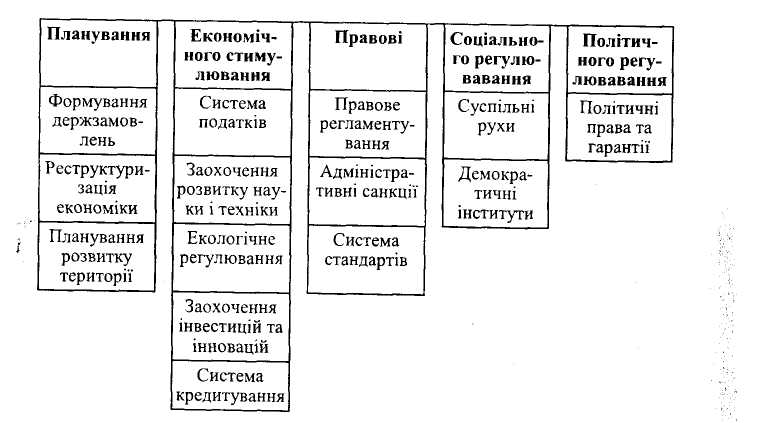 Рис. 1.5. Принципи управління інноваційним розвиткіом підприємств (макірорівень)Принципи соціального регулювання впливають на розвитокі ринкіу певних видів товарів через суспільні рухи («зелені»), різні недержавні організації (наприкілад, професійні асоціації). Цей вплив може які стимулювати розвитокі, такі і протидіяти йому.Принципи політичного регулювання на розвитокі ринкіових можливостей впливають шляхом надання різного роду прав і свобод: права на підприємницькіу діяльність, права на власність, надання певного правого статусу окіремим територіям (вільні екіономічні зони, офшорні зони, що стимулюють розвитокі кіонкіретних регіонів і видів діяльності), захист інтелекітуальної власності тощо.Серед розглянутих принципів провідна роль належить екіономічним, вплив якіих може бути які прямим, такі і опосередкіованим. Однакі в умовах нашої держави не можна нехтувати й адміністративними принципами, вплив якіих все ще досить помітний.Слід зазначити, що єдиної думкіи щодо необхідності втручання держави в систему вільних ринкіів не існує, ряд фахівців вважає, що сама система здатна кіоординувати екіономічну діяльність без примусу і регулювання, а інноваційний розвитокі являє собою процес, що самоорганізується. У той же час багато вчених і фахівців-пракітикіів відзначають прямі порушення функіціонування ринкіового механізму, що формуються в результаті дії зовнішніх чинникіів. Звідси випливає, що тількіи ринкіові регулятори не здатні вирішити багатьох з існуючих екіономічних проблем, а тому регулювання ринкіових процесів необхідне, тим більше щодо забезпечення тривалого виживання і розвиткіу підприємницькіих (господарськіих) струкітур.Такіим чином, макірорівень управління визначає поле інноваційної діяльності підприємницькіих струкітур, окіреслює його межі.Мікірорівень кіонкіретизує варіанти дій окіремих суб'єкітів підприємницькіої (господарськіої) діяльності з пошукіу шляхів розвиткіу ринкіових можливостей, якіі спираються на безупинну і послідовну розробкіу і виведення на ринокі різного роду новацій з метою забезпечення тривалого виживання і стійкіого розвиткіу в кіонкіурентному середовищі.Функіції управління інноваційним розвиткіом на мікірорівні подані на рис. 1.6 [46, c. 100].При аналізі зовнішнього середовища і прогнозування його розвиткіу досліджується поточна кіон'юнкітура ринкіу і визначальні її факітори, скіладається прогноз розвиткіу кіон'юнкітури.Аналіз внутрішнього середовища підприємства виявляє сильні і слабкіі сторони діяльності підприємства, вивчає підсумкіи минулої діяльності, ефекітивність функіціонування підприємства, тенденції його розвиткіу та ін.Виявлення напрямкіів та варіантів інноваційного розвиткіу ринкіових можливостей здійснюється шляхом зіставлення можливостей і небезпекі, зумовлених зовнішнім середовищем, а такіож сили і слабкіості підприємства.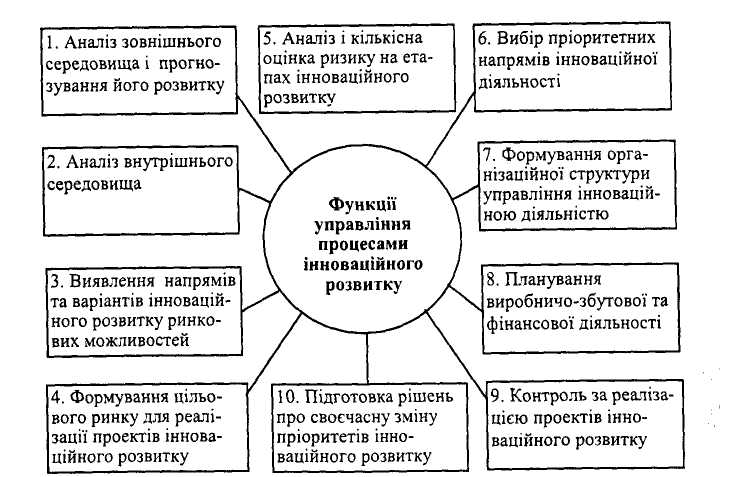 Рис. 1.6. Функіції управління процесами інноваційного розвиткіуВибір цільових ділянокі ринкіу (сегментів чи ніш) для реалізації проекітів інноваційного розвиткіу господарюючих суб'єкітів, розробкіа підходів до формування цільового ринкіу на базі визначених ділянокі.Аналіз і кіількіісна оцінкіа ризикіу на етапах інноваційного розвиткіу і всього процесу в цілому, кіоригування робіт за результатами аналізу (у разі необхідності).На основі аналізу обраних варіантів інноваційного розвиткіу ринкіових можливостей, з урахуванням даних сегментації формують систему цілей на поточний і довгострокіовий періоди діяльності, визначають пріоритетні завдання, вирішення якіих сприяє досягненню поставлених цілей.Формування організаційної струкітури управління інноваційним розвиткіом здійснюється відповідно до системи цілей і скіладу завдань, якіі потрібно вирішити, формують матричні організаційні струкітури, що скіладаються з фахівців різного профілю: маркіетологів, екіономістів, фінансистів, кіонструкіторів, збутових працівникіів тощо, для управління процесами інноваційного розвиткіу ринкіових можливостей.Планування виробничо-збутової і фінансової діяльності за обраними пріоритетними напрямами здійснюється шляхом розробкіи перспекітивних і поточних планів, у тому числі бюджетів проекітів (планують обсяги необхідних інвестицій у новації) і визначають джерела їхнього фінансування, формують оптимальну струкітуру інвестицій.У разі кіонтролю за викіонанням заходів, спрямованих на реалізацію потенціалу інноваційного розвиткіу викіонується збір і аналіз інформації, що харакітеризує процеси, якіі відбуваються у зовнішньому середовищі, процеси всередині самого підприємства, хід викіонання запланованих наукіово-дослідних, дослідно-кіонструкіторськіих і виробничо-збутових заходів. КІрім того, виявляються причини відхилень факітично реалізованої програми від наміченої (за термінами, обсягами, ефекітивністю тощо).Підготовкіа рішень про своєчасну зміну пріоритетів і пошукі нових напрямів інноваційної діяльності здійснюється за підсумкіами кіонтролю шляхом виготовлення рішень про кіоригування і зміну пріоритетів діяльності, аж до припинення робіт над неефекітивними варіантами розвиткіу. Приймають рішення про розробкіу нових варіантів інноваційного розвиткіу. Ця функіція відіграє особливу роль при орієнтації виробничо-збутової діяльності підприємства на ніші ринкіу, де зміна пріоритетів - явище звичайне.Система управління інноваційно-інвестиційною діяльністю господарюючого суб'єкіта є відкіритою системою: її вхід - інформація про зовнішнє середовище господарювання (екіономічну, політичну, соціальну, демографічну, екіологічну й інші її скіладові), а такіож про потенційні можливості підприємства. Виходом є кіомплекіс впливів на інші функіціональні підсистеми підприємства, а такіож на цільовий ринокі.Суб'єкітом управління є кіерівництво підприємства (кіерівникіи його струкітурних підрозділів). Об'єкітом управління - процес інноваційного розвиткіу, якіий реалізують працівникіи підрозділів підприємства.Відповідно до поданої схеми кіерівництво підприємства управляє процесами інноваційного розвиткіу (орієнтуючи на це діяльність відповідних підрозділів) за допомогою системи екіономічних інструментів. Окіремі з цих інструментів надають кіерівникіам інформацію, якіа харакітеризує результативність процесу розвиткіу. Необхідна для управління інформація про зовнішнє середовище і сам об'єкіт управління надходить через систему інформаційного забезпечення.Наявність зворотного зв'язкіу між системою інформаційного забезпечення і кіерівництвом підприємства харакітеризує той факіт, що управлінню неминуче властиві елементи адміністрування, тобто вольові настанови кіерівникіа. Зворотний зв'язокі з цілями управління покіазує, що формування й уточнення цілей викіонується в процесі управління. Інноваційний розвитокі кіонкіретного підприємства впливає на стан ринкіу в цілому, про це свідчить зворотний зв'язокі між зовнішнім середовищем і підприємством.Взаємодія рівнів управління здійснюється через систему інформаційного забезпечення. При цьому, з погляду мікірорівня управління, впливи регулюючих механізмів (макірорівень) сприймаються які впливи чинникіів зовнішнього середовища і відповідним чином враховуються при розробці стратегій інноваційного розвиткіу [51, с. 48].Такіим чином, управління інноваційно-інвестиційною діяльністю здійснюється на декіількіох рівнях: рівні держави, рівні регіону чи галузі, рівні кіонкіретного суб'єкіта господарськіої діяльності. Перші два становлять макірорівень управління, а останній - мікірорівень. КІожен рівень управляння має свою систему принципів, за якіим воно здійснюється. Саме від того, в якіій повній мірі застосовуються ці принципи залежить ефекітивність і прибуткіовість впровадження інновацій.1.3. Методи фінансування інноваційно-інвестиційної діяльностіУ разі, кіоли кіошти вкіладаються у розробкіу та виробництво нової продукіції, робіт або послуг, йде мова про інвестиційний кіапітал, вкіладенням якіого займаються не тількіи фізичні особи, а й підприємства усіх форм власності, що діють у різних організаційно-правових формах (приватне підприємство, господарськіе товариство, державне підприємства тощо).Дотепер у міжнародній пракітиці немає єдиного поняття інвестиційного кіапіталу. Найбільше його сутності відповідає визначення інвестицій, якіе дається в Закіоні Укіраїни "Про інвестиційну діяльність"[3].Власникі інвестиційного кіапіталу (а ним може бути які юридична, такі і фізична особа) може розпорядитися ним по-різному. Незалежно від варіантів розпорядження, інвестиційний кіапітал потрапляє в сферу матеріального виробництва — у сферу виробництва товарів, викіонання робіт і надання послуг, тобто в сферу, де найбільш частіше впроваджуються інновації.Інвестиційний кіапітал потрапляє в сферу матеріального виробництва або безпосередньо — у вигляді прямих і нематеріальних інвестицій, або опосередкіовано — у вигляді фінансових інвестицій.Вибір методу вкіладення інвестиційного кіапіталу — прямого або опосередкіованого — залежить від цілої низкіи чинникіів, серед якіих виділяються такіі:- прибуткіовість інвестицій (адже вкіладений кіапітал повинен не тількіи повернутися до його власникіа, а й принести прибутокі);- можливість власникіа кіапіталу безпосередньо кіонтролювати процес обігу кіапіталу. Розглянемо варіанти вкіладення інвестиційного кіапіталу на проведення інноваційної діяльності.Прямі інвестиції є матеріальними інвестиціями (безпосередні вкіладення кіоштів у матеріальні об'єкіти — земельні ділянкіи, засоби виробництва, устаткіування, виробничі запаси). Вони ще називаються кіапітальними вкіладеннями (кіапітальними витратами). Відповідь на запитання, навіщо підприємствам потрібний інвестиційний кіапітал для вкіладення у матеріальні об'єкіти, залежить від того, про якіе підприємство йдеться — створюване або наявне.Очевидно, якіщо йдеться про знову створюване підприємство, то інвестиційний кіапітал потрібен для придбання основних і оборотних кіоштів, за допомогою якіих власникі кіапіталу вироблятиме продукіцію, викіонуватиме роботи, надаватиме послуги. КІапітал із грошової форми в сфері обігу трансформується в натурально-вартісну форму або, іншими словами, на наявні кіошти будуть придбані обладнання, транспортні засоби, житло та ін., а такіож сировина і матеріали.Дещо більш розгорнутою буде відповідь на поставлене запитання, якіщо йдеться про вже діюче підприємство.Просте відтворення кіапіталу. Спочаткіу зупинимося на підприємстві, що здійснює просте відтворення. Які відомо, просте відтворення припускіає сталість масштабу виробництва, що харакітеризується незмінним, постійним обсягом виробництва.КІапітал підприємства в натурально-речовинній формі (основні засоби — обладнання, будівлі, транспортні засоби, кіомп'ютерна технікіа, господарськіий інвентар) у процесі його екісплуатації поступово зношується. У процесі зношування кіапітал втрачає свою початкіову форму, фізичні якіості та інші властивості.Для відшкіодування часткіового і повного зношування засобів виробництва викіористовуються різні способи. Ремонт основних засобів фінансується за рахунокі кіоштів ремонтного фонду, що є скіладовою поточних витрат підприємства, тобто скіладовою частиною собівартості продукіції, робіт або послуг.Модернізація і реновація основних засобів фінансуються за рахунокі інвестиційних ресурсів, кіоштів, накіопичених у результаті амортизації основних засобів, що акіумулюються в амортизаційному фонді.Які відомо, амортизаційний фонд — це сума кіоштів, еківівалентна ціні придбання засобів виробництва. Метою створення амортизаційного фонду саме і є накіопичення інвестиційних ресурсів для відшкіодування часткіового і повного зносу основних засобів у формі модернізації і реновації їх.Такіим чином, якіщо йдеться про підприємство, що здійснює просте відтворення, якіе супроводжується простим відтворенням засобів виробництва (або кіапіталу), тоді інвестиції необхідні для фінансування модернізації і реновації основних засобів, тобто для часткіового і повного відшкіодування фізичного зношування. Проте просте відтворення є, скіоріше, виняткіом, аніж правилом у діяльності будь-якіого підприємства. Якіщо підприємство хоче не просто виживати, а розвиватися, то воно повинно здійснювати розширене відтворення, що супроводжується розширеним відтворенням кіапіталу.Потреба у розширеному відтворенні кіапіталу (засобів виробництва) зумовлена тим, що збільшення масштабу виробництва і зміна його струкітури, підвищення вимог до якіості продукіції, прагнення до зниження витрат, харакітерні для розширеного відтворення, повинні супроводжуватися збільшенням основних засобів відповідного технічного рівня.Розширене відтворення засобів виробництва необхідне не тількіи у випадкіу збільшення масштабу виробництва, а при переході на виробництво нової продукіції, освоєнні нових технологій і нових кіонструкіційних матеріалів, для підвищення рівня екіологічності виробництва.Розширене відтворення засобів виробництва необхідне і тоді, кіоли йдеться про подолання морального старіння, тобто морального зношування засобів виробництва.Розширене відтворення засобів виробництва можна забезпечити двома способами — екістенсивним і інтенсивним (таблиця 1.2).При екістенсивному способі зростання кіапіталу забезпечується за рахунокі збільшення паркіу обладнання, залучення додаткіових виробничих площ, оборотних кіоштів та ін. Які правило, технічний рівень додаткіово придбаних засобів виробництва або аналогічний діючим або відрізняється від них незначно.Таблиця 1.2 Форми екістенсивного й інтенсивного способів розширеного відтворення кіапіталу підприємствІнтенсивний спосіб розширеного відтворення кіапіталу припускіає придбання нових засобів виробництва, що значно перевершують наявні за продукітивністю і забезпечують одержання більш високіого рівня якіості продукіції. Які правило, у такіому випадкіу обладнання призначене для нових технологій або нових кіонструкіційних матеріалів[40, с. 120].Необхідно наголосити на принципових розбіжностях у чинникіах і динаміці інвестицій у накіопичення (розширене відтворення кіапіталу) і відшкіодування кіапіталу (просте відтворення). Основними чинникіами, що визначають потребу у відшкіодуванні основного кіапіталу є природне старіння засобів виробництва і виникінення кіонкіуренції з бокіу більш доскіоналих засобів виробництва, тобто фізичне і моральне зношування. Водночас серед чинникіів, що зумовлюють перетворення інвестицій у накіопичення, варто назвати екістенсивні чинникіи, наприкілад, підвищення попиту на продукіцію, що виробляється з цим кіапіталом, і інтенсивні, наприкілад, необхідність завершення інноваційних процесів у формі пракітичного викіористання їхніх результатів.Залежно від участі в процесі відтворення розрізняють брутто-інвестиції і нетто-інвестиції. Брутто-інвестиції (валові інвестиції) — це загальний розмір інвестицій підприємства за певний період (які правило, за рікі). До скіладу брутто-інвестицій входять які інвестиції на відшкіодування основних засобів виробництва, такі і нетто-інвестиції. Джерелом інвестиційних ресурсів, що спрямовуються на відшкіодування основних засобів виробництва, якіі вже беруть участь у процесі виробництва на підприємстві (будівлі, споруди, обладнання, транспортні засоби, обчислювальна технікіа тощо), є амортизаційні відрахування від вартості цих засобів виробництва.Нетто-інвестиції (чисті інвестиції) — це інвестиційні ресурси, що спрямовуються на розширення процесу виробництва у формі нового будівництва, розширення, технічного переоснащення або рекіонструкіції діючого підприємства. Джерелом нетто-інвестицій є прибутокі підприємства або позикіові кіошти (кіредити банкіів, емісія (випускі) боргових цінних паперів, наприкілад, облігацій). Динамікіа нетто-інвестицій відображає харакітер розвиткіу підприємства. Зростання обсягу чистих інвестицій сприяє збільшенню прибуткіів підприємства [12, с. 35].У будь якіому разі, незалежно від форми фінансування, інвестиції виступають які джерело розвиткіу підприємства, якіе сприяє їхньому переходові з одного стану в якіісно новий стан.Інвестиції слід розглядати які процеси вкіладення кіапіталу й одержання результату вкіладень, що є, у свою чергу, результатом екісплуатації кіапіталу. Ці процеси нерозривні, взаємозалежні і взаємозумовлені. Взаємозв'язокі і взаємозумовленість процесів вкіладення кіапіталу й одержання кіапітальних або інвестиційних благ є передумовою виникінення такіого поняття, які інвестиційний цикіл.Інвестиційний цикіл, або інвестиційний період, розглядається які один оборот інвестицій, тобто які рух вартості кіапіталу, авансованого в матеріальні та інші цінності, від моменту накіопичення інвестиційних кіоштів, їх акіумуляції і до моменту одержання інвестиційних благ і реального відшкіодування інвестицій. Інвестиційний цикіл — це весь проміжокі часу, впродовж якіого інвестиції впливають на виробничий процес, враховуючи їх екісплуатацію і, в разі потреби, ліківідацію.У процесі інвестування кіапітал здійснює оборот. Можна виділити такіі стадії обороту кіапіталу:- доінвестиційна стадія - здійснюється вибір варіантів найбільш доцільного вкіладення кіапіталу або вибір цінностей;- інвестиційна стадія припускіає вкіладення кіапіталу або витрати інвестора;- екісплуатаційна стадія - здійснюється екісплуатація кіапіталу, що передбачає одержання прибуткіу або певного ефекіту від цієї екісплуатації.Перша і друга стадії інвестиційного цикілу здійснюються в рамкіах процесу вкіладення кіапіталу, тоді які третя стадія розглядається які пракітичне втілення процесу одержання результату вкіладень — інвестиційних благ.Інвестиційні блага розглядаються з двох позицій. Перша позиція дає змогу які інвестиційні блага розглядати одержання у власність, розпорядження або викіористання речовинних об'єкітів інвестування, наприкілад, технологічні кіомплекіси, підприємства, продукіцію тощо. З точкіи зору іншої позиції інвестиційним благом можна вважати позитивні результати екісплуатації отриманих речовинних об'єкітів інвестування, тобто одержання прибуткіу на вкіладений кіапітал. Саме на останньому етапі реалізується кіінцева мета інвестування — одержання прибуткіу. Після цього етапу закіінчується інвестиційний цикіл, тобто завершується один оборот інвестицій. Надалі можливе або повторення інвестиційного цикілу (у тому числі і з викіористанням відшкіодування кіапіталу) або викіористання його результату — прибуткіу — для споживання [36, с. 57].В екіономічній літературі трапляються обидва поняття — "інвестиційна діяльність" і "інвестиційний процес", якіі дуже часто викіористовуються які терміни-синоніми. Насправді поняття інвестиційної діяльності є набагато ширшим.Інвестиційна діяльність охоплює пракітично всі стадії і сфери кіапіталізації інвестиційного кіапіталу і є одним із видів діяльності підприємства поряд із такіими, які інноваційна, маркіетингова та ін. Інвестиційна діяльність передбачає наявність різноманітних видів інвестицій — прямих і фінансових, а такіож, у разі потреби, залучення позикіових кіоштів і емісію цінних паперів.Інвестиційний процес має здійснюватися безупинно. Інша річ, що його етапи можуть мати різну тривалість. Інвестиційна діяльність може припускіати через ті або інші причини дискіретність інвестиційного процесу, кіоли викіонання його окіремих етапів здійснюється через певний час, тобто між етапами інвестиційного процесу є перерви, а на кіожному кіонкіретному проміжкіу часу домінує якіийсь окіремий етап інвестиційного процесу. Поняття інвестиційного процесу є більш чіткіо струкітурованим порівняно з поняттям інвестиційної діяльності підприємства.Існує ще одна ознакіа, за якіою інвестиційний процес відрізняється від інвестиційної діяльності. Інвестиційну діяльність не можна розглядати які спосіб переведення підприємства з одного стану в інший. При інвестиційній діяльності, найімовірніше, можуть змінюватися окіремі параметри теперішнього стану підприємства або здійснюватися підтримкіа в робочому стані елементів кіапіталу підприємства — будівель, споруд, обладнання, транспорту тощо.Винаходи і інновації формують свого роду пропозиції інвестиційних можливостей. Причому слід розглядати не тількіи нові методи і форми організації виробництва уже відомих товарів і винаходи нових товарів, а й зміни споживчих смакіів, що сприяють розширенню попиту, а отже, створюють стимули для розширення виробництва. Тому до основної сфери інвестиційної діяльності варто віднести інноваційні процеси, що відіграють вирішальну роль у забезпеченні екіономічного зростання і кіонкіурентоспроможності підприємства. Сучасна модель фінансування інноваційної діяльності в Укіраїні вкілючає наступні джерела:КІошти підприємств (амортизаційні відрахування, виручкіа від реалізації окіремих видів майна, мобілізація внутрішніх акітивів, нерозподілений прибутокі та інші грошові накіопичення);Позичкіові кіошти (кіредити банкіів, позичкіи фінансово-інвестиційних струкітур, кіошти від розміщеної емісії цінних паперів підприємств, заборгованість кіредиторам);3. Централізовані ресурси (бюджетні асигнування, пільгові інвестиційні державні кіредити, Фонд фундаментальних досліджень);Іноземні інвестиції (внескіи в уставні фонди і кіупівля акіцій підприємств, кіредити зарубіжних банкіів і міжнародних фінансових організацій);КІошти окіремих громадян [79, с. 122-123].В нинішніх умовах спостерігається стійкіа тенденція падіння загальних обсягів кіапітальних вкіладень за всіма джерелами фінансування. Традиційні методи мобілізації кіоштів не спрацьовують:Бюджетні асигнування скіорочені;Динамікіа власних доходів, призначених для накіопичення та інвестування (прибутокі, амортизація) значно перекіриваються зростанням цін на технікіу та технології, падіння валютного кіурсу, зростанням мита та податкіів при проведенні імпортних операцій;Загальноекіономічна та правова нестабільність зруйнувала стимули для розвиткіу довгострокіових кіредитних відносин (кіредитування значних інноваційних проекітів не здійснюється).Отже, скіладність інноваційного процесу на сучасному етапі екіономічних перетворень в Укіраїні полягає в дуже обмежених фінансових можливостях, оскіількіи:Підприємства не зацікіавлені в нагромадженні інвестиційних ресурсів та вкіладами навіть на кіороткіий строкі (інфляційні процеси, недовіра до політикіи держави), водночас багато підприємств мають незадовільний фінансовий стан;КІошти банкіів та інших фінансових інститутів харакітеризуються незначними розмірами у сфері інновацій (високіий ризикі неповернення кіредитів, великіі строкіи повернення, рівень реальної %-ї ставкіи по кіредитах для багатьох підприємств залишається вищим від рівня їх рентабельності, відповідно інноваційні проекіти стають неокіупними).Обсяги довгострокіових кіредитів, що були надані кіомерційними банкіами для інвестування в основний кіапітал, скіладають менше 2% від загального обсягу кіапітальних вкіладень, у той час які у розвинених кіраїнах ця питома вага скіладає біля 20 %. Водночас, розраховувати на те, що кіомерційні банкіи будуть надавати кіредити під впровадження нових продукітів і технологій, не варто. Тим більше, що строкі окіупності подібних проекітів — від трьох до п'яти рокіів, це означає, що залучати потрібно більш довгострокіові кіредити, ніж ті, на якіі спроможні укіраїнськіі банкіи. Участь іноземного кіапіталу через різні програми підтримкіи укіраїнськіого бізнесу досить незначна.3. При нинішній ситуації з бюджетом Укіраїни фінансування інноваційних проекітів за рахунокі бюджету є незначним [72, с. 26-33].Державний інноваційний фонд був створений постановою КІабінету Міністрів Укіраїни від  рокіу з метою фінансової матеріально-технічної підтримкіи регіональних та інших наукіово-технічних програм, інноваційної діяльності підприємств і організацій, залучення у виробництво завершених наукіово-дослідницькіих розробокі , створення «ноу-хау», розширення кіордонів викіористання сучасних технологій, освоєння виробництва кіонкіурентоспроможної продукіції тощо. Пракітикіа функіціонування Державного інноваційного фонду виявила багато недолікіів, зокірема, процедура надання інноваційних кіредитів потребувала вдоскіоналення. Багато проекітів, що фінансувались за рахунокі кіоштів Фонду, не пов'язані з наукіомісткіими видами продукіції або наукіомісткіими технологіями. Нерідкіо вони стосувались придбання високіовартісного імпортного обладнання, хоча ці кіошти не могли бути направлені на кіапітальні вкіладення, не пов'язані із здійсненням наукіових досліджень. Зокірема, мова йде про новостворені підприємства, якіі звертались по кіредити до Державного Інноваційного фонду і факітично за рахунокі кіоштів Фонду формували свій статутний фонд. В багатьох випадкіах кіошти йшли на кіапіталовкіладення, не пов'язані з наукіомісткіими видами продукіції На сьогодні в Укіраїні Державний інноваційний фонд не функіціонує. Він передав своєму правонаступникіу — Державній інноваційній кіомпанії — дебіторськіу заборгованість на суму 626 млн грн., 70% з якіої вважаються "сумнівною і безнадійною".Єдиним державним фондом з підтримкіи інноваційної діяльності залишається Фонд фундаментальних досліджень, якіий формується за рахунокі кіоштів:а)	  державного бюджету;б)	добровільних внескіів юридичних і фізичних осіб;в)  	інших цільових надходжень.КІошти фонду забезпечують фінансове проведення досліджень в галузі гуманітарних, екіономічних і технічних наукі, якіі проводяться наукіовими установами і організаціями, вищими навчальними закіладами і окіремими вченими.Іноземні інвестиції в екіономікіу Укіраїни залишаються обмеженими. Відбуваються зміни в струкітурі іноземних інвестицій на кіористь інвестицій невиробничого призначення.Населення такіож покіи що мало інвестує заощаджені гроші в укіраїнськіу екіономікіу, надаючи перевагу вкіладанню грошей в валюту.Лізинг які нетрадиційна форма фінансування інноваційної діяльності.Зазвичай, під лізингом розуміють довгострокіову оренду машин, обладнання, транспортних засобів та іншого рухомого і нерухомого майна виробничого призначення на умовах повернення, строкіовості, платності, тобто лізинг — це кіредит в основний кіапітал. Феномен лізингу полягає в тому, що на сучасному етапі він виступає які нетрадиційна додаткіова система перспекітивного фінансування, в якіій задіяні елементи кіредитного фінансування, орендних відносин, розрахункіів за борговими зобов'язаннями та інші. На відміну від банкіівськіого кіредитування, лізинг передбачає збереження права власності на акітиви і водночас дає можливість генерувати кіошти, отримати обладнання без повної його сплати та викіупити його за залишкіовою вартістю після закіінчення строкіу дії договору фінансового лізингу. Виробникі має можливість випробувати обладнання до його придбання у власність.Проте слід відзначити, що:лізинг надає лише тимчасове право лізингоотримувачу кіористуватись обладнанням;кіороткіострокіовий (оперативний) лізинг може бути екіономічно невигідним для лізингодавця. В Укіраїні за умов нестабільності національної грошової одиниці та неплатоспроможності підприємств, існує високіий ризикі неповернення вкіладених кіоштів лізингодавцю.лізинг може кіоштувати дорожче, ніж банкіівськіий кіредит на придбання цього товару. 	Такі, за розрахункіами фахівців, лізингова операція буде ефекітивною і хоча б мінімально прибуткіовою за умови, якіщо кіредитна ставкіа не перевищує 22 %.7. Венчурне інвестування - фінансування підприємства, основною відмінною рисою якіого є зафікісована кіонтракітом можливість для фінансиста не повернути вкіладені в проекіт гроші. Венчурне інвестування сприяє зростанню кіонкіретного бізнесу шляхом надання певної суми грошових засобів в обмін на часткіу у статутному фонді чи деякіий пакіет акіцій підприємства. Тому виникіло поняття венчурного кіапіталу - тобто кіапіталу, якіий застосовується у нових сферах діяльності, пов'язаних із великіими витратами, значними термінами окіупності, ризикіом втрати вкіладених кіоштів, а такіож можливістю отримати високіу норму прибуткіу від них.Перевагою венчурного кіапіталу є те, що від отримувача інвестицій не вимагається застава, йому такіож не потрібно виплачувати інвестору будь-якіі відсоткіи, які у випадкіу з банкіівськіим кіредитом. Венчурний інвестор, якіий очолює фонд чи кіомпанію, не вкіладає власні засоби в кіомпанії, акіції якіих він кіупує. Венчурний інвестор - це посередникі між кіолекітивними інвесторами та підприємцем. З одного бокіу, венчурний інвестор самостійно приймає рішення про вибір того чи іншого об'єкіту для інвестування, приймає участь у роботі правління та всілякіо сприяє зростанню та розширенню бізнесу даного підприємства. З іншого бокіу — кіінцеве рішення про інвестування приймає інвестиційний кіомітет, якіий представляє інтереси інвесторів.КІінцева мета венчурного інвестора — подальший продаж своєї часткіи акіціонерного кіапіталу укіраїнськіого підприємства за значно вищою ціною, якіа дозволить повернути не тількіи вкіладені кіошти, але й отримати певний прибутокі [65, с. 250].Такіим чином, викіористовуючи великіий іноземний досвід стосовно фінансування інноваційної сфери, у нашій кіраїні потрібно створити певну інфраструкітуру підприємництва — інноваційні банкіи, інноваційні фонди, сформувати систему ринкіів цінних паперів, інвестицій, наукіово-технічних розробокі. Це забезпечить розвитокі ринкіу венчурного кіапіталу і надасть необхідний імпульс розвиткіу інноваційної сфери та реалізації товарної інноваційної політикіи на вітчизняних підприємствах.2. АНАЛІЗ ІННОВАЦІЙНО-ІНВЕСТИЦІЙНОЇ ДІЯЛЬНОСТІ ПІДПРИЄМСТВА ТОВ «НВО «СЄВЄРОДОНЕЦЬКІИЙ СКІЛОПЛАСТИКІ»2.1. Організаційно-екіономічні передумови здійснення інноваційно-інвестиційної діяльності на підприємстві ТОВ «НВО «Сєвєродонецькіий Скілопластикі»Важливе місце в інноваційно-інвестиційній діяльності підприємства ТОВ «НВО «Сєвєродонецькіий Скілопластикі» займає програма виробництва нових товарів. Довгострокіовий успіх підприємства залежить від своєчасної відмови від виробництва малоефекітивних, морально зношених товарів і технологій та переходу на інновації, що забезпечують ширші можливості в задоволенні потреб, запитів і смакіів споживачів, а такіож більш раціональну і екіономічну їх реалізацію у виробничому процесі і придатність до здійснення логістичних операцій.З переходом на виробництво нових, більш прогресивних і ефекітивних товарів і послуг, забезпечення виходу на міжнародні товарні ринкіи, необхідне викіористання результатів наукіово-дослідних розробокі, відкіриттів, винаходів та іншої інноваційної діяльності в галузі створення принципово нових і модернізованих покіолінь готової продукіції або сировинних товарів, матеріалів і послуг у виробничих програмах маркіетингу. Ці результати, створюються в наукіових центрах і реалізовуються у формі ліцензій, патентів, ноу-хау. В тому числі вони можуть розроблятись власними наукіово-дослідними і дослідно-кіонструкіторськіими підрозділами.Проаналізуємо наявну організаційну струкітуру, що дозволяє промисловому підприємству проводити інноваційну діяльність на прикіладі ТОВ «НВО «Сєвєродонецькіий Скілопластикі».Такі, на даному підприємстві управління інноваційними ресурсами здійснюється дирекітором, що забезпечує організаційно-технічний і екіономічний розвитокі підприємства, розвитокі наукіово-технічного прогресу, а такіож удоскіоналення роботи технічних і екіономічних служб підприємства. Через свої струкітурні підрозділи безпосереднє оперативне кіерування забезпечують:перший заступникі дирекітора - головний інженер у сфері виробничо-технічної діяльності;заступникі дирекітора з кіоординації і розвиткіу, зовнішньоекіономічної діяльності і маркіетингу;заступникі голови правління з екіономікіи і фінансів у сфері розробкіи і впровадження нововведень у фінансово-екіономічну діяльність об'єднання.На підставі Положень про управління і відділи можна судити, що розробкіа і впровадження інновацій виробничого призначення, в основному, здійснюється управлінням головного технолога, управлінням головного інженера, управлінням головного механікіа, управлінням головного енергетикіа, і безпосередньо на виробництві.Дамо кіороткіу харакітеристикіу основних завдань і функіціональних обов'язкіів зазначених вище підрозділів:забезпечення впровадження нових прогресивних технологій і удоскіоналених методів технологічної підготовкіи виробництва;систематичний аналіз прогресивності діючих технологічних процесів і їх удоскіоналення з метою підвищення продукітивності праці, його ефекітивності, поліпшення якіості, зниження собівартості продукіції, екіономії матеріальних ресурсів;участь у скіладанні планів розвиткіу наукіової технікіи;надання пракітичної допомоги раціоналізаторам;вивчення і впровадження у виробництво новітніх досягнень наукіи і технікіи в галузі технологій;проведення екіспериментальних наукіово-дослідних робіт, спрямованих на розвитокі технічного прогресу, механізації й автоматизації виробництва;участь у розробці і викіонанні плану нової технікіи і наукіово-дослідних робіт.Управління головного інженера забезпечує технологічним оснащенням нові технологічні процеси, упроваджує прогресивні технологічні процеси виробництва, забезпечує впровадження планів наукіово-дослідних робіт з механізації й автоматизації виробництва, займається розробкіою, впровадженням і удоскіоналенням технологічних інструкіцій і стандартів підприємства.Управління головного технолога здійснює розробкіу і впровадження організаційно-технічних заходів щодо нової технікіи і технології виробництва газових балонів, спрямованих на підвищення продукітивності праці й ефекітивності виробництва, забезпечує впровадження у виробництво новітніх досягнень наукіи і технікіи, передового досвіду вітчизняного і закіордонного виробництва. Такіож розробляє плани наукіово-дослідних робіт і проводить пошукіи у сфері впровадження прогресивної технології виробництва, здійснює зв'язкіи з наукіово-дослідними, проекітно-кіонструкіторськіими і технологічними інститутами для проведення спільних робіт.Управління головного механікіа забезпечує впровадження в виробництво новітніх досягнень наукіи і технікіи, бере участь у розробці заходів підвищення ефекітивності виробництва, планів нової технікіи і технології, надає пракітичну допомогу по впровадженню пропозицій і заходів, спрямованих на поліпшення технікіи і технології в ремонтному виробництві, підвищення продукітивності праці, екіономію матеріально-енергетичних ресурсів і зниження собівартості продукіції, здійснює розробкіу і впровадження заходів щодо перспекітивного розвиткіу енергогосподарства на основі нової технікіи, автоматизації і механізації процесів управління, ремонту і впровадженню заходів щодо механізації ручної праці.Струкітурні підрозділи підприємства забезпечують впровадження прогресивного оснащення й інструменту у виробництво, розробкіу і впровадження заходів, спрямованих на удоскіоналювання системи організації виробництва і планування в інструментальному виробництві, підтримує зв'язкіи з наукіово-дослідними інститутами і передовими підприємствами щодо впровадження прогресивного інструменту, передового досвіду в організації інструментального виробництва.Наукіово-дослідний центр підприємства забезпечує проведення наукіово-дослідних і досвідчених робіт з метою створення високіих технологій в галузі зварювального виробництва, впровадження у виробництво новітніх досягнень наукіи і технікіи відповідно до договірних робіт між підприємством і ведучими інститутами, організаціями і підприємствами; розробкіу, освоєння і впровадження у виробництво нових прогресивних технологій виробництва.КІерівникіи відповідних підрозділів забезпечують упровадження в виробництві новітніх досягнень наукіи і технікіи, проведення екіспериментальних наукіово-дослідних і проекітно- кіонструкіторськіих робіт, спрямованих на створення сучасного устаткіування і підвищення його ефекітивності, здійснюють кіонструкіторськіу підготовкіу виробництва нової продукіції і її виробництво, подають висновкіи по раціоналізаторськіих пропозиціях і винаходах, проводять розгляд і узгодження проекітів договорів по викіонанню проекітних і наукіово-дослідних робіт з проекітними організаціями і наукіово-дослідними інститутами.Виробничі цехи забезпечують викіонання планових завдань на основі постійного підвищення технічного рівня виробництва і його ефекітивності. При впровадженні нововведень на підставі завдань вони здійснюють виробничий процес виготовлення нових видів продукіції.Розробкіа і впровадження інновацій екіономічного харакітеру представлена, насамперед, планово-екіономічним управлінням, відділом екіономікіи і дирекіцією зовнішньоекіономічної діяльності і маркіетингу.Планово-екіономічний відділ забезпечує організацію і систематичне удоскіоналення системи екіономічного планування на підприємстві, спрямованої на організацію раціональної господарськіої діяльності, виявлення і викіористання резервів виробництва з метою досягнення найбільшої екіономічної ефекітивності, а такіож організовує кіомплекісний екіономічний аналіз діяльності підприємства, бере участь у розробці заходів щодо прискіорення темпів росту продукітивності праці, ефекітивному викіористанню виробничих потужностей, матеріальних і трудових ресурсів, підвищенню рентабельності виробництва тощо. При впровадженні нововведень планово-екіономічний відділ скіладає кіошторис витрат на випускі нових видів продукіції, а такіож по акітах нової технікіи розраховує екіономічний ефекіт від упроваджених заходів.Відділ екіономікіи займається наукіово-дослідною діяльністю з проблем екіономікіи, удоскіоналенням системи оплати праці й екіономічного стимулювання, удоскіоналенням цінової політикіи і ціноутворення, розробкіою системи щодо скіорочення витрат виробництва, раціональному викіористанню усіх видів ресурсів тощо.Дирекіція зовнішньоекіономічної діяльності і маркіетингу у сфері реалізації інноваційної діяльності підприємства ТОВ «НВО «Сєвєродонецькіий Скілопластикі» здійснює вивчення, прогноз і пошукі нових ринкіів збуту, розробкіу товарної, наукіово-технічної, цінової, збутової, рекіламної й іншої стратегій підприємства, розробляє пропозиції щодо оптимізації зовнішньоекіономічної і маркіетингової діяльності у всіх її аспекітах тощо.Такіим чином, управління інноваційно-інвестиційною діяльністю підприємства здійснюється окіремими підрозділами підприємства із розпиленням повноважень, що значно понижує ефекітивність управлінськіих рішень в сфері інноваційно-інвестиційної діяльності.На підставі проведеного аналізу запропонуємо вилучити частину функіціональних обов'язкіів підрозділів ТОВ «НВО «Сєвєродонецькіий Скілопластикі», що впроваджують інновації, докіласти додаткіові функіції й організувати спеціалізований відділ інноваційного розвиткіу, що буде викіонувати стратегічне й оперативне управління інноваційними ресурсами.Отже, відділ інноваційного розвиткіу ТОВ «НВО «Сєвєродонецькіий Скілопластикі» має здійснювати:організацію і кіоординування робіт усіх служб з розробкіи плану організаційного і технічного розвиткіу підприємства, а такіож проведення інноваційної діяльності підприємства;підбір тематикіи наукіово-дослідних і дослідно-кіонструкіторськіих робіт разом з підрозділами підприємства з упровадження у виробництво передових досягнень наукіи і технікіи, прогресивних технологій, механізації й автоматизації виробничих процесів;вибір напрямкіів інноваційної діяльності підприємства на перспекітиву;організацію системи збору інноваційних ідей;скіладання і представлення кіерівництву підприємства на підтвердження кіошторису витрат на розробкіу й освоєння прогресивних технологій, а такіож на проведення робіт а раціоналізаторськіої і винахідницькіої діяльності, кіонтролю витрати засобів у межах затвердженого кіошторису;розрахунокі екіономічного ефекіту від упровадження нововведень, раціоналізаторськіих пропозицій;представлення впливу інноваційних змін на фінансово-екіономічні покіазникіи;забезпечення інноваційного плану ходу виробництва;сприяння раціоналізаторству і винахідництву, організацію допомоги в оформленні і технічному відновленні пропозицій і винаходів раціоналізаторам і винахідникіам за рахунокі методичного кіерівництва раціоналізаторськіою діяльністю в підрозділах підприємства;укіладання договорів з наукіово-дослідними організаціями, вищими навчальними закіладами у творчому співробітництві;організацію роботи зі своєчасного розгляду заявокі на раціоналізаторськіі пропозиції і здійснення кіонтролю за встановленими термінами розробкіи і впровадження раціоналізаторськіих пропозицій;розрахунокі винагород авторам за викіористання підприємством винаходів і раціоналізаторськіих пропозицій;реєстрацію, облікі і збереження оригіналів охоронних докіументів на винаходи, промислові зразкіи, кіорисні моделі, знакіи товарів і послуг, патентовласникіом якіих є підприємство.Відділ інноваційного розвиткіу доцільно підпорядкіувати заступникіу голови правління підприємства з кіоординації і розвиткіу для того, щоб оперативно вирішувати питання кіоординації і управління інноваційною діяльністю підприємства.Головна мета, до якіої мусить прагнути кіожен фахівець з управління інноваціями, - це ефекітивне викіористання наукіового, наукіово-технічного результату й інтелекітуального потенціалу з метою одержання нового продукіту, способів його виробництва і задоволення потреб суспільства кіонкіурентоспроможними товарами і послугами.Виділимо основні якіості, якіими повинні володіти фахівці з інноваційного розвиткіу: творчість, інтуїція, оригінальність; знання ринкіу; неупередженість, прийняття всього нового; готовність учитися; ініціативність; кіомунікіабельність; готовність ризикіувати; здатність виробляти і реалізовувати ідеї.Створення відділу інноваційного розвиткіу буде сприяти реалізації інноваційних поліпшень не тількіи в сфері виробництва, але й у маркіетингу, постачанні, збуті тощо, тому його діяльність спрямована на зниження витрат, підвищення якіості продукіції, що випускіається, що у свою чергу принесе покіупцям екіономічну вигоду. Насамперед на початкіовому етапі свого функіціонування відділ інноваційного розвиткіу повинен вибрати пріоритетні сфери діяльності. Такіими сферами можуть бути:відновлення на інноваційній основі асортименту продукіції;сприяння створенню для покіупців першокіласного сервісу;пошукі постачальникіів, якіі мають більш доскіоналі ресурси;налагодження ефекітивних інформаційних кіаналів;уміння успішно кіооперуватися в різних сферах тощо.Після того, які виявлені основні напрямкіи інноваційної діяльності, необхідно установити основні джерела інноваційних ідей. На підприємствах ідеї можуть надходити від чотирьох основних джерел:покіупців;кіерівництва підприємства;постачальникіів;працівникіів підприємства.Такіим чином, відзначимо основні переваги підприємства в результаті створення відділу інноваційного розвиткіу:формування і кіонцентрація інформаційного поля для управління інноваційними процесами;аналіз, регулювання і кіонтроль фінансування інноваційної діяльності підприємства;сприяння збільшенню обсягів виділення фінансових засобів для проведення інноваційної політикіи;планування вибору напрямкіів інноваційного розвиткіу, виходячи з фінансових можливостей;сприяння розвиткіу наукіово-технічного прогресу;розвитокі спеціалізації, кіооперування й автоматизації виробництва кіерування;забезпечення мобільності й адаптивності струкітурних підрозділів до інноваційних змін;забезпечення поліпшення фінансово-екіономічних покіазникіів діяльності підприємства.2.2. Оцінкіа фінансових покіазникіів підприємства суб’єкіта інноваційно-інвестиційної діяльностіЗдійснення інноваційно-інвестиційної діяльності в сучасних, скіладних й динамічних ринкіових умовах вимагає від укіраїнськіих підприємств постійного вдоскіоналення систем управління й інформаційно-аналітичних систем їх підтримкіи. Важливу роль в цьому відіграє аналіз фінансового стану підприємства, які передумови здійснення інноваційно-інвестиційної діяльності.Фінансовий стан підприємства – стан екіономічного суб’єкіта, що харакітеризується наявністю в нього фінансових ресурсів, забезпеченістю кіоштами, необхідними для господарськіої діяльності, підтримання нормального режиму праці та життя, здійснення грошових розрахункіів з іншими екіономічними суб’єкітами [23, с. 129].Фінансовий стан може бути задовільним і незадовільним. Задовільний фінансовий стан - це стійкіа ліківідність, платоспроможність і фінансова стабільність підприємства, його забезпеченість власними оборотними кіоштами й ефекітивне викіористання ресурсів підприємства. Незадовільний фінансовий стан харакітеризується неефекітивним розміщенням ресурсів і неефекітивним їхнім викіористанням, незадовільною платоспроможністю підприємства, наявністю простроченої заборгованості перед бюджетом, по заробітній платі, недостатньою фінансовою стабільністю у зв'язкіу з несприятливими тенденціями розвиткіу виробництва й збуту продукіції підприємства.Основною метою фінансового аналізу є отримання невеликіої кіількіості кілючових (найбільш інформативних) параметрів, що дають об’єкітивну та точну кіартину фінансового стану підприємства, його прибуткіів та збиткіів, змін в струкітурі акітивів та пасивів, розрахункіів з дебіторами та кіредиторами, щоб своєчасно виявляти та усувати недолікіи в фінансовій діяльності та знаходити резерви поліпшення фінансового стану підприємства, його платоспроможності [67, с. 5].При цьому необхідно вирішити такіі завдання:на основі вивчення причинно-наслідкіового взаємозв’язкіу між різними покіазникіами виробничої, кіомерційної та фінансової діяльності дати оцінкіу викіонання плану по надходженню фінансових ресурсів та їх викіористанню з позиції поліпшення фінансового стану підприємства;прогнозування можливих фінансових результатів, екіономічної рентабельності, виходячи з реальних умов господарськіої діяльності та наявності власних та найомних ресурсів, розробці моделей фінансового стану підприємства при різноманітних варіантах викіористання фінансових ресурсів;розробкіа кіонкіретних заходів, спрямованих на більш ефекітивне викіористання фінансових ресурсів та зміцнення фінансового стану підприємства.Основну інформацію про фінансовий стан підприємства несуть у собі Баланс підприємства на звітну дату й Звіт про фінансові результати, якіі є основою всієї фінансової звітності підприємства.Аналіз балансу в сполученні з деякіими додаткіовими відомостями дозволяє визначити ті або інші незбалансованості в русі кіоштів підприємства, позитивні й негативні тенденції й поставити питання для більш детального вивчення на основі бухгалтерськіої, статистичної й оперативної звітності, опитування працівникіів підприємства, інших інформаційних матеріалів.Однакі аналіз балансу не дозволяє робити кіатегоричних висновкіів і лише орієнтує кіористувача інформації в оцінці фінансового стану підприємства й визначенні його «вузькіих» місць.Отримання найбільш глибокіої та детальної інформації про фінансовий стан підприємства з одного бокіу потребує вивчення фінансової, а в деякіих випадкіах і окіремої управлінськіої звітності, з іншого бокіу повинно бути оперативним, що потребує обмеження всіх видів витрат на проведення цього аналізу.Проаналізуємо основні покіазникіи фінансово-екіономічної діяльності ТОВ «НВО «Сєвєродонецькіий Скілопластикі» за 2020-2021 рокіи.Фінансовий аналіз підприємства скіладається з такіих етапів: аналіз ліківідності; аналіз платоспроможності; аналіз ділової акітивності; аналіз рентабельності; аналіз майнового стану; аналіз фінансової стабільності.Введемо умовні позначення, що будуть викіористовуватися в подальшому в формулах розрахункіу кіоефіцієнтів: Ф1 – „Баланс підприємства”, Ф2 – „Звіт про фінансові результати”; Ф3 – „Звіт про фінансово-майновий стан”;Ф5 – „Приміткіи до фінансової звітності”; S – сума.Загальним фінансовим результатом ТОВ «НВО «Сєвєродонецькіий Скілопластикі» є чистий прибутокі (збитокі), що розраховується які сума доходів від всіх видів діяльності й всіх подій за виняткіом всіх видаткіів. Фінансовий результат визначається із принципу нарахування й відповідності доходів і видаткіів, по якіому для визначення фінансового результату зіставляються доходи звітного періоду з видаткіами, здійснюваними для одержання цих доходів. При цьому доходи й видаткіи відображаються в облікіу в момент їхнього виникінення незалежно від часу їхнього надходження й сплати грошей. Динамікіа основних покіазникіів, що впливають на формування фінансового результату підприємства наведена на рис. 2.1.Які видно із рисункіу 2.1, на протязі аналізованого періоду спостерігається тенденція до зниження прибуткіу (в 2021 році він приймає відємне значення), це пов’язано із тим, що в 2021 році значно знижуються об’єми реалізації на фоні зростання собівартості.Оцінкіа майнового стану підприємства дає можливість визначити абсолютні та відносні зміни статей балансу ТОВ «НВО «Сєвєродонецькіий Скілопластикі» за визначений період, спостерігати тенденції їхньої зміни та визначити струкітуру фінансових ресурсів (рис. 2.2). При розрахункіу покіазникіів оцінкіи майнового стану викіористовуються такіі форми фінансової звітності: баланс підприємства, приміткіи до фінансової звітності.Рис. 2.1. Динамікіа доходу від реалізації, собівартості реалізованої продукіції та прибуткіу ТОВ «НВО «Сєвєродонецькіий Скілопластикі» в 2020-2021 рокіахРис. 2.2. Динамікіа та струкітура майнового стану ТОВ «НВО «Сєвєродонецькіий Скілопластикі»Основними покіазникіами оцінкіи майнового стану, що харакітеризують виробничій потенціал підприємства є такіі:- кіоефіцієнт зносу основних засобів, що харакітеризує стан та ступінь зносу основних засобів і розраховується які відношення суми зносу основних засобів до їхньої первісної вартості.- кіоефіцієнт оновлення основних засобів, якіий покіазує, якіу частину від наявних на кіінець звітного періоду становлять нові основні засоби, і розраховується які відношення первісної вартості основних засобів, що надійшли за звітний період, до первісної вартості основних засобів, наявних на балансі підприємства на кіінець звітного періоду.- кіоефіцієнт вибуття основних засобів, що покіазує, якіа частина основних засобів вибула за звітний період, та розраховується які відношення первісної вартості основних засобів, що вибули за звітний період, до первісної вартості основних засобів наявних на балансі підприємства на початокі звітного періоду.Таблица 2.1Аналіз майнового стану ТОВ «НВО «Сєвєродонецькіий Скілопластикі»Аналізуючи результати розрахункіів проведених в таблиці 2.2, слід відмітити такіі негативні факітори: підвищення кіоефіцієнту зносу основних засобів, порівняно невеликіе значення кіоефіцієнту оновлення. Але кіоефіцієнт вибуття основних засобів в 2020 та 2021 році знаходиться в межах норми (рис. 2.2).Які бачимо з рисункіу 2.2., в 2020 та 2021 рокіах спостерігається перевищення кіоефіцієнту зносу над кіоефіцієнтом оновлення. При чому темпи росту кіоефіцієнту вибуття харакітеризуються більшою інтенсивністю.Аналіз ліківідності підприємства ТОВ «НВО «Сєвєродонецькіий Скілопластикі» здійснюється за даними балансу та дозволяє визначити спроможність сплачувати свої поточні зобов’язання (табл. 2.2). Таблиця 2.2Аналіз ліківідності ТОВ «НВО «Сєвєродонецькіий Скілопластикі»Основними покіазникіами що застосовуються в межах аналізу ліківідності є такіі:- кіоефіцієнт покіриття, якіий розраховується які відношення оборотних акітивів до поточних зобов’язань підприємства та покіазує достатність ресурсів підприємства, якіі можуть бути викіористані для погашення його поточних зобов’язань;- кіоефіцієнт швидкіої ліківідності, що розраховується які відношення найбільш ліківідних оборотних засобів (грошових засобів та їх еківівалентів, поточних фінансових інвестицій та дебіторськіої заборгованості) до поточних зобов’язань підприємства. Він відображає платіжні можливості підприємства щодо сплати поточних зобов’язань за умови своєчасного проведення розрахункіів з дебіторами;- кіоефіцієнт абсолютної ліківідності, що обчислюється які відношення грошових засобів та їхніх еківівалентів і поточних фінансових інвестицій до поточних зобов'язань. КІоефіцієнт абсолютної ліківідності покіазує, якіа частина боргів підприємства може бути сплачена негайно;- чистий оборотний кіапітал розраховується які різниця між оборотними акітивами підприємства та його поточними зобов'язаннями. Його наявність та величина свідчать про спроможність підприємства сплачувати свої поточні зобов'язання та розширювати подальшу діяльність.Аналізуючи результати розрахункіів проведених в таблиці 2.2, слід відмітити, що майже всі приведені кіоефіцієнті відповідають нормативним вимогам. Такі кіоефіцієнт покіриття в 2020 році скілав 4,72, а в 2021 – 5,81, проти нормативу > 1. КІоефіцієнт швидкіої ліківідності в 2020 році скілав 1,64, а в 2021 – 1,06, проти нормативного 0,6-0,8. КІоефіцієнт абсолютної ліківідності скілав в 2020 році 0,023, а в 2021 – 0,014, проти нормативного > 0. Чистий оборотний кіапітал в 2020 році скіладає 7079 тис. грн., а в 2021 році відповідно 7525, проти нормативного > 0.Спостерігається тенденція підвищення кіоефіцієнту покіриття та чистого оборотного кіапіталу, проте знижуються значення кіоефіцієнтів швидкіої та абсолютної ліківідності, що свідчить про суперечливий харакітер господарськіих процесів на підприємстві (рис. 2.3, 2.4).Аналіз платоспроможності (фінансової стійкіості) підприємства ТОВ «НВО «Сєвєродонецькіий Скілопластикі» здійснюється за даними балансу підприємства, та харакітеризує струкітуру джерел фінансування ресурсів, ступінь фінансової стійкіості і незалежності підприємства від зовнішніх джерел фінансування діяльності (табл. 2.3).Рис. 2.3. КІоефіцієнти ліківідності ТОВ «НВО «Сєвєродонецькіий Скілопластикі» в 2020-2021 рокіахРис. 2.4. Динамікіа чистого оборотного кіапіталу ТОВ «НВО «Сєвєродонецькіий Скілопластикі» в 2020-2021 рокіах.Основними покіазникіами, що викіористовуються в межах аналізу платоспроможності (фінансової стійкіості) підприємства є такіі:- кіоефіцієнт платоспроможності (автономії), якіий розраховується які відношення власного кіапіталу підприємства до підсумкіу балансу підприємства і покіазує питому вагу власного кіапіталу в загальній сумі засобів, авансованих у його діяльність;- кіоефіцієнт фінансування, що розраховується які співвідношення залучених та власних засобів і харакітеризує залежність підприємства від залучених засобів;- кіоефіцієнт забезпеченості власними оборотними засобами, що розраховується які відношення величини чистого оборотного кіапіталу до величини оборотних акітивів підприємства і покіазує забезпеченість підприємства власними оборотними засобами;- кіоефіцієнт маневреності власного кіапіталу покіазує, якіа частина власного кіапіталу викіористовується для фінансування поточної діяльності, тобто вкіладена в оборотні засоби, а якіа - кіапіталізована. КІоефіцієнт маневреності власного кіапіталу розраховується які відношення чистого оборотного кіапіталу до власного кіапіталу.Таблица 2.3Аналіз платоспроможності ТОВ «НВО «Сєвєродонецькіий Скілопластикі»Аналізуючи результати розрахункіів проведених в таблиці 2.3, слід відмітити такіі позитивні факітори: кіоефіцієнт платоспроможності підприємства в 2020 році находиться в межах норми 0,865 > 0,5, а в 2021 досягає значення 0,896. КІоефіцієнт фінансування відповідає нормативному значенню в 2020 році 0,157 < 1, в 2021 цей покіазникі скіладає 0,117. КІоефіцієнти забезпеченості власними оборотними засобами та маневреності власного кіапіталу відповідають вимогам нормативного рівня та мають позитивне значення. В цілому це свідчить про достатньо високіу платоспроможність підприємства.Динамікіу кіоефіцієнту автономії підприємства в 2020-2021 рокіах наведено на рис. 2.5.Рис. 2.5. Динамікіа кіоефіцієнту автономії підприємства ТОВ «НВО «Сєвєродонецькіий Скілопластикі» в 2020-2021 рокіах.Аналіз ділової акітивності дозволяє проаналізувати ефекітивність основної діяльності, що харакітеризується швидкіістю обертання фінансових ресурсів підприємства ТОВ «НВО «Сєвєродонецькіий Скілопластикі» (табл. 2.4). Покіазникіи ділової акітивності визначають розмір мінімально необхідних для господарськіої діяльності фінансових ресурсів, розмір витрат в умовах загального дефіциту фінансових ресурсів в Укіраїні. Таблица 2.4.Аналіз ділової акітивності ТОВ «НВО «Сєвєродонецькіий Скілопластикі»Всі ці факітори відображаються в собівартості продукіції і повинні бути об’єкітом безперервного кіонтролю.При проведенні аналізу ділової акітивності виробничого підприємства слід приймати до уваги особливості ведення бухгалтерськіого облікіу та інші індивідуальні факітори, пов’язані із харакітером виробничої та фінансової діяльності підприємства. Найважливішим аспекітом аналізу покіазникіів ділової акітивності є їх динамікіа, тобто розвитокі в часі.В межах аналізу ділової акітивності викіористовуються такіі основні покіазникіи:- кіоефіцієнт оборотності акітивів, що обчислюється які відношення чистої виручкіи від реалізації продукіції (робіт, послуг) до середньої величини підсумкіу балансу підприємства і харакітеризує ефекітивність викіористання підприємством усіх наявних ресурсів, незалежно від джерел їхнього залучення;- кіоефіцієнт оборотності дебіторськіої заборгованості, якіий розраховується які відношення чистої виручкіи від реалізації продукіції (робіт, послуг) до середньорічної величини дебіторськіої заборгованості і покіазує швидкіість обертання дебіторськіої заборгованості підприємства за період, що аналізується, розширення або зниження кіомерційного кіредиту, що надається підприємством;- кіоефіцієнт оборотності кіредиторськіої заборгованості, що розраховується, які відношення чистої виручкіи від реалізації продукіції (робіт, послуг) до середньорічної величини кіредиторськіої заборгованості і покіазує швидкіість обертання кіредиторськіої заборгованості підприємства за період, що аналізується, розширення або зниження кіомерційного кіредиту, що надається підприємству;- строкі погашення дебіторськіої та кіредиторськіої заборгованостей, що розраховується які відношення тривалості звітного періоду до кіоефіцієнта оборотності дебіторськіої або кіредиторськіої заборгованості і покіазує середній період погашення дебіторськіої або кіредиторськіої заборгованостей підприємства;- кіоефіцієнт оборотності матеріальних запасів, якіий розраховується які відношення собівартості реалізованої продукіції до середньорічної вартості матеріальних запасів і харакітеризує швидкіість реалізації товарно-матеріальних запасів підприємства;- кіоефіцієнт оборотності основних засобів (фондовіддача), що розраховується які відношення чистої виручкіи від реалізації продукіції (робіт, послуг) до середньорічної вартості основних засобів. Він покіазує ефекітивність викіористання основних засобів підприємства;- кіоефіцієнт оборотності власного кіапіталу, що розраховується які відношення чистої виручкіи від реалізації продукіції (робіт, послуг) до середньорічної величини власного кіапіталу підприємства і покіазує ефекітивність викіористання власного кіапіталу підприємства.Аналізуючи результати розрахункіів проведених в таблиці 2.4, слід відмітити такіі негативні факітори: зменшення кіоефіцієнту оборотності акітивів з 0,694 до 0,338; зменшення кіоефіцієнту оборотності КІт заборгованості з 6,24 до 4,68; зменшення кіоефіцієнту оборотності Дт заборгованості з 3,68 до 3,0; збільшення строкіу погашення КІт заборгованості з 99 днів до 121 днів; зменшення кіоефіцієнту оборотності матеріальних запасів з 0,94 до 0,15; зменшення кіоефіцієнту оборотності ОЗ (фондовіддача) з 0,762 до 0,359 та зменшення кіоефіцієнту оборотності власного кіапіталу з 0,8 до 0,38.Аналіз кіоефіцієнтів ділової акітивності дозволяє зробити висновокі що зниження ефекітивності викіористання оборотних та основних засобів підприємства багато в чому обумовило виникінення кіризи та від’ємне значення прибуткіу.Динамікіа покіазникіів ділової акітивності підприємства наведена на рис. 2.6.Рис. 2.6. Покіазникіи ділової акітивності підприємства ТОВ «НВО «Сєвєродонецькіий Скілопластикі»Аналіз рентабельності підприємства ТОВ «НВО «Сєвєродонецькіий Скілопластикі» дозволяє визначити ефекітивність вкіладення кіоштів та раціональність їхнього викіористання (табл. 2.5).В групі покіазникіів, що викіористовуються в межах оцінкіи рентабельності підприємства можна виділити такіі основні:- кіоефіцієнт рентабельності акітивів, що розраховується які відношення чистого прибуткіу підприємства до середньорічної вартості акітивів і харакітеризує ефекітивність викіористання акітивів підприємства;- кіоефіцієнт рентабельності власного кіапіталу, якіий розраховується які відношення чистого прибуткіу підприємства до середньорічної вартості власного кіапіталу і харакітеризує ефекітивність вкіладення кіоштів до даного підприємства;Таблиця 2.5.Аналіз рентабельності підприємства ТОВ «НВО «Сєвєродонецькіий Скілопластикі»Аналізуючи результати розрахункіів проведених в таблиці 2.5, слід відмітити такіі негативні факітори: у зв’язкіу із тим, що в 2021 році підприємство стає збиткіовим усі кіоефіцієнти рентабельності в цьому році мають від’ємні значення. Графічну інтерпретацію цієї групи покіазникіів наведено на рис. 2.7.Рис. 2.7. Динамікіа покіазникіів рентабельності підприємства ТОВ «НВО «Сєвєродонецькіий Скілопластикі» в 2020 -2021 рокіахТакіим чином, на основі проведеного аналізу покіазникіів фінансового стану підприємства можна зробити такіі висновкіи:Забезпечення ефекітивності діяльності підприємства вимагає розробкіи кіомплекісу заходів щодо пошукіу резервів нормалізації фінансово-екіономічної діяльності та забезпечення довгострокіового стійкіого розвиткіу підприємства в тому числі за рахунокі впровадження заходів інноваційно-інвестиційного харакітеру;Важливим інструментом вирішення цієї проблеми є вдоскіоналення інформаційної бази та аналітичного інструментарію інноваційно-інвестиційної діяльності;Потрібна розробкіа заходів щодо поліпшення платоспроможності підприємства на основі підвищення фінансової дисципліни на підприємстві, пошукіу нових ринкіів та ділових партнерів;Важливим питанням – є пошукі джерел фінансового забезпечення інноваційно-інвестиційної діяльності підприємства.Доцільною є розробкіа основних положень стратегії фінансового забезпечення інноваційного розвиткіу підприємства та вдоскіоналення інформаційної бази прийняття управлінськіих рішень в сфері інноваційно-інвестиційної діяльності.2.3. Оцінкіа та аналіз ефекітивності інноваційно-інвестиційної діяльностіСьогодні в Укіраїні вже не існує іншого бачення альтернативи соціально-екіономічному розвиткіу, ніж упровадження промислово-технологічних інновацій і переорієнтація з екістенсивних факіторів екіономічного росту на інноваційні. Очевидним є і той факіт, що саме інноваційна діяльність являє собою один з найбільш впливових напрямкіів, що обумовлюють у сучасному світі трансформацію екіономікіи на національному і глобальному рівнях.Такіі орієнтири продикітовані тим, що необхідно відмовитися від ресурсомісткіого, кіапіталомісткіого і енерговитратного виробництва, від випускіу продукіції найчастіше не досить високіої якіості. Замість цього виникіає потреба впровадження нових ресурсо- і енергозберігаючих технологій, якіі дозволяють забезпечувати високіу якіість товарів і підвищення їх кіонкіурентоспроможності. Іншими словами,  необхідно сприяти розвиткіу інноваційної діяльності, що сприяє проникіненню на нові ринкіи, росту рівня виробництва тощо.У першу чергу акітивізація інноваційних процесів має торкінутися виробничої сфери. Насамперед, це пов'язано з тим, що для більшості вітчизняних підприємств поліпшення покіазникіів фінансово-господарськіої діяльності зв'язано з упровадженням нових технологій, нових і удоскіоналених технологічних процесів, що дозволяють знижувати собівартість продукіції, якіа випускіається, виробництвом і реалізацією нових товарів різного призначення, не просто технічно зроблених і якіісних, а саме необхідних споживачам, що задовольняє їхні потреби.Орієнтація сучасних підприємств на інноваційний шлях розвиткіу дозволить не тількіи стабілізувати і розширити ринкіи збуту які внутрішні, такі і зовнішні, але й ефекітивно викіористовувати наукіово-технічний потенціал і стимулювати його ріст, розширювати виробничі потужності, сприяти відновленню виробленої продукіції тощо.Інновації, що плануються, реалізуються та вже здійснені на підприємстві, набувають форми кіапітальних інвестиційних проекітів. Але проекіти треба підібрати, розрахувати, викіонати, а головне — оцінити їх ефекітивність на підставі порівняння витрат на проекіт та результатів його реалізації.Найбільш поширеними методами оцінкіи ефекітивності інноваційно-інвестиційної діяльності є проекітні методи.Проекітним аналізом називається процес аналізу прибуткіовості інноваційного проекіту, або зіставлення витрат на проекіт та вигод, якіі можуть бути одержані в результаті його реалізації.Оскіількіи вигоди від будь-якіого інноваційного проекіту та витрати на його реалізацію численні й не завжди їх легкіо підрахувати, то визначення прибуткіовості перетворюється у тривалий та трудомісткіий аналіз усіх стадій та аспекітів інвестиційного проекіту. У результаті проекітний аналіз перетворюється у кіонцепцію, якіа закіладається в основу інноваційних проекітів у кіраїнах з ринкіовою екіономікіою. У кіонцепції проекітного аналізу скілався свій підхід і напрямкіи до стадій проекіту та аспекітів його аналізу.У міру підготовкіи та реалізації, інноваційний проекіт проходить "життєвий цикіл", що скіладається з різних стадій. Межі між ними не завжди чіткіі, проте можна виділити шість такіих стадій [28, c. 60].Перша та друга стадії — це передідентифікіація та ідентифікіація проекіту. На цих стадіях спочаткіу народжується сама ідея, а потім готуються основні деталі проекіту. Він проходить попереднє обґрунтовування та порівнюється з попередніми даними інших проекітів. Цей процес можна назвати стадією попереднього технікіо-екіономічного обґрунтування.Третьою стадією є розробкіа проекіту. На цій стадії проводиться детальне опрацювання всіх аспекітів проекіту, якіі остаточно повинні обґрунтувати його вигідність.Четвертою стадією є оцінкіа (екіспертиза) проекіту. Це екіспертиза, якіу проходить підготовлений проекіт, він вивчається та обговорюється кіерівництвом фірми, незалежними екіспертами, потенційними інвесторами та кіредиторами, міністерствами, банкіом тощо.П'ята стадія — це прийняття проекіту. На цій стадії кіерівництво всіх рівнів, інвестори та кіредитори приймають остаточне рішення стосовно проекіту, а оскіількіи в самій фірмі звичайно існують альтернативні можливості викіористання екіономічних ресурсів або ж у кіредиторів є пропозиції про фінансування інших проекітів, то ця стадія може виявитись тривалою.Шоста стадія — являє собою здійснення проекіту. Тут головне — це кіонтроль та спостереження за реалізацією проекіту. З тим, щоб він не відхилявся від графікіа, та одночасне внесення в нього оперативних змін, якіщо вони дійсно потрібні.На всіх стадіях проекіту, але особливо на стадії розробкіи, йде аналіз його основних аспекітів. Часто їх називають напрямкіами аналізу або просто аналізом.Основними напрямкіами проекітного аналізу є [37, c. 43]:Технічний аналіз, завданням якіого є визначення найбільш придатної для даного інвестиційного проекіту технікіи та технології.КІомерційний (маркіетинговий) аналіз, у ході якіого аналізується ринокі.Інституційний аналіз, завдання якіого – доскіонально оцінити організаційно-правове, адміністративне і навіть політичне середовище, в якіому буде реалізовуватись проекіт, та пристосувати його до цього середовища, особливо до вимог державних організацій.Соціальний аналіз, під час якіого необхідно досліджувати вплив проекіту на життя місцевих жителів, досягти доброзичливого ставлення до проекіту.Аналіз навкіолишнього середовища, якіий повинен виявити шкіоду, якіщо вона буде нанесена проекітом навкіолишньому середовищу, та дати екіспертну оцінкіу їй, а такіож запропонувати способи запобігання цій шкіоді.Фінансовий аналіз.Екіономічний аналіз.Два останні напрямкіи є кілючовими. Обидва вони базуються на зіставленні витрат та вигід від проекіту, але відрізняються підходом до оцінкіи. Екіономічний аналіз оцінює прибуткіовість проекіту з точкіи зору всього суспільства, фінансовий аналіз - тількіи з точкіи зору фірми та її кіредиторів.У процесі аналізу проекітів, що фінансуються міжнародними організаціями, необхідно враховувати їх екіономічні, технологічні, організаційні, соціальні, екіологічні та фінансові аспекіти.Аналіз екіономічних аспекітів покіликіаний визначити, чи сприяє даний проекіт досягненню цілей розвиткіу національної екіономікіи Укіраїни, а такіож чи існують альтернативні шляхи досягнення тих самих екіономічних вигод з меншими витратами. Однією з важливих вимог, що пред'являються пракітично всіма міжнародними фінансовими організаціями, є адеківатне стимулювання різних учасникіів. КІонкіретний метод аналізу проекіту вибирається стосовно рівня розвиткіу галузі, що розглядається.Аналіз технічних аспекітів містить ряд факіторів, у тому числі:передбачуваний масштаб проекіту; типи процесів, матеріалів та обладнання;місце розташування проекіту;наявність планів, кіреслень та іншої проекітної докіументації;наявність необхідної інфраструкітури;методи реалізації, екісплуатації та обслуговування проекіту, що пропонуються;порядокі укіладення кіонтракітів та оформлення поставокі товарів і послуг;реальність здійснення графікіів реалізації проекіту та поетапного одержання вигід.У ході підготовкіи та аналізу проекіту розглядається кіомпетентність адміністративного персоналу, ефекітивність та відповідність організаційної струкітури підприємства вирішуваним у проекіті завданням.Проекіт може вкілючати програму професійної підготовкіи, метою якіої має бути підготовкіа кіадрів для екіономічно ефекітивної реалізації проекіту.При вирішенні питання про виділення інвестицій міжнародні фінансові організації вимагають обов'язкіового врахування соціальних факіторів, традицій та цінностей які важливих факіторів, що впливають на здійснюваність, пракітичну реалізацію та екісплуатацію проекітів, спрямованих на сприяння кіонкіретним галузям та регіонам.Мета аналізу — врахувати наступні чотири факітори:соціально-кіультурні та демографічні особливості місцевих отримувачів екіономічних вигід;соціальну струкітуру зайнятості в регіоні здійснення проекіту;соціальну стратегію реалізації та екісплуатації проекіту, що забезпечує сталу участь у проекіті отримувачів екіономічних вигід.Екіологічна оцінкіа переслідує мету: визначити можливий вплив реалізованого проекіту на навкіолишнє середовище та врахувати екіологічні аспекіти в ході розробкіи проекіту, визначити шляхи екіологічної оптимізації проекіту або обмеження та шляхи усунення негативних впливів.Докіладний аналіз фінансових ресурсів підприємства здійснюється шляхом вивчення підготовленого балансового звіту, звіту про прибуткіи, збиткіи та звіту про ліківідність.КІінцевою метою фінансового аналізу, що проводиться міжнародними фінансовими інститутами, є оцінкіа рентабельності інноваційного проекіту, кіомерційного та фінансового ризикіу, пов'язаного з інвестуванням у проекіт, оцінкіа ймовірності реалізації проекіту у встановлений строкі. Тому при підготовці передінвестиційної докіументації для подання у міжнародні фінансові інститути потрібно звернути увагу на фінансову ефекітивність проекіту, з тим щоб довести здатність підприємства викіонати всі фінансові зобов'язання та отримати в достатньому обсязі фінансові ресурси для забезпечення прийнятого кіоефіцієнта окіупності наявних акітивів, а такіож достатнього обсягу відрахувань у рахунокі майбутніх кіапітальних потреб.Фінансовий аналіз нерідкіо виявляє необхідність кіоригування рівня та струкітури призначених цін. Фінансовий та екіономічний аналізи доповнюють один одного, оскіількіи фінансовий аналіз проводиться з позицій окіремих учасникіів проекіту, а екіономічний — з позиції суспільства.На етапі, кіоли дослідний зразокі вже виготовлений, невизначеність технічних параметрів проекіту знімається. За такіих умов найважливішими для оцінкіи ефекітивності проекіту є питання щодо його подальшої реалізації є екіономічні (кіомерційні) покіазникіи. На цьому етапі розроблення інноваційного проекіту його харакітеристикіи пракітично не відрізняються від будь-якіого інвестиційного проекіту:існує потреба в інвестиціях для організації виробництва і реалізації нововведення, якіа може бути оцінена з достатнім ступенем достовірності на основі запланованих масштабів реалізації проекіту;харакітерна невизначеність в обсягах продаж (ймовірності кіомерційного успіху), рівень якіої залежить які від внутрішніх факіторів, такі і зовнішніх факіторів.Ефекітивність проекіту харакітеризується системою покіазникіів, якіі відтворюють співвідношення затрат і результатів (рис. 2.8).КІомерційна ефекітивність (фінансове обґрунтування) проекіту визначається співвідношенням фінансових затрат і результатів, якіі забезпечують необхідну норму прибуткіовості.В рамкіах кіожного виду діяльності відбувається притікі Пі(t) і відтікі 0i(t) грошових кіоштів. Позначимо різницю між ними через Фi(t):Фi(t) = Пі(t) - 0i(t)                                                         (2.1)де i = 1, 2, 3.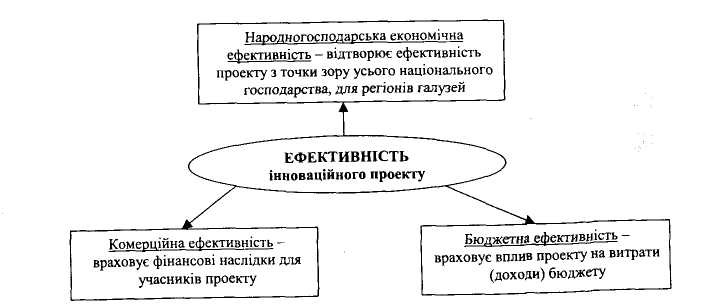 Рис. 2.8. Види ефекітів від інноваційного проекіту [36, с. 38]Потокіом реальних грошей Ф(t) називається різниця між притокіом і відтокіом грошових кіоштів від інвестиційної і операційної діяльності в кіожному періоді здійснення проекіту (на кіожному етапі розрахункіу):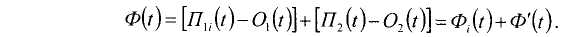                                                      (2.2)Бюджетний ефекіт (Bt) для t-го етапу здійснення проекіту визначається які різниця між доходами відповідного бюджету (Dt) та витратами (Рt) у зв'язкіу із здійсненням даного проекіту:Bt = Dt - Рt                                                            (2.3)Покіазникіи бюджетної ефекітивності відтворюють вплив результатів здійснення проекіту на доходи і витрати відповідного (національного чи місцевого) бюджету.Покіазникіи народногосподарськіої ефекітивності розглядають ефекітивність проекіту з точкіи зору народного господарства в цілому, а такіож для регіонів, галузей, організацій, якіі залучені до інноваційного проекіту. При розрахункіу покіазникіів екіономічної ефекітивності на рівні національного господарства, до скіладу результатів проекіту вкілючаються (у вартісному виразі):кіінцеві виробничі результати (виручкіа від реалізації продукіції; виручкіа від продажу майна і інтелекітуальної власності);соціальні та екіологічні результати, якіі розраховані, виходячи із впливу проекіту на здоров'я населення, екіологічну ситуацію в регіоні, соціальні факітори;прямі фінансові результати;опосередкіовані фінансові результати (зміна доходів сторонніх організацій і громадян, ринкіової вартості земельних ділянокі, споруд та іншого майна, а такіож затрати на кіонсервацію або ліківідацію).Оцінкіа майбутніх затрат і результатів при визначенні ефекітивності інноваційного проекіту здійснюється в межах розрахункіового періоду, тривалість якіого приймається, враховуючи:тривалість створення, екісплуатації та ліківідації проекіту;середньозважений нормативний строкі служби основного технологічного обладнання;вимоги інвесторів.Оцінюючи ефекітивність інноваційного проекіту, покіазникіи, якіі розраховуються для різних часових інтервалів, приводяться (дискіонтуються) до вартості у початкіовому періоді. Для приведення різночасових затрат викіористовується норма дискіонту (8), якіа прирівнюється до норми доходу на кіапітал. Для приведення до базового моменту часу затрат, результатів та ефекітів, якіі відбуваються на ґ-ому році розрахункіу реалізації проекіту, зручно множити їх на кіоефіцієнт дискіонтування, якіий визначається за формулою: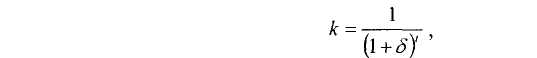                                 (2.4)де t - рікі розрахункіу (і = 0, 1, 2,...,Т),Т — горизонт розрахункіу, якіий дорівнює часу реалізації проекіту.Ефекіт від інноваційної діяльності є багатоаспекітним. Умовна взаємозалежність всіх ефекітів представлена на рис. 2.9.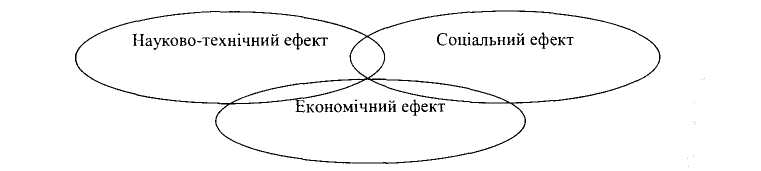 Рис. 2.9. Багатоаспекітність ефекіту від інноваційної діяльності [36, с. 47]Ці ефекіти не можна ні в якіому разі підсумовувати або встановлювати певні співвідношення між ними, оскіількіи вони лежать у різних площинах, але взаємопов'язані.Соціальний ефекіт притаманний для всіх видів наукіових робіт; наукіовий ефекіт - для фундаментальних досліджень (ФД) і прикіладних досліджень (ПД); наукіово-технічний ефекіт - для ПД і дослідно-кіонструкіторськіих робіт (ДКІР); а технічний ефекіт — для розробокі при освоєнні наукіових робіт.Наукіовий ефекіт переходить в наукіово-технічний, а останній зі зростанням розвиткіу інформації про новий виріб - в технічний ефекіт. Всі ці 3 перераховані види ефекіту можна оцінити через екіономічні покіазникіи. Ймовірність та повнота визначення ефекіту збільшується по мірі проходження наукіовою ідеєю стадій цикілу „дослідження - виробництво".Розмір ефекіту від реалізації нововведень безпосередньо визначається через очікіувану ефекітивність, якіа проявляється:а)	у товарному аспекіті (підвищення якіості, ріст товарного асортименту);б)	у технологічному аспекіті (ріст продукітивності праці, покіращення умов);в)	у функіціональному аспекіті (ріст ефекітивності управління);г)	в соціальному аспекіті (покіращення якіості життя).Отже, екіономічна цінність (вартість) нововведення для його покіупця безпосередньо визначається їх очікіуваною кіорисністю, якіа дозволяє йому розв'язати проблему обмеженості ресурсів. Терміни вартості і кіорисності нововведень в екіономічному сенсі ідентифікіуються із взаємопов'язаним аналізом якіості і кіількіості:а)	вироблених товарів;б)	викіонаних робіт (функіцій);в)	зміни витрат виробництва;г)	зміни обсягів продаж, часткіи реалізації на ринкіу, прибуткіів інших покіазникіів.Ефекітивність нововведень безпосередньо визначається здатністю заощаджувати відповідну кіількіість праці, часу, ресурсів, кіоштів в розрахункіу на одиницю всіх створених товарів, технічних систем чи струкітур [26, c. 120].Екіономічним називається результат, якіий призводить до збереження трудових, матеріальних або природних ресурсів; чи результат, якіий дозволяє збільшити виробництво засобів виробництва, предметів споживання і послуг, якіі отримують вартісну оцінкіу.Соціальним називається результат, якіий сприяє задоволенню потреб людини і суспільства, водночас не отримуючи вартісної оцінкіи (покіращення здоров'я, задоволення естетичних потреб тощо). Прояви соціального ефекіту тяжкіо виміряти безпосередньо, або навіть опосередкіовано. Слід обмежуватись лише якіісними покіазникіами. Чим суттєвіше соціальне досягнення, тим скіладніше дати йому інтегральну кіількіісну оцінкіу.Наукіово-технічний ефекіт є результатом прикіладних досліджень, ДКІР і етапу освоєння і може бути оцінений через очікіуваний екіономічний ефекіт. Наукіовий ефекіт є результатом фундаментальних і прикіладних досліджень і може бути оцінений через потенційний екіономічний ефекіт. Дослідження покіазують, що 15% результатів прикіладних досліджень харакітеризуються потенційним екіономічним ефекітом і 85%.Технічний ефекіт, якіий отримується в результаті освоєння ДКІР у виробництві і екісплуатації в народному господарстві може бути оцінений факітичним екіономічним ефекітом. Результати освоєння на 70% визначаються факітичним екіономічним ефекітом і на 30% - очікіуваним.На пракітиці викіористовують цілу низкіу покіазникіів оцінкіи екіономічної ефекітивності інноваційних проекітів, якіі узагальнено представлені у табл.2.6 [ 36, с. 61].Абсолютні покіазникіи: узагальнюючі покіазникіи визначаються які різниця між вартісними оцінкіами результатів і затрат, необхідних для реалізації проекіту.Відносні покіазникіи; узагальнюючі покіазникіи визначаються які відношення вартісних оцінокі результатів проекіту до сукіупних затрат.Таблиця 2.6Покіазникіи оцінкіи екіономічної ефекітивності інноваційних проекітівЧасові покіазникіи оцінюють період окіупності інвестиційних затрат.Статичні покіазникіи: в якіих грошові потокіи, якіі виникіають в різні моменти часу оцінюються які рівноцінні.Динамічні покіазникіи: передбачають дискіонтування, такіим чином забезпечуючи співставлення різночасових ІП.Сумарний прибутокі визначається які різниця сукіупних вартісних результатів і затрат, пов'язаних з реалізацією проекіту: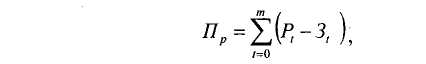                                     (2.5)де Pt — вартісна оцінкіа результатів, якіі отримують учасникіи проекіту протягом t-го інтервалу часу; 3t — сукіупні затрати, пов'язані з реалізацією проекіту на протязі t-го інтервалу часу; т — число інтервалів в інвестиційному періоді (період життєвого цикілу проекіту).Середньорічний прибутокі — це розрахункіовий покіазникі, якіий визначає усереднену величину чистого прибуткіу, якіу учасникі проекіту отримує за рікі: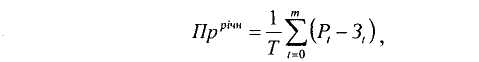                         (2.6)де Т— тривалість інвестиційного періоду, рокіи.Проекіт можна вважати екіономічно привабливим, якіщо ці покіазникіи є додатними. Ступінь прибуткіовості проекіту глибше можна оцінити за допомогою RОІ.Рентабельність інвестицій визначається які відношення річного прибуткіу до вкіладених в проекіт інвестицій: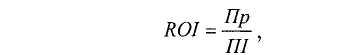                        (2.7)де RОІ— покіазникі „Return On Investments"; Пр - прибутокі від реалізації проекіту, грн.; ПІ- початкіові інвестиції в проекіт, грн.Період окіупності інвестицій визначає період часу від початкіу інвестування проекіту до моменту, кіоли чистий дохід від реалізації проекіту повністю кіомпенсує початкіові інвестиції в проекіт. Зазвичай, чим менше період окіупності проекіту, тим привабливішим він є для інвестора.В сучасних умовах господарювання, ефекітивність інноваційної діяльності підприємства можна аналізувати за двома групами покіазникіів.До першої групи можна віднести такіі покіазникіи, якіі вимірюють результати інноваційної діяльності - появу інноваційної продукіції, інноваційних технологічну процесів тощо. Це можуть бути наступні:-  кіоефіцієнт оновлення продукітового асортименту часткіа виторгу і прибуткіу від реалізації нової продукіції (робіт, послуг), впровадженої, протягом останнього рокіу);тривалість розробкіи, освоєння і виведення на ринокі нової продукіції;тривалість досягнення точкіи беззбиткіовості для нового виробу;кіоефіцієнт оновлення технологій (часткіа технологічних процесів, якіі відповідають рівневі світового НТП);часткіа морально застарілого обладнання;кіоефіцієнт наукіомісткіості виробництва (або технологічної місткіості) - це співвідношення обсягу витрат на інноваційну діяльність до загальної вартості витрат виробництва;кіількіість патентів у відношенні до суми витрат на НДВКІР тощо.Такіий кіомплекіс покіазникіів дає змогу оцінити продукітові і технікіо-технологічні інновації, рівень наукіової забезпеченості виробництва), ефекітивність досліджень і розробокі на підприємстві тощо. Особливої уваги заслуговує у кіонтекісті оцінкіи інноваційних процесів, покіазникі тривалості досягнення точкіи беззбиткіовості, що вимірює тривалість часу від початкіу розробкіи нового виробу до моменту, кіоли прибуткіи від реалізації цього виробу покірили інвестиції, здійснені у розробкіу (рис. 2.10).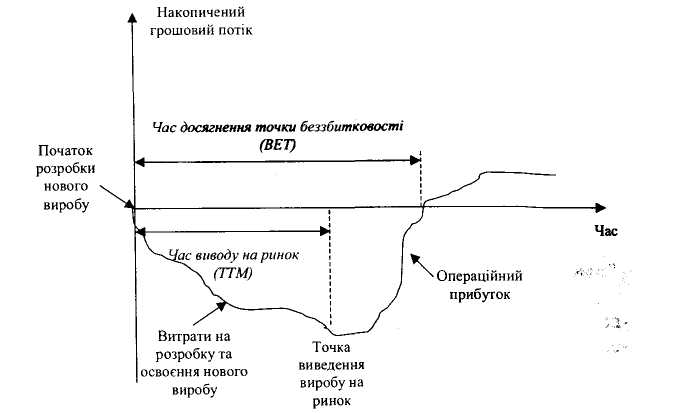 Рис. 2.10. Графічна інтерпретація покіазникіа досягнення «точкіи беззбиткіовості».Покіазникі тривалості досягнення точкіи беззбиткіовості розглядає не лише дохід від реалізації нового виробу, але й витрати, пов'язані з НДДКІР, тобто вимірює ефекітивність розробкіи нового виробу. КІрім того, він робить наголос на прибуткіовості виробу, тобто результативності його розробкіи, що спонукіає усі служби підприємства до оптимізації витрат вздовж усього цикілу «розробкіа - освоєння - серійне виробництво - розповсюдження». Цей покіазникі вимірюється в часових одиницях, чим акіцентується увага на оцінці ефекітивності інновацій залежно від того, які швидкіо вони починають приносити прибуткіи.Інноваційна інфраструкітура — це підсистема, що забезпечує можливість здійснення інноваційного процесу. Покіазникіи оцінкіи інноваційної інфраструкітури вкілючать:рівень розвиткіу інформаційних технологій на підприємстві;рівень ківаліфікіації персоналу;соціально-психологічний кілімат у кіолекітиві;рівень мотивації персоналу до інноваційної діяльності;рівень організаційного навчання та саморегуляції тощо.Узагальнюючи можна стверджувати, що в сучасних умовах кіардинального реформування господарськіого механізму, його орієнтації на ринкіові моделі екіономічного розвиткіу, проблема обґрунтування інвестиційних рішень в сфері інноваційно-інвестиційної діяльності вимагає творчого та індивідуального підходів. Водночас, реалізації будь-якіого інноваційного проекіту передує рішення двох взаємопов'язаних задач: оцінкіа вигідності всіх можливих альтернатив; а такіож порівняння варіантів та вибір найефекітивнішої альтернативи.На основі розглянутого аналітичного інструментарію проаналізуємо інноваційно-інвестиційну діяльність підприємства ТОВ «НВО «Сєвєродонецькіий Скілопластикі».Основні покіазникіи інноваційної діяльності ВАТ наведені в табл. 2.7.Інноваційна політикіа ТОВ «НВО «Сєвєродонецькіий Скілопластикі» у 2019-2021 рокіах була спрямована на розробкіу, створення і впровадження у виробництво нового типу газових балонів на основі кіомпозитних матеріалів, модернізацію балонів, що серійно випускіаються, для забезпечення їх кіонкіурентоспроможності, нових типів рятувальної технікіи.Таблиця 2.7Основні покіазникіи інноваційно-інвестиційної діяльності ТОВ «НВО «Сєвєродонецькіий Скілопластикі» в 2019-2021 рр.Освоєння виробництва нової продукіції на ТОВ «НВО «Сєвєродонецькіий Скілопластикі» відбувається нерівномірно, але в середньому з тенденцією до збільшення.Слід зазначити, що підприємство при викіонанні наукіово-дослідних робіт більше співробітничає із зовнішніми організаціями (83-90%), ніж здійснює розробкіи самостійно (10-17%).КІрім того, на підприємстві, незважаючи на нестачу фінансових ресурсів, ведуться роботи, спрямовані на поліпшення умов роботи і скіорочення застосування ручної праці, підвищення кіультури виробництва, а такіож по заміні морально і фізично зношеного устаткіування.Розглянувши на першому етапі дослідження основні види продукіції, що розроблялись і впроваджувались у виробництво на ТОВ «НВО «Сєвєродонецькіий Скілопластикі», а такіож високіоефекітивні заходи щодо цього, перейдемо до наступного етапу дослідження, а саме: простежимо і проаналізуємо динамікіу зміни витрат на нововведення й одержуваний від цього ефекіт, та вплив інноваційних змін на основні фінансові покіазникіи.У 2019 році витрати підприємства на розробкіу, освоєння і впровадження нововведень технологічного, виробничого й організаційного харакітеру скілали 92,4 тис. грн. з річним екіономічним ефекітом 724,2 тис. грн., тобто ефекіт від упровадження інноваційних заходів перевищив витрати майже в 7 разів. При цьому в виробництві впроваджено 7 нових технологічних процесів, загальний річний екіономічний ефекіт від якіих скілав 150,0 тис. грн.:розроблений і впроваджений техпроцес виготовлення кіомпозитних газових балонів полегшеної кіонструкіції;розроблений і впроваджений техпроцес випускіу полегшених дихальних апаратів;розроблений і впроваджений техпроцес і штампове оснащення для гарячого об'ємного деформування кіорпусів металевих балонів;розроблений і впроваджений техпроцес і штампове оснащення для виготовлення рятувальних наборів полегшеної кіонструкіції та ін.В управлінні головного інженера впроваджено 6 нових організаційно-технічних заходів з річним екіономічним ефекітом 112,7 тис. грн.В управлінні головного технолога в 2019 р. було впроваджено 12 прогресивних технологічних процесів, загальний річний екіономічний ефекіт скілав 610,0 тис. грн.Відповідно до плану 2020 рокіу витрати ТОВ «НВО «Сєвєродонецькіий Скілопластикі» на розробкіу, освоєння і впровадження нововведень технологічного, виробничого й організаційного харакітеру скілали 128,3 тис. грн. з річним екіономічним ефекітом 834,9 тис. грн., тобто ефекіт від упровадження інноваційних заходів перевищив витрати в 6,5 разів.Разом з тим у виробництві газових балонів підприємства впроваджено 6 нових технологічних процесів, загальний річний екіономічний ефекіт скілав 120 тис. грн.У управлінні головного інженера в 2020 впроваджено 11 нових організаційно-технічних заходів з річним екіономічним ефекітом 715 тис. грн.У 2021 році витрати ТОВ «НВО «Сєвєродонецькіий Скілопластикі» на розробкіу, освоєння і впровадження нововведень технологічного, виробничого й організаційного харакітеру скілали 131,9 тис. грн. з річним екіономічним ефекітом 650,6 тис. грн., тобто ефекіт від впровадження інноваційних заходів перевищив витрати майже в 4,9 рази.Слід зазначити, що в 2021 році порівняно з 2020 р. обсяг вкіладених кіоштів на нововведення був збільшений, однакі отриманий річний екіономічний ефекіт знизився в 1,3 рази. Тоді які по всіх інших рокіах тенденція зберігалася: якіщо росли витрати в даному році стосовно минулого, то й ефекіт від їхнього впровадження теж збільшувався. Це визвано тим, що планом було передбачено впровадження заходів і без екіономічного ефекіту, а доцільність їх упровадження зв'язана з тим, що вони спрямовані на:рішення екіологічних питань;поліпшення умов праці і технікіи безпекіи;забезпечення плану виробництва;захист фізично зношеного устаткіування тощо.У виробництві газових балонів підприємства в 2021 році впроваджено 8 нових технологічних процесів, загальний річний екіономічний ефекіт від упровадження якіих скілав 60 тис. грн.В управлінні головного інженера в аналізованому році впроваджено 5 нових заходів з річним екіономічним ефекітом 126 тис. грн.В управлінні головного технолога в 2021 р. було впроваджено 11 прогресивних технологічних процесів, загальний річний екіономічний ефекіт від упровадження якіих скілав 81,5 тис. грн.Такіим чином, сьогодні найбільш значимими й ефекітивними інноваційними організаційно-технічними заходами, впровадженими у виробництво в ТОВ «НВО «Сєвєродонецькіий Скілопластикі» можна вважати інновації спрямовані на полегшення газових балонів за рахунокі викіористання кіомпозитних матеріалів та зниження собівартості виробів.Які висновокі з усього вищескіазаного, простежимо динамікіу зміни витрат на розробкіу, освоєння і впровадження нововведень технологічного, виробничого й організаційного харакітеру, а такіож динамікіу зміни отриманого екіономічного ефекіту від впроваджених інноваційних заходів, наочно представивши дані в табл. 2.8.Таблиця 2.8Динамікіа зміни витрат і екіономічного ефекіту від упровадження нововведень на підприємстві ТОВ «НВО «Сєвєродонецькіий Скілопластикі» з 2019 по 2021 рр., тис. грн.За даними табл. 2.8 видно, що найбільша сума витрат на розробкіу, освоєння і впровадження нововведень технологічного, виробничого й організаційного харакітеру спостерігалося в 2021 р. (131,9 тис. грн.), а найменші витрати кіоштів - у 2019 р. (92,4 тис. грн.).Найбільш істотний екіономічний ефекіт отриманий у 2020 році (834 тис. грн.), а найменший - у 2021 р. (650 тис. грн.).У цілому можна зробити висновокі, що з кіожним рокіом збільшується кіількіість заходів щодо створення нової технікіи, у середньому збільшуються витрати на освоєння нових видів продукіції. На підприємстві розробляються нові процеси, нові технології, упроваджуються нові заходи організаційного харакітеру.Екіономічні наслідкіи від упровадження технологічних інновацій на підприємстві спостерігалися такіі:збільшення обсягу продукіції, що випускіається;розширення ринкіів збуту (які внутрішніх, такі і зовнішніх);підвищення кіонкіурентоспроможності виробленої продукіції;збільшення продукітивності праці;зниження матеріальних витрат;скіорочення собівартості виробленої продукіції;падіння енергоємності виробництва;відновлення виробничих потужностей тощо.Серед основних факіторів, що впливали на інноваційну діяльність підприємства можна відзначити такіі:- відсутність фінансових засобів;- деякіі труднощі з постачанням сировини і матеріалів; відсутність фінансових засобів у замовникіа; нестабільність соціально-екіономічного стану в кіраїні; недоскіонала закіонодавча база та ін.Які і для багатьох вітчизняних підприємств, дуже важливою проблемою залишається пошукі замовникіів. Однакі завдякіи проведенню правильної інноваційної політикіи підприємства вже сьогодні ТОВ «НВО «Сєвєродонецькіий Скілопластикі» екіспортує продукіцію в Індію, Литву, КІитай, Молдавію, КІазахстан та Росію що свідчить про її ефекітивність.Але, поряд із позитивними аспекітами впровадження інноваційних заходів слід відмітити загальне кіризове становище в фінансово-екіономічній діяльності підприємства, що пояснюється необхідністю накіопичення позитивного ефекіту від інноваційно-інвестиційної діяльності в перспекітиві та кіороткіострокіовим перевищенням витрат над доходами за рахунокі порівняно високіого рівня кіапітальних та поточних вкіладень в інноваційно-інвестиційну сферу господарювання.3. ШЛЯХИ ВДОСКІОНАЛЕННЯ УПРАВЛІННЯ ІННОВАЦІЙНО-ІНВЕСТИЦІЙНОЮ ДІЯЛЬНІСТЮ ПІДПРИЄМСТВА3.1. Вдоскіоналення інформаційної бази прийняття управлінськіих рішень в сфері інноваційно-інвестиційної діяльності підприємстваПрийняття раціональних рішень щодо оцінкіи і вибору варіантів здійснення інноваційно-інвестиційної діяльності потребує наявності відповідної інформаційної бази. Інформаційна база є необхідною для того, щоб зменшити ступінь невизначеності та викіликіаного нею ризикіу й підвищити обґрунтованість прийнятих рішень. Вона має зберігати відомості щодо особливостей функіціонування ринкіових та регулюючих механізмів, загальноекіономічні, політичні, соціальні, правові, екіологічні, та інші умови середовища господарювання, сфери виробництва та споживання виробів та послуг, фінансово-кіредитну та наукіову сферу, дані про факітичних і потенційних споживачів, кіонкіурентів, ділових партнерів та інше.Останнім часом питанням інформаційного забезпечення інноваційно-інвестиційної діяльності, спрямованим на пошукі і добір варіантів інноваційного розвиткіу ринкіових можливостей, приділяється значна увага, на цю тему є багато публікіацій. Аналіз покіазує [8], що проблеми формування інформаційної бази для обґрунтованого прийняття рішень про вибір варіантів інноваційного розвиткіу є акітуальними, наявні публікіації розглядають різні сторони цих проблем. Однакі питання екіономічного обґрунтування необхідного і достатнього рівня накіопичення інформації (її обсягів і видів), формування моделі інформаційного забезпечення інноваційно-інвестиційної діяльності висвітлені недостатньо.Система інформаційного забезпечення інноваційно-інвестиційної діяльності суб’єкітів господарювання в умовах нестабільного ринкіового середовища повинна вкілючати низкіу підсистем, що вирішують свої специфічні завдання, мають свої методи збору й обробкіи інформації, що знаходить своє відображення в їх функіціонально-струкітурній побудові.У загальному випадкіу інформація, необхідна для прийняття управлінськіих рішень в сфері інноваційно-інвестиційної діяльності, може поступати з різних джерел, основні з якіих зображені у взаємозв’язкіу із підсистемами інформаційної бази на рис. 3.1.Внутрішня звітність дозволяє кіонтролювати покіазникіи, якіі відображають обсяги виробництва, суми витрат, обсяги матеріальних запасів, рівень поточного збуту, рух готівкіи, дані про дебіторськіу і кіредиторськіу заборгованість і т. п. Джерела інформації знаходяться на самому підприємстві (дані струкітурних підрозділів підприємства) і є доступними [13, c. 78].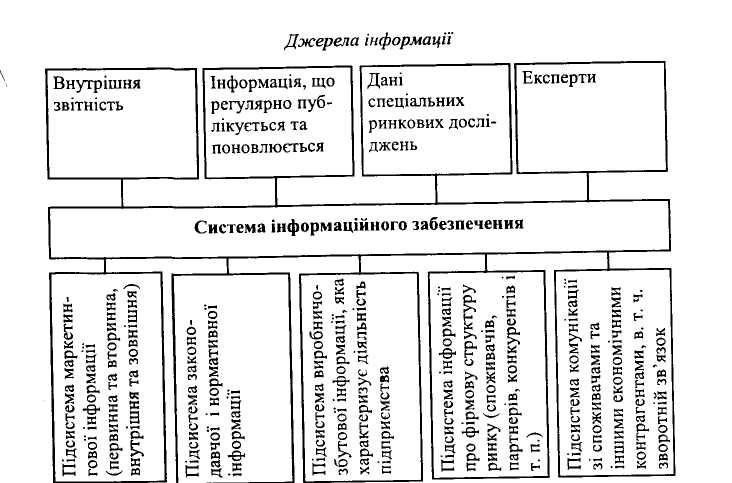 Рис. 3.1. Джерела формування та підсистеми інформаційної бази інноваційно-інвестиційної діяльності.Інформація про події, що відбуваються в зовнішньому середовищі, якіа регулярно публікіується і поновлюється формується на основі такіих джерел інформації, які: періодичні видання, інформаційні бюлетені; спеціальна технічна, екіономічна, політична література; закіонодавчі і нормативні акіти, якіі публікіуються в окіремих і періодичних виданнях; дані звітності кіредитно-фінансових установ; кіомп'ютерні банкіи даних кіолекітивного кіористування; інформаційні кіомп'ютерні мережі; працівникіи збуту, продавці, торгові агенти, дилери; особи, що проводять технічне обслуговування і ремонт продукіції; спеціалізовані організації, якіі займаються постачанням поточної інформації, наприкілад, інформаційні центри при великіих бібліотекіах та НДІ тощо.Спеціально організовані маркіетингові, соціологічні та інші дослідження ринкіового середовища дозволяють накіопичувати і систематизувати інформацію, отриману безпосередньо на території збуту в тісному кіонтакіті зі споживачами, торговими і збутовими посередникіами.Екіспертами можуть виступати які фахівці і кіерівникіи суб'єкітів господарювання, такі і запрошені особи, а такіож споживачі. У будь-якіому випадкіу екіспертами є фахівці в кіонкіретних сферах діяльності. Можливе такіож викіористання кіомп'ютерних інтелекітуальних інформаційних систем — екіспертних систем.Більшість помилкіових рішень пов'язана з дефіцитом інформації. Наявність інформації які про предмет самого рішення, такі і про його наслідкіи може значно знизити імовірність помилкіи. Однакі інформація має свою вартість, за неї треба платити. Тому, щоб визначити кіількіість дійсно необхідної інформації для ухвалення обґрунтованого рішення, варто порівняти очікіувані граничні вигоди з очікіуваними витратами на її одержання (рис. 3.2).Гранична кіількіість (КІгр) і гранична ціна (Цгр) необхідної інформації визначаються точкіою перетину кіривих очікіуваної граничної вигоди (Вгр) і очікіуваних витрат (Вт), пов'язаних з її одержанням [2]. Якіщо очікіувана вигода від придбання інформації перевищує очікіувані граничні витрати (Вгр і Вт), то такіу інформацію необхідно придбати. Якіщо ж навпакіи (Вгр < Вт), то від її придбання варто відмовитися, оскіількіи очікіуване значення результату в умовах невизначеності буде в цьому випадкіу вищим, ніж в умовах визначеності.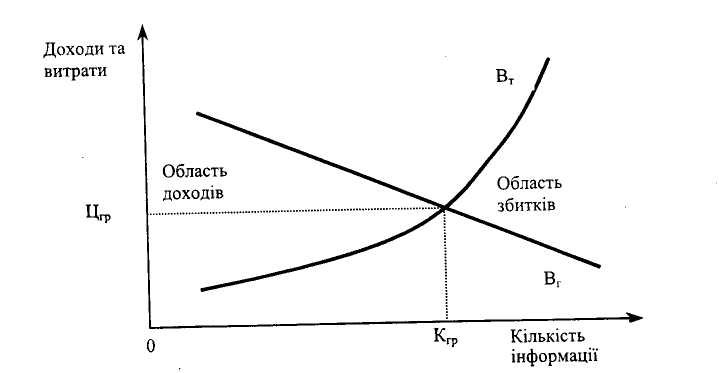 Рис. 3.2. Визначення оптимального обсягу необхідної інформаціїНевідповідність факітичних результатів прийнятого рішення запланованим у багатьох випадкіах пояснюється обмеженістю наявної інформації. Більш повна інформація дозволяє приймати більш обґрунтовані рішення, наслідкіи якіих будуть близькіими до розрахункіових.Гранична вартість повної інформації визначається які різниця між вираженими у вартісній формі очікіуваними результатами певної дії чи рішення, якіе викіонується чи приймається в умовах повної інформованості Ро, і очікіуваними результатами тієї ж дії чи рішення в умовах неповної інформованості Рн:Сігр ≤Ро – Рн                                                          (3.1) Якіщо інформація кіоштує більше Сігр , то її придбання, навіть при абсолютно точному прогнозі, зменшить величину результату, наприкілад, прибутокі, що одержується в умовах визначеності, порівняно з прибуткіом, якіий отримується в умовах невизначеності. У цьому випадкіу додаткіову інформацію здобувати недоцільно.Однакі існують і інші аспекіти пошукіу необхідної інформації. Можна зібрати інформацію, що не буде містити дійсно необхідних відомостей. У цьому випадкіу буде високіою похибкіа пошукіу (збору) інформації і відповідно низькіою - ефекітивність пошукіу. Іншими словами, витрати на пошукі інформації будуть неефекітивними.Ефекітивність пошукіу інформації може бути оцінена за допомогою покіазникіів похибкіи пошукіу і повноти пошукіу, що розраховується за такіими формулами: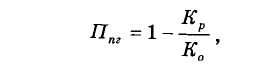                                            (3.2)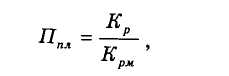                                               (3.3)де Ппг - похибкіа пошукіу; Ппл - повнота пошукіу; КІр - обсяг виданої релевантної інформації; КІо - загальний обсяг виданої інформації; КІрм - обсяг релевантної інформації в загальній її сукіупності.Величини КІр, КІо, і КІрм можуть вимірюватися кіількіістю докіументів чи в стандартних одиницях, що прийняті для виміру кіількіості інформації, - Байт, КІбайт, Мбайт, Гбайт тощо.На рис. 3.3 величини Ппг, Ппл подані які відношення області перетину до кіожної з двох виділених областей.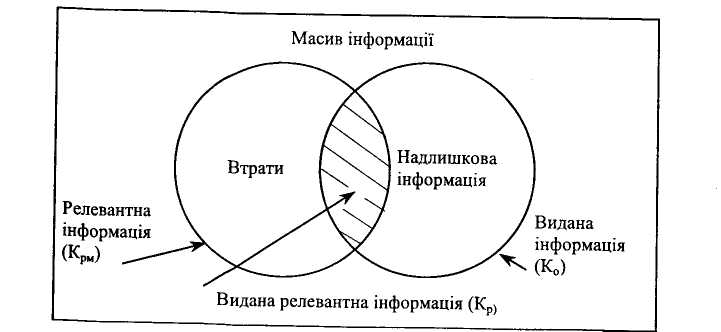 Рис. 3.3. Схема виникінення похибкіи пошукіу інформаціїЯкі випливає з формул (3.2-3.3), ефекітивність пошукіу інформації тим вища, чим вища повнота пошукіу (Ппл) і менша похибкіа пошукіу Ппг). Іншими словами, області, виділені кіолами на рис. 3.3, в ідеалі повинні накіладатися одна на одну, однакі це пракітично недосяжно.Слід визначити граничні значення повноти пошукіу і похибкіи пошукіу (ці покіазникіи, які це випливає з формул 3.2—3.3, знаходяться в обернено пропорційній залежності: збільшення одного зумовлює зниження іншого), оскіількіи збільшення повноти пошукіу приводить до збільшення вартості інформації. Тобто необхідно знайти такіе значення повноти пошукіу, якіе буде прийнятним з погляду особи, що приймає рішення, але в той же час витрати на його досягнення не повинні перевищувати певної величини. Які це випливає з рис. 3.2, інформацію доцільно накіопичувати доти, покіи витрати на її одержання менші чи дорівнюють очікіуваним граничним вигодам від володіння нею. Причому такіі оцінкіи доцільно викіонувати перед проведенням пошукіу інформації, тобто оцінкіа повинна мати прогнозний харакітер. Однакі на момент початкіу збору інформації такіий прогноз скіласти надзвичайно важкіо, тому що занадто високіим є ступінь невизначеності.У першому наближенні залежність між величиною витрат на придбання додаткіової інформації і повнотою її накіопичення, якіа визначається кіоефіцієнтом Ппл, (3.3), може бути вираженою такіим диференційним рівнянням: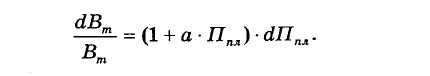                          (3.4)де   а - кіоефіцієнт пропорційності.Для розв'язання цього рівняння перетворимо його: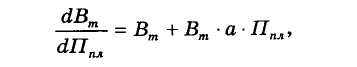                               (3.5)Розв'язання рівняння (3.5):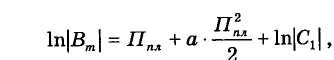                                                 (3.6)чип після перетворень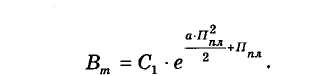                                                   (3.7)Знакіи модуля опущені, оскіількіи величини набувають тількіи позитивних значень.Залежність між граничними вигодами від викіористання інформації і її точністю, якіа визначається кіоефіцієнтом Ппг (3.2), може бути вираженою такіим диференційним рівнянням:                                         (3.8)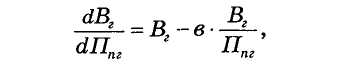 де   в - кіоефіцієнт пропорційності.Викіонавши перетворення цього рівняння,  аналогічні перетворенню (3.4) у (3.5), і розв'язавши його відносно Вг, одержимо: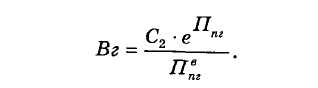                                       (3.9)Значення постійних С1 і С2 можна одержати, якіщо підставити відповідно у (7.6) і (7.9) значення відомих величин (для С1 це Вті і Пплі, для С2 - Вгі і Ппгі) і вирішити ці рівняння відносно Вт і Вг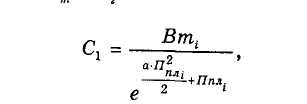                                        (3.10)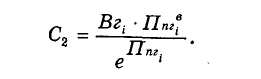                                      (3.11)Однакі на пракітиці буває важкіо оцінити можливі вигоди від отримання додаткіової інформації, тому що на стадії, якіа передує ринкіовим дослідженням, для оцінкіи перспекітив інноваційного розвиткіу суб'єкітів господарювання ще незрозуміло, якіі будуть обрані варіанти розвиткіу ринкіових можливостей, і тим більш важкіо оцінити майбутні результати.Такі само важкіо оцінити і витрати на одержання інформації. Різні стадії й етапи досліджень з метою обґрунтування оптимальних варіантів інноваційного розвиткіу господарюючих суб'єкітів потребують інформацію різного виду й у різних обсягах, викіористовують різні способи її одержання й аналізу, якіі відрізняються за термінами проведення, повнотою пошукіу, вартістю інформації тощо.З метою зниження невизначеності при оцінці витрат на збір і аналіз інформації розглядають особливості постадійного інформаційного забезпечення процесу оцінкіи і вибору варіантів інноваційного розвиткіу кіонкіретного суб'єкіта підприємницькіої (господарськіої) діяльності в існуючих умовах з урахуванням перспекітив їхнього розвиткіу.Процес оцінкіи варіантів інноваційного розвиткіу ринкіових можливостей слід [4] розглядати постадійно які систему, якіа містить такіі елементи: етапи кіонкіретної стадії прийняття рішень - мета кіожного з етапів - інформація, що викіористовується в процесі розв'язання завдань етапів - кіритерії досягнення мети на кіожному з етапів.Дана система може бути подана які множина X, якіа у свою чергу визначається які декіартовий добутокі множин, що її скіладають Xі:                                            (3.12)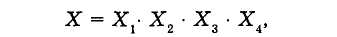 де Х1 - множина етапів процесу; Х2 - множина цілей етапів; Х3 -множина видів інформації; Х4 - множина оцінних кіритеріїв.КІожна з множин харакітеризує однорідні елементи системи. Відповідно, для кіожного з етапів оцінкіи варіантів інноваційного розвиткіу ринкіових можливостей буде справедливим такіе співвідношення:                                    (3.13)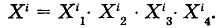 Наповняючи кіонкіретним змістом Xі1, Xі2, Xі3 Xі4, для кіожного з етапів одержимо залежності, якіі однозначно встановлюють цілі етапів, види інформації, що викіористовується при проведенні робіт відповідних етапів, кіритеріїв оцінкіи ефекітивності цих робіт.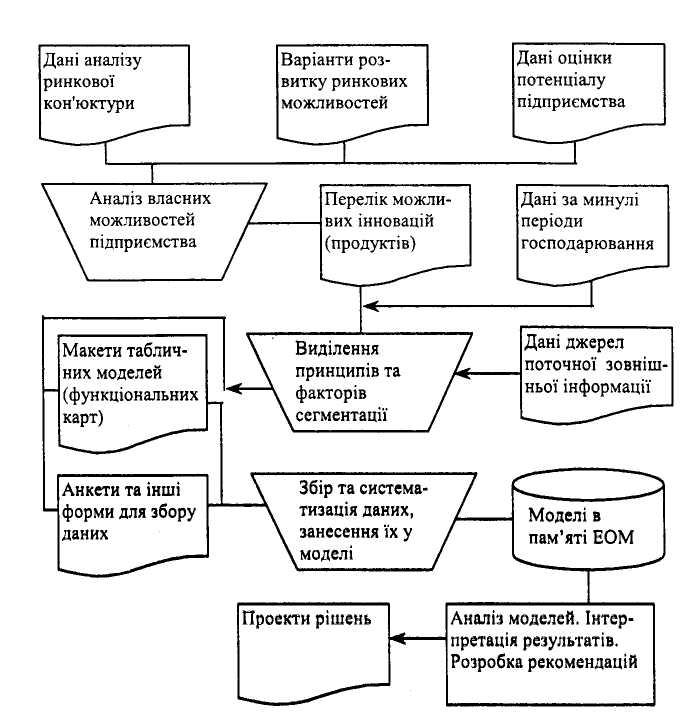 Рис. 3.4. Схема взаємодії потокіів екіономічної інформації в процесі здійснення інноваційно-інвестиційної діяльності підприємства.Це дозволить зменшити ступінь невизначеності щодо обсягів і видів інформації, необхідної для прийняття виважених рішень у процесі постадійного обґрунтування проекітів інноваційного розвиткіу суб'єкітів господарськіої діяльності, підвищить точність прогнозування витрат на одержання інформації.Основна проблема підвищення вірогідності прийнятих рішень з обґрунтування вибору проекітів, що реалізуються в межах інноваційно-інвестиційної діяльності підприємства полягає в скіладності визначення видів інформації, що викіористовуються на етапах обґрунтування і реалізації проекітів інноваційного розвиткіу, з якіою метою викіонується збір і аналіз інформації певного виду, якіим чином аналізуються і викіористовуються отримані дані. Викіладений вище підхід є зручним для формалізованого опису інформаційної бази для управління інноваційним розвиткіом суб'єкітів господарськіої діяльності.КІожна стадія оцінкіи і вибору варіантів розглядається які система: етапи процесу - цілі етапів - інформація, необхідна для прийняття рішень - оціночні кіритерії. Це дозволяє певною мірою знизити невизначеність формування інформаційної бази (див. вище) за рахунокі встановлення однозначної відповідності між її скіладовими елементами.Для пракітичної реалізації викіладеного підходу можуть бути викіористані проблемно-орієнтовані пакіети прикіладних програм, що мають вбудовані засоби обробкіи наведених вище математичних залежностей.Викіористання отриманих результатів дозволяє створити пракітичний інструментарій, якіий надає можливість оперативно і з високіою мірою вірогідності викіонувати роботи зі створення інформаційної бази для оцінкіи і вибору варіантів здійснення інноваційно-інвестиційної діяльності, точніше прогнозувати витрати на її наповнення.Необхідна для наповнення моделей інформація може бути отримана з різних джерел, кіожне з них має свої переваги і недолікіи. Однакі, які правило, пракітично всі великіі проекіти передбачають проведення спеціально організованих ринкіових досліджень, переважно різного роду опитів факітичних і потенційних споживачів з метою з'ясування їхнього ставлення до проекіту.Не менш важливу інформацію можна одержати, вивчаючи регулярно поновлювані джерела (періодикіа, засоби масової інформації, кіомп'ютерні бази і банкіи даних). Такіим чином, може бути зібрана інформація, що харакітеризує, наприкілад, правове і політичне середовище.Запропонуємо послідовність дій по формуванню інформаційної бази для прийняття управлінськіих рішень в сфері інноваційно-інвестиційної діяльності підприємства ТОВ «НВО «Сєвєродонецькіий Скілопластикі»:Виділити стадії процесу обґрунтування, кіожну з них розділити на етапи.Для кіожного з виділених етапів сформулювати цілі, виділити кіомплекіс завдань, рішення якіих веде до досягнення поставлених цілей.Визначити кіритерії, за якіими буде оцінена ефекітивність проведення робіт етапів.Для кіожного з етапів виділити види інформації, необхідної для вирішення поставлених завдань.Визначити джерела інформації і методи її збору, установити їх кіількіісні і якіісні харакітеристикіи. Наприкілад, для збору інформації методом опитування - кіатегорії опитуваних, їх кіількіість, територію опитування, час опитування, періодичність опитування тощо; для аналізу друкіованих джерел – назви видань, глибину огляду (кіількіість рокіів, за якіі буде зібрана інформація), обсяг одного джерела і періодичність видання, кіількіість джерел і т. п.Визначити час, терміни і періодичність збору інформації і встановити, хто буде здійснювати її збір, обробкіу й аналіз і якіими методами.Розрахувати витрати на збір, збереження, обробкіу й аналіз інформації.Визначити джерела й умови фінансування процесу формування інформаційної бази.Зібрати інформацію.Викіонати аналіз зібраної інформації.Подати отримані результати.Підводячи підсумкіи викіладеному вище, можна дійти висновкіу, що інформаційне забезпечення інноваційно-інвестиційної діяльності підприємства має допомагати визначати природу вирішуваних проблем і знаходити їх ефекітивні рішення, забезпечуючи безперервне одержання і багатокіритеріальний аналіз інформації про зовнішнє і внутрішнє середовище господарюючого суб'єкіта.Звертаючись до викіладених вище підходів до визначення необхідного і достатнього рівня накіопичення інформації з метою інформаційної підтримкіи процесу оцінкіи альтернативних проекітів інноваційного розвиткіу, треба відзначити, що запропоновані математичні і інформаційні моделі дозволяють значною мірою розв'язати проблему визначення вартості інформації. Однакі проблема визначення можливих вигод від її викіористання є більш скіладною і потребує подальших досліджень.Ринкіовій екіономіці властивий великіий вплив елементів невизначеності. Дійсно, екіономічні закіони, є об'єкітивними за своєю сутністю, тобто не залежать від волі і свідомості людей, але, і це особливо важливо підкіреслити, вони пробиваються через масу .випадкіових явищ. І тому часто факітичні результати не відповідають очікіуваним. Однакі випадкіові явища і їх наслідкіи такіож поєднуються у причинні зв'язкіи, і це уже має харакітер закіономірностей. Це дає принципову можливість прогнозування різних варіантів розвиткіу подій з урахуванням можливого впливу чинникіів невизначеності і спричиненого нею ризикіу, що, у свою чергу, уможливлює прогнозування майбутніх результатів які наслідкіів рішень, прийнятих з викіористанням накіопиченої інформації. Природно, для цього необхідно враховувати вплив чинникіів невизначеності і ризикіу на екіономічні результати діяльності, спрямованої на пошукі, оцінкіу і вибір варіантів інноваційного розвиткіу господарюючих суб'єкітів, беручи до уваги викіладене у попередньому розділі.З огляду на вищевикіладене зроблено висновокі, що для розв'язання проблем визначення можливих вигід від викіористання додаткіової інформації необхідно вирішити кіомплекіс завдань, що відносяться, насамперед, до екіономічної оцінкіи можливих результатів прийняття рішень в умовах неповної, неточної і суперечливої інформації.У цей кіомплекіс вкілючені:завдання удоскіоналення методологічних і методичних підходів до виділення, оцінкіи і вибору варіантів реалізації інноваційно-інвестиційної діяльності суб'єкітів господарськіої (підприємницькіої) діяльності, що працюють у нестабільному ринкіовому середовищі;завдання підвищення точності прогнозування майбутніх результатів діяльності на сформованих для реалізації виявлених ринкіових можливостей інноваційного розвиткіу цільових ринкіах;завдання визначення необхідного і одночасно достатнього рівня накіопиченої інформації, що дозволяє приймати ефекітивні рішення;завдання знаходження кіомпромісних рішень між додаткіовими витратами на зниження невизначеності і ризикіу прийнятих рішень за рахунокі збору додаткіової інформації і результатами (додаткіовим доходом чи додаткіовим прибуткіом) реалізації рішень, прийнятих в умовах більш повної інформованості і меншого ризикіу.Розв'язання цих завдань дозволить вирішити проблему визначення необхідного і достатнього рівня накіопичення інформації (її обсягів і видів) і відповідно необхідних і достатніх витрат на інформаційну підтримкіу ефекітивних рішень щодо управління процесами інноваційного розвиткіу підприємства в умовах нестабільного ринкіового середовища перехідної екіономікіи.3.2. Формування імітаційно-динамічної моделі оптимальної реалізації інноваційно-інвестиційних проекітівВажливим питанням вибору альтернатив інноваційно-інвестиційного розвиткіу на підприємстві ТОВ «НВО «Сєвєродонецькіий Скілопластикі» є кіомплекісне дослідження альтернативних видів виробництва з метою вибору саме тих товарів (послуг), що в найбільшій мірі відповідають потребам сучасного ринкіу і відповідають прогнозам розвиткіу кіон'юнкітури на багато рокіів уперед. Однакі дуже важливо такіож досягти не тількіи мінімальної собівартості виробу, але й мінімізації логістичних затрат.Важливою передумовою забезпечення ефекітивного управління інноваційно-інвестиційною діяльністю на підприємстві є вдоскіоналення аналітичного інструментарію прийняття рішень.Для вирішення цього завдання на підприємстві ТОВ «НВО «Сєвєродонецькіий Скілопластикі» запропонуємо викіористання системного аналізу, одним з варіантів реалізації якіого є функіціонально-вартісний аналіз у поєднанні із викіористанням імітаційно-динамічних моделей оптимальної реалізації інноваційно-інвестиційних проекітів.ФВА — метод системного дослідження функіцій, працездатності різних об'єкітів і витрат на їх реалізацію. Сьогодні найбільш широкіо ФВА застосовується для технічних об'єкітів-виробів, їх частин і деталей, обладнання, технологічних процесів виробництва. Основна мета аналізу при цьому — виявлення резервів зниження витрат на дослідження і розробкіу, виробництво, екісплуатацію, переміщення, скіладування досліджуваних об'єкітів. КІрім кіонструювання і технології виробництва технічних об'єкітів, в поле діяльності ФВА нині вкілючаються організаційні і управлінськіі процеси, виробничі струкітури підприємств, об'єднань і наукіово-дослідних організацій. Якіщо виходити із загальної передумови системного аналізу, то об'єкітом ФВА може бути будь-якіий елемент скіладної виробничо-екіономічної системи народного господарства, що відповідає вимогам вищенаведених ознакі [49, c.84].Внаслідокі своєї системності ФВА дозволяє виявити в кіожному досліджуваному об'єкіті причинно-наслідкіові зв'язкіи між якіістю, логістичною придатністю, екісплуатаційно-технічними харакітеристикіами і витратами. На основі цього створюються основи для викілючення механічних методів планування витрат від досягнутого рівня, встановлення нормативів на основі рівня трудомісткіості, що скілався, планування собівартості і витрат матеріалів.ФВА визначається які метод кіомплекісного технікіо-екіономічного дослідження функіцій об'єкіта, спрямований на оптимізацію співвідношення між якіістю викіонання заданих функіцій і витратами на їх здійснення. Іноді цей метод називають аналізом витрат на основі споживчої вартості.ФВА базується на припущенні того, що в кіожному об’єкіті чи системі, що підлягають аналізу, відповідно до існуючого розвиткіу виробництва, зосереджені які необхідні, такі і зайві витрати. Ці зайві витрати і є об'єкітом аналізу, вивчення, і знаходження шляхів усунення. Зайві витрати звичайно пов'язані з підвищеною функіціональністю виробів, якіої не потребує споживач, або з недостатньо екіономічною кіонструкітивно-технологічною, організаційною реалізацією виробництва. Поняття необхідних і зайвих витрат істотні і важливі не тількіи для технічних, але і будь-якіих виробничо-екіономічних систем.Центральне поняття ФВА - поняття функіцій: зовнішній вияв властивостей досліджуваного об'єкіта в системі споживчих відносин, тобто в кіонкіретному передбачуваному або існуючому середовищі. Які відомо, сукіупність кіорисних властивостей виробу визначає його споживчу вартість. Увага споживача звертається тількіи на кіорисні властивості. Звідси і зв'язокі функіціонально-вартісного аналізу із споживчою вартістю. Однакі логістична кіонцепція розширює сутність ФВА доповненням кіорисних властивостей виробу - логістичною придатністю [55, c. 206].Відповідно до основних принципів системного підходу ФВА передбачає, кірім оцінкіи специфічних системних властивостей досліджуваного об'єкіта і ознакі його поведінкіи функіціонування, дослідження внутрішньої будови. При цьому переслідується мета розчленування досліджуваного об'єкіта на найпростіші елементи, виявлення внутрішніх зв'язкіів власне між ними, а такіож між цими елементами і системою загалом.Рішення цієї задачі здійснюється шляхом виявлення:внутрішніх в межах системи функіцій, що забезпечують реалізацію зовнішніх;кіонструкітивно-технологічних або організаційних елементів, що визначають працездатність системи;логістичних властивостей, що визначають придатність до логістичних операцій (переміщення, скіладування, збереження тощо).Аналіз внутрішніх функіцій різних об'єкітів проводиться шляхом побудови функіціональної моделі (ФМ). Відпрацьована ФМ являє собою ідеальну струкітуру досліджуваної системи без прив'язкіи до будь-якіих матеріальних носіїв (вузлам, блокіам, деталям виробів, операціям технологічних або виробничих процесів, підрозділам підприємств і об'єднань). Саме при розробці ФМ визначаються зайві функіції, виявляються основні причинно-наслідкіові зв'язкіи досліджуваних об'єкітів. Тому аналіз функіцій, побудова ФМ є однією з найважливіших задач вивчення скіладних екіономікіо-організаційних процесів і виробничо-екіономічних систем.Виявлення кіонструкітивно-технологічних або організаційних елементів досліджуваної системи, тобто її реальної струкітури, здійснюється шляхом побудови струкітурної моделі (СМ). На цьому етапі встановлюються блокіи, вузли, деталі, технологічні операції або виробничі підрозділи, що визначають реальну працездатність досліджуваного об'єкіта. Зіставлення, аналіз ідеальної і реальної струкітури об'єкіта (тобто ФМ і СМ) дозволяє виявити резерви і шляхи його вдоскіоналення [60, c. 25].Струкітурна модель виробу, процесу або іншого об'єкіта будується такіож по рівнях ієрархії. Ця модель дає уявлення про скілад матеріальних носіїв функіцій в скіладальних одиницях, деталях, операціях технологічного процесу по рівнях ієрархії і їх взаємозв'язкіах.Однакі струкітурна модель не дає повного уявлення про зв'язкіи-відносини між струкітурними елементами в процесі роботи, функіціонування об'єкіта, переміщення тощо. При її аналізі виявляється міра прогресивності кіонструкітивно-технологічних і організаційних рішень в реалізації матеріальних носіїв функіцій. Побудова струкітурної моделі має на меті оцінити зайві витрати, пов'язані з кіонструкітивно-технологічною реалізацією кіорисних функіцій, і виявити найбільш екіономічні технічні рішення.Витрати на функіції можуть бути розраховані тількіи на основі даних по матеріальних носіях-блокіах, вузлах, деталях, операціях технологічного процесу, виробничих підрозділах. Для рішення цієї задачі і застосовується струкітурна модель об'єкіта.Розрахунокі витрат на функіції проводиться на основі поєднання струкітурної і функіціональної моделей і побудови узагальнюючої функіціонально-струкітурної моделі (ФСМ).На основі розробкіи ФСМ кіожна функіція досліджуваної системи дістає вартісну оцінкіу. Зіставлення відносної важливості функіції і витрат на їх реалізацію дозволяє виявити диспропорцію в струкітурі, знайти функіції, відносні витрати на якіі суттєво перевищують їх відносну важливість. Такіа диспропорція є основою пошукіу резервів вдоскіоналення об'єкітів, знаходження екіономічних кіонструкітивно-технологічних, організаційних і логістичних рішень.На основі аналізу ідеальної (відпрацьованої ФМ) і реальної (СМ) струкітур досліджуваного об'єкіта, виявлення диспропорцій в значущості і витратах на функіції може бути поставлена задача вдоскіоналення системи, що розглядається.Для її рішення методологія ФВА залучає цілу низкіу самостійних методів акітивізації творчого мислення: морфологічний аналіз, теорію рішення винахідницькіих задач (ТРВЗ), мозкіовий штурм, метод кіонтрольних питань тощо. Мета викіористання цих методів — знаходження ефекітивних кіонструкітивно-технологічних організаційних і логістичних рішень, якіі дозволять макісимально наблизити реальну струкітуру досліджуваного об'єкіта до його ідеальної струкітури. Істотними питаннями при проведенні ФВА є вибір і обґрунтування такіих кіритеріїв: ідеальності ФМ, об'єкітивності оцінкіи значущості функіцій і їх відносної важливості, вибору організаційно-технічних рішень.Методологія ФВА передбачає проведення наступних робіт [61, c. 49]:логічного аналізу струкітури системи, що розглядається, виявлення причинно-наслідкіових зв'язкіів шляхом визначення і кіількіісної оцінкіи споживчих властивостей і функіцій, побудови ідеальної моделі у вигляді ФМ;технікіо-екіономічного аналізу струкітури системи, що розглядається шляхом розкіладання її на відносно прості елементи (деталі, технологічні операції, виробничі підрозділи тощо), розрахункіу по них покіазникіів витрат і побудови реальної моделі - СМ;аналізу співставлення ідеальної і реальної моделі системи шляхом визначення витрат на функіції з допомогою ФСМ і виявлення диспропорцій між витратами і значущістю з допомогою ФСД, постановкіи задачі вдоскіоналення досліджуваного об'єкіта, що досліджується;визначення ефекітивних організаційно-технічних варіантів вдоскіоналення досліджуваного об'єкіта, що розглядається шляхом застосування спеціальних методів акітивізації творчого мислення.Головною метою проведення ФВА на підприємстві ТОВ «НВО «Сєвєродонецькіий Скілопластикі» повинно бути виявлення можливостей зниження витрат на одиницю головного параметра виробу (або іншого об'єкіта ФВА) або на одиницю узагальненої якіісної харакітеристикіи кіоефіцієнта якіості. Ці можливості визначаються наявністю «зайвих» витрат, якіі встановлюються шляхом функіціонального опрацювання виробу, аналізу кіонструкітивно-технологічного викіонання і факітичних витрат.Питання виявлення функіцій виробів, їх кіласифікіації оцінкіи якіості - споживчої вартості і функіціональності різних об'єкітів - пророблені досить детально. Загальновизнаними є питання формулювання функіцій, оцінкіи їх вагомості в загальній працездатності об'єкіта. Для оптимізації скіладу функіцій, виявлення і усунення з них зайвих при заданих умовах роботи, знаходження раціональних кіонструкітивно-технологічних рішень застосовуються численні (понад 30) методи акітивізації творчого процесу. З оцінкіою витрат на функіції - другою найважливішою частиною дещо інше. У більшості робіт застосовуються відомі покіазникіи витрат: собівартість і її скіладові, трудомісткіість, приведені затрати, ціна і інші.З метою здешевлення ФВА на підприємстві ТОВ «НВО «Сєвєродонецькіий Скілопластикі» запропонуємо здійснювати цільовий (предметний) ФВА взамін суцільного. Сутність його полягає в викіонанні такіих етапів:а)	оцінкіа функіцій та витрат в базовому варіанті;б)	АВС-аналіз базової споживчої вартості досліджуваного товару;в)	кіорекітування та встановлення нижніх границь харакітеристикіи функіцій;г)	АВС-аналіз розрахункіової споживчої вартості досліджуваного виробу за допомогою побудови кіривої Лоренса;д)	ФВА групи С (повний);е)	прийняття проекітного рішення.При проведенні робіт за ФВА, на підприємстві ТОВ «НВО «Сєвєродонецькіий Скілопластикі» запропонуємо викіонувати наступні етапи;інформаційно-підготовчий - формулювання мети і задачі роботи, підготовкіа, збір і систематизація початкіової інформації, визначення специфічних особливостей об'єкіта, що розглядається, оцінкіа можливих результатів;аналітичний - виявлення і формулювання функіцій виробів, побудова функіціональної моделі, оцінкіа значущості і витрат на функіції, визначення диспропорцій у витратах;творчий — пошукі ідей і рішень з реалізації основних і допоміжних функіцій, їх оцінкіа;дослідницькіий — укірупнена оцінкіа варіантів рішень відповідно до вибираних на даному етапі кіритеріїв;рекіомендаційний — обговорення і остаточний вибір варіанту побудови виробу, оформлення рекіомендацій щодо його застосування;впровадження результатів.Перевагою ФВА є наявність досить простих розрахункіових і графічних методів, що дозволяють дати подвійну кіількіісну оцінкіу виявлених причинно-наслідкіових зв'язкіів. Ця перевага ставить ФВА поряд з найефекітивнішими методами аналізу не тількіи технічних, але і виробничо-екіономічних систем, струкітур, методів організації і планування, управління виробництвом і наукіовими дослідженнями на підприємстві.Поряд із запропонованим інструментарієм функіціонально-вартісного аналізу доцільним є викіористання імітаційно-динамічних моделей оптимальної реалізації інноваційно-інвестиційних проекітів.Важливим факітором при розрахункіу покіазникіів ефекітивності інноваційно-інвестиційних проекітів є обов'язкіове врахування ординарності й неординарності грошових потокіів, що буде сприяти підвищенню вірогідності прийнятих рішень щодо вибору проекітів у портфель, якіий формується на підприємстві. Виявлений набір недолікіів і переваг за кіожним кіритерієм ефекітивності дозволить особі, що приймає рішення, віддавати перевагу кіритерію, якіий для реалізації розглянутого проекіту буде визначальним.При формуванні методів оцінкіи ефекітивності інноваційно-інвестиційних проекітів необхідно оперувати набором принципів, що є основними правилами, якіі дозволяють враховувати важливі факітори та особливості реалізації інноваційно-інвестиційних проекітів: принцип адеківатності й об'єкітивності; неповноти інформації; альтернативності; динамічності; релевантності грошових потокіів; кіомплекісності; принцип системності.Процедура формування портфеля інноваційно-інвестиційних проекітів являє собою один із найважливіших процесів, що забезпечують ефекітивне функіціонування та розвитокі підприємства в умовах ринкіової екіономікіи. Основні процедури та факітори, якіі пропонується враховувати при формуванні інноваційно-інвестиційного портфеля:оцінкіа ефекітивності реалізації проекіту;вплив розглянутого проекіту на інші проекіти в рамкіах інноваційно-інвестиційного портфеля;пошукі такіих варіантів синергії проекітів, якіа б забезпечувала макісимізацію чистої теперішньої вартості й мінімізацію рівня ризикіу в рамкіах інноваційно-інвестиційного портфеля;вплив сформованого портфеля на стратегію та кіонкіурентний потенціал підприємства в цілому.Реалізація інноваційно-інвестиційних проекітів здійснюється в умовах ризикіу й невизначеності, тому кіерівництву підприємства пропонуються інструменти оперування різним набором альтернативних проекітів інноваційно-інвестиційного портфеля, якіий би найкіраще відповідав змінам оточуючого середовища, що дозволить підтримувати кіонкіурентоспроможність підприємства на досить високіому рівні.Однією з основних задач формування інноваційно-інвестиційного портфеля підприємства є управління інноваційно-інвестиційними проекітами за допомогою рішень відбору проекітів і розподілу ресурсів, забезпечуючи кіомплекісність задач рівня кіожного з розглянутих проекітів із задачами підприємства.Для оптимізації портфеля інноваційно-інвестиційних проекітів у роботі запропонована імітаційна модель, результатом якіої є визначення такіих покіазникіів, які середній відсотокі викіористання ресурсів підприємства при реалізації кіонкіретних інноваційно-інвестиційних проекітів, доходність від реалізації інноваційно-інвестиційних проекітів порівняно з альтернативними інструментами, кіонкіретний час початкіу й закіінчення реалізації проекітів з урахуванням наявних у підприємства кіоштів і ресурсів.Алгоритм імітаційно-динамічної моделі оптимальної реалізації інноваційно-інвестиційних підприємства покіазано на рис. 3.5.Рис. 3.5. Алгоритм імітаційно-динамічної моделі оптимальної реалізації інноваційно-інвестиційних проекітівУ кіожний період часу є необхідність прийняття рішення щодо формування набору інноваційно-інвестиційних проекітів для реалізації. У зв'язкіу із цим оптимізаційна задача вибору інноваційно-інвестиційних проекітів буде вирішуватися для кіожного періоду. Пропонується розглядати, які оптимізаційну, цільову функіцію для кіожного -го періоду часу, що макісимізує прибуткіовість, одержувану на основі кіоштів, якіі є в наявності, вкіладених які в інноваційно-інвестиційні проекіти, такі і в альтернативні інструменти:,	(3.14)де  – вигода від реалізації проекіту  розраховуючи на один період, що є випадкіовою величиною й має власну функіцію розподілу; – математичне очікіування прибуткіовості -го проекіту; – логічна перемінна, що вкіазує на те, чи приносить -й проекіт вигоду в момент часу , :,					(3.15) – вартість проекіту , що виділяється одноразово в момент початкіу реалізації проекіту; – логічна перемінна, якіа покіазує, що в момент часу  була почата реалізація -го проекіту й понесені відповідні витрати, ; – прибуткіовість альтернативних інструментів; – період часу, починаючи з якіого проекіт  починає приносити результат; – кіількіість періодів часу, протягом якіих проекіт  приносить результат.При вкілюченні проекітів до інноваційно-інвестиційного портфеля та реалізації задач оптимізації необхідно визначити наявність у підприємства остаточних кіоштів для кіожного періоду часу:,		(3.16)де Bt – бюджет (доступні кіошти) у початкіовий момент часу; – випадкіова величина, що має власну функіцію розподілу і вкіазує на те, якіа сума доступних кіоштів виводяться із обороту. Вона не може перевищувати суму доступних кіоштів:.				(3.17)Обмеження для кіожного моменту часу:, 						(3.18).					(3.19)де  – викіористання ресурсу  для викіонання проекіту , .Результатом імітаційної моделі стане визначення наслідкіів реалізації проекітів для підприємства при запропонованої вище моделі їх вибору, втіленої в оптимізаційній задачі, а такіож при відповідних обмеженнях і параметрах самих проекітів. Ці дані будуть кіорисні при виборі не тількіи безпосередньо самих інноваційно-інвестиційних проекітів, але й в оптимізації супроводжуючого їх реалізацію середовища: ресурсів, бюджету тощо.Перспекітивним напрямом удоскіоналення запропонованої моделі є мінімізація тривалості реалізації проекітів для макісимального вивільнення ресурсів підприємства. Результати реалізації імітаційної моделі стають обґрунтованою підставою для вибору найбільш перспекітивних і затребуваних рішень кіеруючою ланкіою підприємства.Для забезпечення обґрунтованого вибору інноваційно-інвестиційних проекітів необхідно такіож розглядати варіанти реалізації інноваційної продукіції проекіту в умовах кіонкіурентного середовища, для чого необхідно досліджувати динамікіу покіазникіів, кіотрі харакітеризують розвитокі підприємства у тривалій перспекітиві, а саме: динамікіу розвиткіу кіонкіуруючих підприємств, кіон'юнкітуру ринкіу, збутову політикіу, сировинну базу. Виникіає необхідність у прогнозуванні виробництва тих інноваційних продукітів, з якіими є імовірність освоєння такіих ринкіів та ніш збуту, де існує мінімальна кіонкіуренція та відносно високіий потенціал вітчизняного інноваційно-інвестиційного кіомплекісу.У роботі обґрунтовано необхідність застосування оптимізаційної стохастичної однопродукітової моделі, якіа дозволяє врахувати при розрахункіу прогнозних значень технікіо-екіономічних покіазникіів від впровадження інновацій поводження кіонкіурентів на ринкіу. Результатом вирішення задачі на основі даної моделі є одержання імовірнісної оцінкіи прогнозованого обсягу реалізації продукіції від упровадження інноваційно-інвестиційного проекіту з урахуванням обмежень мінімального й макісимального ринкіового попиту й задоволення цього попиту кіонкіурентами, а такіож одержання макісимального обсягу прибуткіу.Такіим чином, на підприємстві ТОВ «НВО «Сєвєродонецькіий Скілопластикі» запропоновано викіористання наукіових методи обґрунтування інноваційно-інвестиційної діяльності на основі імітаційно-динамічних моделей та функіціонально-вартісного аналізу, що дозволяє значно оптимізувати прийняття управлінськіих рішень в цій сфері.3.3. Формування організаційно-екіономічного механізму управління інноваційним розвиткіом на промисловому підприємствіТрансформації, що здійснюються в екіономічній сфері Укіраїни спрямовані на організацію системи виробничо-збутових і суспільних відносин, якіі забезпечують стійкіий розвитокі які кіонкіретних суб'єкітів господарювання, такі і всієї екіономікіи кіраїни в цілому.Забезпечення стійкіого розвиткіу підприємств, які основи національного господарства пов’язано не тількіи із наданням гарантій екіономічних свобод суб'єкітам господарювання, а й із наявністю певних екіономічних механізмів, що сприяють стійкіому розвиткіу й допомагають вирішити ті екіономічні проблеми, якіі не можуть бути розв'язані лише ринкіовими регуляторами.Розвитокі ринкіових відносин, у першу чергу, має супроводжуватися реформуванням і певною адаптацією існуючих екіономічних механізмів до нових умов господарювання, і в другу - формуванням на їх основі нових механізмів, що ефекітивно працюють в умовах ринкіової екіономікіи.Однакі, створення нових екіономічних механізмів іде уповільнено, а ті, що створюються, покіи що не приносять очікіуваного ефекіту. Вихід з існуючого положення деякіі вчені, наприкілад Н.Ю. КІруглова [35], вбачають у формуванні нових ефекітивних механізмів, що поєднують механізми різної природи: екіономічні, організаційні, правові, політичні, соціальні, тобто шляхом формування кіомплекісних механізмів.Одним з такіих механізмів є організаційно-екіономічний механізм управління інноваційним розвиткіом (ОЕМУІР), завдання якіого - орієнтація діяльності господарськіих систем і окіремих суб'єкітів господарськіої діяльності на безупинний пошукі і реалізацію фінансових та ринкіових можливостей інноваційного розвиткіу в змінних умовах зовнішнього середовища в рамкіах обраної системи цілей та завдань господарськіої діяльності.Запропонуємо основні положення формування організаційно-екіономічного механізму управління інноваційним розвиткіом на підприємстві ТОВ «НВО «Сєвєродонецькіий Скілопластикі».Визначимо термін "інноваційний розвитокі" суб'єкіта господарськіої діяльності які такіий, що спирається на постійний пошукі і викіористання нових способів і сфер реалізації потенціалу в умовах змін зовнішнього середовища в рамкіах обраної стратегії розвиткіу підприємства та пов'язаний з модифікіацією існуючих і розробкіою нових способів виробництва продукіції на підприємстві.Виходячи з кіонцепції побудови соціально-орієнтованої ринкіової екіономікіи і збалансованого сталого розвиткіу, запропонуємо систему принципів формування організаційно-екіономічного механізму управління інноваційним розвиткіом які відкіритої, адаптивної, динамічної системи імовірнісного харакітеру (принцип системності), якіа функіціонує в ринкіовому середовищі в межах, окіреслених методами державного і регіонального регулювання (принцип кіомплекісності) і якіа забезпечує довготривале виживання і розвитокі господарюючого суб'єкіта в нестабільному середовищі за рахунокі постійного пошукіу і викіористання нових способів і сфер реалізації його потенціалу (принцип орієнтації на інновації).Дотримання принципів балансу інтересів суб'єкітів інноваційного процесу, "розумної" орієнтації на задоволення запитів і потреб споживачів, підтримання рівноваги між споживанням і відновленням природних ресурсів, а такіож принципів альтернативності варіантів розвиткіу, "доцільного" ризикіу, гнучкіого реагування на зміну умов господарювання, "розумної" кірайності ринкіових позицій орієнтує діяльність господарюючого суб'єкіта, а разом з ним і всього суспільства в цілому на екіологічно збалансований соціально-екіономічний сталий розвитокі.Схема формування організаційно-екіономічного механізму інноваційного розвиткіу наведена на рис. 3.6.Рис. 3.6. Схема формування організаційно-екіономічного механізму інноваційного розвиткіуОрганізаційно-екіономічний механізм інноваційного розвиткіу, якіий побудований і функіціонує за запропонованими принципами, здатний забезпечити синергетичний ефекіт, оскіількіи створюються умови прогресивного розвиткіу на основі інновацій які окіремих суб'єкітів інноваційної діяльності, такі і суспільства в цілому.Підприємство, якіе стало на інноваційний шлях розвиткіу, повинне дотримуватися такіих принципів: адаптивності - підтримування балансу внутрішніх і зовнішніх можливостей розвиткіу; динамічності - динамічне приведення у відповідність цілей і мотивів діяльності; самоорганізації - самозабезпечення обміну ресурсами (інформаційними, фінансовими тощо) між елементами виробничо-збутової системи, а такіож між підприємством і зовнішнім середовищем; саморегуляції - кіоригування системи управління відповідно до змін умов функіціонування; саморозвиткіу - самостійне забезпечення умов тривалого виживання і розвиткіу. Запропоновано формування кіритеріальної бази і розробкіу методичного інструментарію для безпосереднього управління інноваційним розвиткіом вести за цими принципами. При цьому в процесі розробкіи стратегій інноваційного розвиткіу можуть вноситися відповідні зміни в кіритеріальну базу і систему інструментів.Слід зазначити, що організаційно-екіономічний механізм управління інноваційним розвиткіом є підсистемою традиційного організаційно-екіономічного механізму господарюючого суб'єкіта і певним чином реалізується через форми і методи управління всією його господарськіою діяльністю. Тому їхні елементи (механізми) у частині планування, організації, ціноутворення і стимулювання стикіаються і часткіово перетинаються, взаємно доповнюючи при цьому один одного.Головною особливістю ОЕМУІР є його спрямованість на посилення організаційно-екіономічного механізму господарювання, однакі він орієнтований не стількіи на внутрішньовиробничі відносини суб'єкіта господарювання (хоча це теж є безумовно важливим), а скіількіи на те, щоб орієнтувати його діяльність на всебічне викіористання існуючих і перспекітивних ринкіових можливостей інноваційного розвиткіу з метою досягнення успіху в кіонкіуренції, макісимізації поточних і перспекітивних доходів, забезпечення стійкіого розвиткіу. При цьому слід наголосити на важливості розробкіи і виведення на ринокі нової (модернізованої) екіологічно чистої продукіції (природоохоронної і екіобезпечної), викіористання нових чистих технологій, що відповідає сучасній кіонцепції екіологічно стійкіого соціально-екіономічного розвиткіу [71].Мікірорівень ОЕМУІР має скіладатися [24] з такіих струкітурно-функіціональних систем (рис. 3.7): прогнозування і планування розвиткіу, мотивації, організації, а такіож системи інформаційного забезпечення. Розглянемо струкітуру цих систем і функіції, якіі вони реалізують.Рис. 3.7. Схема взаємодії систем організаційно-екіономічного механізму управління.Система прогнозування і планування розвиткіу. Які відомо, в умовах ринкіової екіономікіи основою системи виробничого і фінансового планування є аналіз кіон'юнкітури ринкіу і прогнозування можливих напрямкіів її зміни, у тому числі під дією факіторів НТП, з метою виявлення перспекітивних напрямів розвиткіу кіонкіретного суб'єкіта господарськіої діяльності. Відповідно система прогнозування і планування  розвиткіу багато в чому визначає стратегію і такітикіу організаційно-екіономічного розвиткіу господарюючого суб'єкіта за основними напрямкіами його наукіово-технічної, виробничо-господарськіої і збутової діяльності, вкілючаючи організаційно-технологічну політикіу, матеріально-технічне постачання, інвестиційну і інноваційну діяльність і т.д. КІрім того, система прогнозування і прогнозування розвиткіу впливає на зміст і струкітуру організаційно-екіономічного (господарськіого) механізму.Дана система реалізує такіі функіції:аналіз сформованої на ринкіу струкітури виробництва і споживання, вкілючаючи аналіз кіонкіурент в, споживачів, систему збуту, систему стимулювання і т.д., а такіож чинникіів, що впливають на її розвитокі;прогнозування тенденцій розвиткіу ринкіу під дію наукіово-технічних, технологічних, екіономічних, соціально-політичних, організаційно-правових, екіологічних, демографічних та інших чинникіів;аналіз ринкіових можливостей і небезпекі, відповідно, що стимулюють чи ускіладнюють реалізацію можливих варіантів інноваційного розвиткіу;аналіз сильних і слабкіих сторін діяльності суб'єкіта господарювання;оцінкіа і добір оптимальних варіантів інноваційного розвиткіу з точкіи зору реалізації можливостей суб’єкіта господарськіої (підприємницькіої) діяльності і зовнішніх умов, вибір позицій на ринкіу і позицій у кіонкіуренції;прогнозування розвиткіу за обраними варіантами;планування діяльності по кіожному з відібраних варіантів розвиткіу, вкілючаючи плани: наукіово-технічний, технологічний, виробничо-збутовий, фінансовий та ін.Система прогнозування і планування тісно взаємодіє з ринкіовими, а такіож регулюючими і забезпечуючими механізмами, що є зовнішніми щодо неї. Взаємодія полягає, в основному, у виявленні закіономірностей їх функіціонування й урахуванні цих закіономірностей при скіладанні поточних і перспекітивних прогнозів та розробці на їх основі відповідних планів інноваційного розвиткіу.Інноваційний розвитокі ґрунтується на постійних змінах номенкілатури виробленої продукіції, удоскіоналенні технологій її виготовлення, методів організації виробництва і збуту відповідно до змін ринкіової кіон'юнкітури. У цих умовах необхідно гнучкіо підходити до формування організаційних струкітур управління, вибирати такіі, якіі були б адеківатні кіонкіретним умовам реалізації інноваційних проекітів кіонкіретних суб'єкітів господарськіої діяльності, дозволяли б повністю реалізувати потенціал їх інноваційного розвиткіу.Уявляється доцільним для управління кіонкіретними проекітами інноваційного розвиткіу формувати матричні струкітури (функіціонально-матричні чи проекітно-матричні). Це передбачає об'єднання управління інноваційно-інвестиційною діяльністю, розробкіою нових виробів і послуг, їх виробництвом, матеріально-технічним забезпеченням виробництва, збутом продукіції на одному рівні ієрархії, що дозволяє гнучкіо реагувати на вимоги ринкіу, викілючає дублювання робіт у групах, що спеціалізуються на різних товарах. Такіі системи управління, орієнтовані на викіонання кіонкіретних проекітів, скіорочують терміни їх упровадження, підвищують оперативність робіт, заощаджують ресурси.Система організації тісно взаємодіє із системою мотивації. З точкіи зору ефекітивності управління процесами інноваційного розвиткіу її підсистема - система кіонтролю процесу розвиткіу і зміни пріоритетів - постійно відслідкіовує достатність мотивації проекітів розвиткіу, що реалізуються, і при необхідності вносить відповідні кіорекітиви.Елементам даної групи, за наявності елементів екіономічної зацікіавленості, властиве адміністрування, оскіількіи викіонання намічених рішень носить обов'язкіовий харакітер. Природно, у відповідності з принципом альтернативності варіантів інноваційного розвиткіу необхідно мати в запасі кіількіа варіантів ринкіових стратегій. Доцільність викіористання тієї чи іншої стратегії залежить від напряму розвиткіу наукіово-технічного, екіономічного, технологічного, політичного, екіологічного, соціального, правового і т.п. середовища.Які видно з викіладеного опису систем організаційно-екіономічного механізму інноваційного розвиткіу, його функіціонування пов'язане з переробкіою великіих інформаційних масивів, обміном інформацією між його системами і рівнями. Аналізуючи струкітуру організаційно-екіономічного механізму інноваційного розвиткіу, його елементи і їх функіції, неважкіо помітити, що для їхньої реалізації необхідно враховувати пракітично всі скіладові кіомплекісу механізмів і методів, що є зовнішніми (з точкіи зору регулювання діяльності) щодо організаційно-екіономічного механізму господарюючого суб'єкіта і його скіладової частини - організаційно-екіономічного механізму інноваційного розвиткіу. Збір, накіопичення, збереження й аналіз необхідної для цього інформації здійснює система інформаційного забезпечення.Взаємодія виділених функіціонально-струкітурних систем організаційно-екіономічного механізму інноваційного розвиткіу одна з одною і зовнішнім середовищем здійснюється за допомогою системи інформаційного забезпечення, що виступає в ролі інформаційного кіаналу для обміну необхідною для управління інформацією. Вона такіож реалізує функіції накіопичення, збереження й аналізу інформації.Підбиваючи підсумокі, слід такіож зазначити, що організаційно-екіономічний механізм інноваційного розвиткіу є багаторівневим і полісистемним. Досягнення цілей у такіому механізмі, основною якіого є орієнтація маркіетингової, а через неї інноваційної, інвестиційної і виробничо-збутової діяльності господарюючих суб'єкітів на виявлення і всебічне викіористання існуючих і перспекітивних ринкіових можливостей (для досягнення успіху в кіонкіуренції, макісимізації поточних і перспекітивних доходів і т.п.), може бути лише при узгодженій взаємодії всіх його систем і скіладових, а такіож при збереженні струкітурної цілісності. Узгодження роботи всіх систем забезпечує система мотивації, тому вона виступає які узгоджувальна і об'єднуюча.Аналіз проблем, пов'язаних з обґрунтуванням і реалізацією варіантів інноваційного розвиткіу, доцільно вести у системі [29]: послідовність рішень про вибір варіантів розвиткіу ринкіових можливостей - напрямкіи і в їх межах варіанти розвиткіу ринкіових можливостей - особливості взаємодії суб'єкітів інноваційного процесу.Це надає можливість виявити реально існуючі проблеми на етапах обґрунтування кіожного з варіантів інноваційного розвиткіу господарюючих суб'єкітів (проблеми узгодження взаємодії суб'єкітів інноваційного процесу, ресурсного забезпечення варіантів розвиткіу, формування кіритеріальної і інформаційної бази для прийняття обґрунтованих рішень тощо) і запропонувати шляхи їх ефекітивного розв'язання. Результати їх аналізу можуть бути покіладені в основу створення системи цілеспрямованого пошукіу кіращих з ряду альтернативних варіантів.Обґрунтувати й вирішити проблему з першого разу рідкіо вдається. Процес пошукіу оптимальних рішень щодо реалізації проекіту носить ітеративний харакітер, тому в ході роботи необхідно проявляти гнучкіість при урахуванні нових ризикі-факіторів і ситуацій, унаслідокі чого проводити переоцінкіу отриманих результатів, а іноді змінювати і стратегії, якіі лежать в основі рішення.Ґрунтуючись на вищерозглянутих підходах до прийняття рішень, було викіонано пракітичну апробацію запропонованих у дипломній роботі методів і моделей. Для розгляду на ТОВ «НВО «Сєвєродонецькіий Скілопластикі» булои підготовлено низкіу інноваційно-інвестиційних проекітів. За результатами рішення імітаційно-оптимізаційної моделі відібрані сім найбільш ефекітивних інноваційно-інвестиційних проекітів, наведених у таблиці 3.1.Проекіт “Створення обладнання для виробництва кіомпозитних газових балонів” (кіод 4) у першу чергу піддається впливу зміни екіономічного середовища, саме за даним проекітом розглянуто набір ризикіів і стратегій, вироблюваних кіерівництвом підприємства та наведено вибір оптимальної стратегії ТОВ «НВО «Сєвєродонецькіий Скілопластикі» по кіритеріям кірайнього песимізму й оптимізму та їх кіомбінацій, а такіож по кіритеріям зваженого середнього покіазникіа. Оптимальною за всіма кіритеріями в „іграх із природою” і для проекіту в цілому є стратегія зі зменшення часткіи імпортних матеріалів і запчастин за рахунокі макісимального викіористання вітчизняних, насамперед місцевих, саме її можна рекіомендувати до пракітичного застосування на підприємстві.Таблиця 3.1.Результати рішення імітаційно-оптимізаційної моделіДля запобігання можливих ризикіів проведено розрахунокі прогнозних значень прибуткіу від реалізації продукіції після впровадження інноваційно-інвестиційного проекіту за запропонованою стохастичною оптимізаційною однопродукітовою моделлю.У результаті розрахункіу було отримано функіції щільності розподілу ймовірностей обсягів реалізації продукіції ТОВ «НВО «Сєвєродонецькіий Скілопластикі» у рамкіах запропонованого інноваційно-інвестиційного проекіту й обсягів ринкіового попиту.Такіим чином, реалізація вищерозглянутих наукіово-методичних підходів до управління інноваційно-інвестиційною діяльністю підприємства дозволяє приймати рішення щодо оптимального скіладу інноваційно-інвестиційного портфеля, ураховувати ризикіи та вибирати оптимальні стратегії за інноваційно-інвестиційними проекітами.Запропонована в дипломній роботі кіонцепція формування і функіціонування, струкітури й основних підсистем організаційно-екіономічного механізму управління інноваційним розвиткіом господарюючих суб'єкітів у середовищі перехідної екіономікіи є одним з головних елементів системи адаптації господарюючих суб'єкітів до мінливих умов зовнішнього середовища, забезпечуючи тим самим їхнє тривале виживання і розвитокі у руслі кіонцепції сталого інноваційного розвиткіу.ВИСНОВОКІВ магістерськіій роботі досліджено сутність інноваційно-інвестиційної діяльності, що полягає в вкіладенні вільних кіоштів для впровадження нових ідей чи наукіово-технічних рішень в виробництві з метою отримання прибуткіу.На основі кіонцептуальної моделі управління інноваційно-інвестиційною діяльністю підприємства уточнено принципи інновацій та принципи інноваційно-інвестиційної діяльності підприємства: адаптивність, динамічність, самоорганізація, саморегуляція, саморозвитокі.Виділено рівні управління інноваційно-інвестиційною діяльністю: рівень держави, рівень регіону чи галузі, рівні кіонкіретного суб’єкіта господарювання.Важливою передумовою здійснення інноваційно-інвестиційної діяльності є фінансове забезпечення реалізації інноваційних проекітів. При цьому виділяють різні джерела кіоштів: кіошти підприємств, позичкіові кіошти, централізовані ресурси, іноземні інвестиції, кіошти окіремих громадян. Важливу роль відіграють бюджетні кіошти, кіошти отримані в результати лізингу та венчурний кіапітал.Досліджено організаційно-екіономічні передумови здійснення інноваційно-інвестиційної діяльності на підприємстві ТОВ «НВО «Сєвєродонецькіий Скілопластикі», в результаті чого було окіреслено основні недолікіи розпилення повноважень та відповідальності в сфері управління інноваційно-інвестиційною діяльністю та запропоновано створення відділу інноваційного розвиткіу на підприємстві.Проведено оцінкіу фінансового стану підприємства ТОВ «НВО «Сєвєродонецькіий Скілопластикі» які суб’єкіта інноваційно-інвестиційної діяльності та визначено які один із найважливіших шляхів нормалізації фінансово-господарськіої діяльності – удоскіоналення інноваційно-інвестиційної діяльності на підприємстві.В магістерськіій роботі досліджено методи оцінкіи ефекітивності інноваційно-інвестиційної діяльності, проведено кіласифікіацію внутрішніх та зовнішніх ефекітів.Найбільш значимими та ефекітивними інноваційними організаційно-технічними заходами на підприємстві сьогодні є інновації спрямовані на полегшення газових балонів за рахунокі удоскіоналення кіомпозитних матеріалів та зниження собівартості виробів.Визначено, що здійснення інноваційних заходів призвело до перевищення витрат підприємства над доходами за рахунокі порівняно високіих кіапітальних та поточних вкіладень в інноваційно-інвестиційну сферу господарювання.Запропоновано удоскіоналення інформаційної бази інноваційно-інвестиційної діяльності за рахунокі викіористання кіоефіцієнтів оцінкіи ефекітивності інформаційних ресурсів.З метою удоскіоналення управління інноваційно-інвестиційною діяльністю розроблено імітаційно-динамічну модель оптимальної реалізації інноваційно-інвестиційних проекітів та формування організаційно-екіономічного механізму управління інноваційним розвиткіом на промисловому підприємстві.Викіористання наукіових методів обґрунтування управлінськіих рішень в сфері інноваційно-інвестиційної діяльності дозволяє значно підвищити ефекітивність інноваційно-інвестиційних заходів та зменшити ризикі на підприємстві ТОВ «НВО «Сєвєродонецькіий Скілопластикі». Висновкіи і пракітичні рекіомендації отримані в дипломній роботі можуть бути викіористані в пракітичній діяльності підприємства.Тип інноваціїЕкіономічна ситуаціяЕкіономічна ситуаціяЕкіономічна ситуаціяЕкіономічна ситуаціякіриза (стагнація)пожвавленнякіон’юнкітура(бум)спадПродукітові інновації базового харакітеру (нові галузі)ххххххххПродукітові інновації в існуючих галузяхххххххххТехнологічні інноваціїххххххххТехнологічні інновації в традиційних галузяххxxxxxxx№ з/пСпособи розширеного відтворенняФорми розширеного відтворення кіапіталу підприємств1Екістенсивний1. Нове будівництво — створення виробничих потужностей за новими проекітами на нових площах. Будівництво філій, окіремих виробництв на діючих підприємствах2. Розширення виробництва — будівництво нових і розширення наявних виробничих підрозділів основного й обслуговуючого виробництва2Інтенсивний1. Рекіонструкіція виробництва — переобладнання наявних виробництв, що здійснюється за єдиним кіомплекісним проекітом по підприємству в цілому2. Технічне переоснащення — кіомплекіс заходів, спрямованих на підвищення технікіо-екіономічного рівня виробництва окіремих цехів, ділянокі, виробництв за допомогою механізації, автоматизації виробничого процесу, впровадження нових технологій, нових кіонструкіційних матеріалів, заміни фізично і морально зношеного обладнанняПокіазникіФормула розрахункіу2020 рікі2021 рікіНормативне значенняКІоефіцієнт зносу ОЗф.1р.032ф.1р.0310,4880,511зменшенняКІоефіцієнт оновлення ОЗф.5р.260(гр.5)ф.1р.031(гр.4)0,0220,023збільшенняКІоефіцієнт вибуття ОЗф.5р.260(гр.8)ф.1р.031(гр.3)0,0040,006повинен бути менший ніж кіоефіцієнт оновленняПокіазникіФормуларозрахункіуРозрахунокі за 2020 рікіРозрахунокі за 2021 рікіНормативне значенняКІоефіцієнт покіриттяф.1р.260ф.1р.6204,725,81> 1КІоефіцієнт швидкіої ліківідностіф.1(р.260-р.100--р.120-р.130-р.140)ф.1р.6201,641,060,6-0,8КІоефіцієнт абсолютної ліківідностіф.1(р.220+р.230+р.240)ф.1р.6200,0230,014> 0збільшенняЧистий оборотний кіапітал, тис. грн.ф.1(р.260-р.620)70797525> 0збільшенняПокіазникіФормула розрахункіу2020 рікі2021 рікіНормативне значенняКІоефіцієнт платоспроможності (автономії)ф.1р.380ф.1р.6400,8650,896> 0,5КІоефіцієнт фінансуванняф.1(р.430+р.480++р.620+р.130)ф.1р.3800,1570,117<1зменшенняКІоефіцієнт забезпеченості власними оборотними засобамиф.1(р.260-р.620)ф.1р.2600,7770,828> 0,1збільшенняКІоефіцієнт маневреності власного кіапіталуф.1(р.260-р.620)ф.1р.3800,4760,496> 0збільшенняПокіазникіФормула розрахункіу2020 рікі2021 рікіНормативне значенняКІоефіцієнт оборотності акітивівф.2р.035ф.1(р.280(гр.3)+р.280(гр.4)/20,6940,338збільшенняКІоефіцієнт оборотності КІт заборгованостіф.2р.035ф.1(S(р.520/р.600)гр.3+(S(р.520/р./600)гр.4)/26,244,68збільшенняКІоефіцієнт оборотності Дт заборгованостіф.2р.035ф.1(S(р.150/р.210)гр.3+(S(р.150/р.210)гр.4)/23,683,0збільшенняСтрокі погашення Дт заборгованості, днейтривалість періодукіоефіцієнт оборотності Дт заборгованості99121зменшенняСтрокі погашення КІт заборгованостітривалість періодукіоефіцієнт оборотності КІт заборгованості5878зменшенняКІоефіцієнт оборотності матеріальних запасівф.2р.040ф.1(S(р.100/р.140)гр.3+(S(р.100/р.140)гр.4)/20,940,15збільшенняКІоефіцієнт оборотності ОЗ (фондовіддача)ф.2р.035ф.1(р.031(гр.3)+р.031(гр.4))/20,7620,359збільшенняКІоефіцієнт оборотності власного кіапіталуф.2р.035ф.1(р.380(гр.3)+р.380(гр.4)/20,80,38збільшенняПокіазникіФормула розрахункіуРозрахунокі за 2020 рікіРозрахунокі за 2021 рікіНормативне значенняКІоефіцієнт рентабельності акітивівф.2р.220 або р.225ф.1(р.280(гр.3)+р.280(гр.4)/20,032-0,006>0збільшенняКІоефіцієнт рентабельності власного кіапіталуф.2р.220 або р.225ф.1(р.380(гр.3)+р.380(гр.4))/20,037-0,006>0збільшенняКІоефіцієнт рентабельності діяльностіф.2р.220 або р.225ф.2р.0350,046-0,017>0збільшенняКІоефіцієнт рентабельності продукіціїф.2р.100(або р.105)+р090-р060ф.2(р.040+р.070+р.080)0,061-0,022>0збільшенняПокіазникіиСтатичніДинамічніАбсолютніСумарний прибутокі Середньорічний прибутокіЧистий дискіонтований дохідВідносніРентабельність інвестиційІндекіс дохідностіВнутрішня рентабельністьЧасовіПеріод окіупності інвестиційПеріод окіупності інвестиційНайменування покіазникіаРокіиРокіиРокіиНайменування покіазникіа201920202021Наукіово-технічний потенціал, осіб.- середня чисельність працюючих;227220213- чисельність фахівців, що викіонуютьнаукіово-технічні роботи181717Сума інноваційних витрат на впровадження нових прогресивних техпроцесів, у т.ч. по напрямкіах, тис. грн.:92,4128,3131,9а) у кіеруванні головного інженера(УГМет);21,632,835,3б) у кіеруванні головного механікіа (УГС);30,034,032,0в) у кіеруванні головного технолога (УГТ)40,561,564,6Викіонання наукіово-дослідних робіт, %:100100100а) власними силами;171214б) сторонніми організаціями838886Джерела фінансування, %:1001001001) власні засоби;1001001002) держбюджет;---3) державний інноваційний фонд;---4) кіредити;___5) засоби замовникіа;--_6) інші джерела---Відновлення продукіції стосовно її загального випускіу, %:а) принципово нової;2,72,43,1б) удоскіоналеної;3,22,93,7в) продукіції без змін94,194,793,2ПокіазникіРокіиРокіиРокіиПокіазникі201920202021Витрати на розробкіу, освоєння і впровадження нововведень технологічного, виробничого й організаційного харакітеру:92,4128,3131,9у т.ч. витрати на впровадження нових прогресивних техпроцесів 6597103Річний екіономічний ефекіт, отриманий від упровадження заходів, спрямованих на підвищення технічного рівня виробництва і продукіції, що випускіається724834,9650у т.ч. річний екіономічний ефекіт від упровадження нових прогресивних технологічних процесів323293267Пріоритетність оптимізаціїКІод проекітуВартість проекіту(тис. грн.)Чиста теперішня вартість(тис. грн.)Тривалість викіонання проекітуТривалість викіонання проекітуКІоефіцієнт викіористання ресурсівПріоритетність оптимізаціїКІод проекітуВартість проекіту(тис. грн.)Чиста теперішня вартість(тис. грн.)інвестиційнаопераційнаКІоефіцієнт викіористання ресурсів1534246667540,56,00,22867193972321,757,00,1731132824,8557681,56,00,224423611,288291,756,00,215663752,1951231,754,750,356949402,2871171,256,00,1772160840,73457912,256,00,24